                                                                                                                                                                                                                                                                                                                                                                                                                                                                                                                                                                                                                                                                                                                                                                                                                                                                                                                                                                                                                                                                                                                                                                                                                                                                                                                                                                                                                                                                                                                                                                                                                                                                                                                                                                                                                                                                                                                                                                                                                                                                                                                                                                                                                                                                                                                                                                                                                                                                                                                                                                                                                                                                                                                                                                                                                                                                                                                                                                                                                                                                                                                                                                                                                                                                                                                                                                                                                                                                                                                                                                                                                                                                                                                       CÔNG TY TNHH SXTM TTBYT PHAN ANH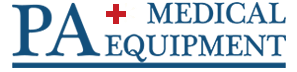 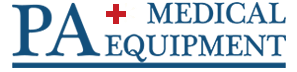 T3 Hồng Lĩnh - Phường 15 - Quận 10 - Tp.HCMĐT: 08.62997183 - 08.66855813    Fax: 08.62647419                                   Email: tbytphananh@gmail.com    Website: www.phananhco.comKính gửi: QUÝ KHÁCH HÀNGCông ty chúng tôi xin trân trọng gửi đến Quý Đơn Vị bảng báo giá một số mặt hàng như sau:                                                                                                                                                             Đvt: Vnđ Bảng giá trên đã bao gồm thuế VAT.Rất mong nhận được sự ủng hộ của Quý khách hàng.Chúng tôi xin chân thành cảm ơn và trân trọng kính chào!                                                                                                              Tp.HCM, ngày 02  tháng  01 năm 2017.	                        GIÁM ĐỐC	                              Trương Đỗ Thu Hiền                        CÔNG TY TNHH SXTM TTBYT PHAN ANH T3 Hồng Lĩnh - Phường 15 - Quận 10 - Tp.HCM ĐT: 08.62997183 - 08.66855813         Fax: 08.62647419 Email: tbytphananh@gmail.com      Website: www.phananhco.com                                                                                                                                                                                                                                                                                                                                                                                                                                                                                                                                                                                                                                                                                                                                                                                                                                                                                                                                                                                                                                                                                                                                                                                                                                                                                                                                                                                                                                                                                                                                                                                                                                                                                                                                                                                                                                                                                                                                                                                                                                                                                                                                                                                                                                                                                                                                                                                                                                                                                                                                                                                                                                                                                                                                                                                                                                                                                                                                                                                                                                                                                                                                                                                                                                                                                                                                                                                                                                                                                                                                                                                                                                                                     BẢNG BÁO GIÁBIOSIGMA - MADE IN ITALY TCCL: C€; OHSAS 1800: 2007; ISO 13485: 201; ISO 14001: 2004Kính gửi: QUÝ KHÁCH HÀNGCông ty chúng tôi xin trân trọng gửi đến Quý Đơn Vị bảng báo giá một số mặt hàng như sau:                                                                                                                                                       Đvt: Vnđ Bảng giá trên đã bao gồm thuế VAT.Rất mong nhận được sự ủng hộ của Quý khách hàng.Chúng tôi xin chân thành cảm ơn và trân trọng kính chào!   Tp.HCM, ngày 02  tháng  01 năm 2017.	                        GIÁM ĐỐC                                                                                                                                                                                                                                                                                                                                                                                                                                                                                                                                                                                                                                                                                                                                                                                                                                                                                                                                                                                                                                                                                                                                                                                                                                                                                                                                                                                                                                                                                                                                                                                                                                                                                                                                                                                                                                                                                                                                                                                                                                                                                                                                                                                                                                                                                                                                                                                                                                                                                                                                                                                                                                                                                                                                                                                                                                                                                                                                                                                                                                                                                                                                                                                                                                                                                                                                                                                                                                                                                                                                                                                                                                                                                                             CÔNG TY TNHH SXTM TTBYT PHAN ANH   T3 Hồng Lĩnh - Phường 15 - Quận 10 - Tp.HCM   ĐT: 08.62997183 - 08.66855813        Fax: 08.62647419   Email: tbytphananh@gmail.com     Website:www.phananhco.comBẢNG BÁO GIÁVITREX - MADE IN DEMARKTCCL: C€; ISO 9001: 2008; ISO 13485: 2012Kính gửi: QUÝ KHÁCH HÀNG Công ty chúng tôi xin trân trọng gửi đến Quý Đơn Vị bảng báo giá một số mặt hàng như sau:                                                                                                                                                                        Đvt:VnđBảng giá trên đã bao gồm thuế VAT.Rất mong nhận được sự ủng hộ của Quý khách hàng.Chúng tôi xin chân thành cảm ơn và trân trọng kính chào!   Tp.HCM, ngày 02 tháng 01 Năm 2017.	                             GIÁM ĐỐC	                               Trương Đỗ Thu Hiền                                                                                                                                                                                                                                                                                                                                                                                                                                                                                                                                                                                                                                                                                                                                                                                                                                                                                                                                                                                                                                                                                                                                                                                                                                                                                                                                                                                                                                                                                                                                                                                                                                                                                                                                                                                                                                                                                                                                                                                                                                                                                                                                                                                                                                                                                                                                                                                                                                                                                                                                                                                                                                                                                                                                                                                                                                                                                                                                                                                                                                                                                                                                                                                                                                                                                                                                                                                                                                                                                                                                                                                                                                                                                                                       CÔNG TY TNHH SXTM TTBYT PHAN ANHT3 Hồng Lĩnh - Phường 15 - Quận 10 - Tp.HCMĐT: 08.62997183 - 08.66855813        Fax: 08.62647419Email: tbytphananh@gmail.com     Website:www.phananhco.comKính gửi: QUÝ KHÁCH HÀNG Công ty chúng tôi xin trân trọng gửi đến Quý Đơn Vị bảng báo giá một số mặt hàng như sau:                Đvt: VnđBảng giá trên đã bao gồm thuế VAT.Rất mong nhận được sự ủng hộ của Quý khách hàng.Chúng tôi xin chân thành cảm ơn và trân trọng kính chào!Tp.HCM, ngày 02 tháng 01 Năm 2017.                                                                                                                                                                                                                                                                                                                                                                                                                                                                                                                                                                                                                                                                                                                                                                                                                                                                                                                                                                                                                                                                                                                                                                                                                                                                                                                                                                                                                                                                                                                                                                                                                                                                                                                                                                                                                                                                                                                                                                                                                                                                                                                                                                                                                                                                                                                                                                                                                                                                                                                                                                                                                                                                                                                                                                                                                                                                                                                                                                                                                                                                                                                                                                                                                                                                                                                                                                                                                                                                                                                                                                                                                                                                                                                       CÔNG TY TNHH SXTM TTBYT PHAN ANHT3 Hồng Lĩnh - Phường 15 - Quận 10 - Tp.HCMĐT: 08.62997183 - 08.66855813       Fax: 08.62647419Email: tbytphananh@gmail.com    Website:www.phananhco.comKính gửi: QUÝ KHÁCH HÀNGCông ty chúng tôi xin trân trọng gửi đến Quý Đơn Vị bảng báo giá một số mặt hàng như sau:                                                                                                                                 Đvt: VnđBảng giá trên đã bao gồm thuế VAT.Rất mong nhận được sự ủng hộ của Quý khách hàng.Chúng tôi xin chân thành cảm ơn và trân trọng kính chào!                 Tp.HCM, ngày 02 tháng 01 Năm 2017.	                       GIÁM ĐỐC	                            Trương Đỗ Thu HiềnKính gửi: QUÝ KHÁCH HÀNG Công ty chúng tôi xin trân trọng gửi đến Quý Đơn Vị bảng báo giá một số mặt hàng như sau:                                                                                                                                            Đvt: VnđBảng giá trên đã bao gồm thuế VAT.Rất mong nhận được sự ủng hộ của Quý khách hàng.Chúng tôi xin chân thành cảm ơn và trân trọng kính chào!                              Tp.HCM, ngày 02 tháng 01 Năm 2017.	                         GIÁM ĐỐC	                        Trương Đỗ Thu Hiền                                                                                                                                                                                                                                                                                                                                                                                                                                                                                                                                                                                                                                                                                                                                                                                                                                                                                                                                                                                                                                                                                                                                                                                                                                                                                                                                                                                                                                                                                                                                                                                                                                                                                                                                                                                                                                                                                                                                                                                                                                                                                                                                                                                                                                                                                                                                                                                                                                                                                                                                                                                                                                                                                                                                                                                                                                                                                                                                                                                                                                                                                                                                                                                                                                                                                                                                                                                                                                                                                                                                                                                                                                                                                                                       CÔNG TY TNHH SXTM TTBYT PHAN ANHT3 Hồng Lĩnh - Phường 15 - Quận 10 - Tp.HCMĐT: 08.62997183 - 08.66855813        Fax: 08.62647419Email: tbytphananh@gmail.com     Website:www.phananhco.comKính gửi: QUÝ KHÁCH HÀNGCông ty chúng tôi xin trân trọng gửi đến Quý Đơn Vị bảng báo giá một số mặt hàng như sau:                                                                                                                                                   Đvt: VnđBảng giá trên đã bao gồm thuế VAT.Rất mong nhận được sự ủng hộ của Quý khách hàng.Chúng tôi xin chân thành cảm ơn và trân trọng kính chào!                                                                                     Tp.HCM, ngày 02 tháng 01 Năm 2017.                                                                                               GIÁM ĐỐC                                                                                                                                                                                                                                                                                                                                                                                                                                                                                                                                                                                                                                                                                                                                                                                                                                                                                                                                                                                                                                                                                                                                                                                                                                                                                                                                                                                                                                                                                                                                                                                                                                                                                                                                                                                                                                                                                                                                                                                                                                                                                                                                                                                                                                                                                                                                                                                                                                                                                                                                                                                                                                                                                                                                                                                                                                                                                                                                                                                                                                                                                                                                                                                                                                                                                                                                                                                                                                                                                                                                                                                                                                                                                                                       CÔNG TY TNHH SXTM TTBYT PHAN ANH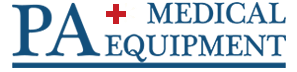 T3 Hồng Lĩnh - Phường 15 - Quận 10 - Tp.HCMĐT: 08.62997183 - 08.66855813        Fax: 08.62647419Email: tbytphananh@gmail.com     Website:www.phananhco.comBẢNG BÁO GIÁMICROLIT - MADE IN INDIATCCL: C€; ISO 9001: 2008; ISO 13485: 2003Kính gửi: QUÝ KHÁCH HÀNG Công ty chúng tôi xin trân trọng gửi đến Quý Đơn Vị bảng báo giá một số mặt hàng như sau:                                 Đvt: VnđBảng giá trên đã bao gồm thuế VAT 10 %.Rất mong nhận được sự ủng hộ của Quý khách hàng.Chúng tôi xin chân thành cảm ơn và trân trọng kính chào!                                                                                                      Tp.HCM, ngày 02 tháng 01 Năm 2017.                                                                			                       GIÁM ĐỐC                                                                                                                                                                                                                                                                                                                                                                                                                                                                                                                                                                                                                                                                                                                                                                                                                                                                                                                                                                                                                                                                                                                                                                                                                                                                                                                                                                                                                                                                                                                                                                                                                                                                                                                                                                                                                                                                                                                                                                                                                                                                                                                                                                                                                                                                                                                                                                                                                                                                                                                                                                                                                                                                                                                                                                                                                                                                                                                                                                                                                                                                                                                                                                                                                                                                                                                                                                                                                                                                                                                                                                                                                                                                                                                             CÔNG TY TNHH SXTM TTBYT PHAN ANH   T3 Hồng Lĩnh - Phường 15 - Quận 10 - Tp.HCM   ĐT: 08.62997183 - 08.66855813       Fax: 08.62647419   Email: tbytphananh@gmail.com    Website:www.phananhco.comBẢNG BÁO GIÁRIBBER - MADE IN INDIATCCL: C€; ISO 9001: 2008; ISO 13485: 2003Kính gửi: QUÝ KHÁCH HÀNG Công ty chúng tôi xin trân trọng gửi đến Quý Đơn Vị bảng báo giá một số mặt hàng như sau:                                         Đvt: VnđBảng giá trên đã bao gồm thuế VAT.Rất mong nhận được sự ủng hộ của Quý khách hàng.Chúng tôi xin chân thành cảm ơn và trân trọng kính chào!                                                                                                      Tp.HCM, ngày 02 tháng 01 Năm 2017.                                                                			                       GIÁM ĐỐC                                                                                                                                                                                                                                                                                                                                                                                                                                                                                                                                                                                                                                                                                                                                                                                                                                                                                                                                                                                                                                                                                                                                                                                                                                                                                                                                                                                                                                                                                                                                                                                                                                                                                                                                                                                                                                                                                                                                                                                                                                                                                                                                                                                                                                                                                                                                                                                                                                                                                                                                                                                                                                                                                                                                                                                                                                                                                                                                                                                                                                                                                                                                                                                                                                                                                                                                                                                                                                                                                                                                                                                                                                                                                                               CÔNG TY TNHH SXTM TTBYT PHAN ANHT3 Hồng Lĩnh - Phường 15 - Quận 10 - Tp.HCMĐT: 08.62997183 - 08.66855813        Fax: 08.62647419Email: tbytphananh@gmail.com     Website:www.phananhco.comBẢNG BÁO GIÁTELEPAPER - MADE IN MALAYSIATCCL: C€; ISO 9001: 2008; ISO 13485: 2003Kính gửi: QUÝ KHÁCH HÀNG Công ty chúng tôi xin trân trọng gửi đến Quý Đơn Vị bảng báo giá một số mặt hàng như sau:                                     Đvt: VnđBảng giá trên đã bao gồm thuế VAT 10 %.Rất mong nhận được sự ủng hộ của Quý khách hàng.Chúng tôi xin chân thành cảm ơn và trân trọng kính chào!                                                                                                                                                                                                                                                                                                                                                                                                                                                                                                                                                                                                                                                                                                                                                                                                                                                                                                                                                                                                                                                                                                                                                                                                                                                                                                                                                                                                                                                                                                                                                                                                                                                                                                                                                                                                                                                                                                                                                                                                                                                                                                                                                                                                                                                                                                                                                                                                                                                                                                                                                                                                                                                                                                                                                                                                                                                                                                                                                                                                                                                                                                                                                                                                                                                                                                                                                                                                                                                                                                                                                                                                                                                                                                                                CÔNG TY TNHH SXTM TTBYT PHAN ANHT3 Hồng Lĩnh - Phường 15 - Quận 10 - Tp.HCMĐT: 08.62997183 - 08.66855813       Fax: 08.62647419Email: tbytphananh@gmail.com    Website:www.phananhco.comBẢNG BÁO GIÁJIANI - MADE IN TAIWANTCCL: C€; ISO 9001: 2008; ISO 13485: 2003Kính gửi: QUÝ KHÁCH HÀNG Công ty chúng tôi xin trân trọng gửi đến Quý Đơn Vị bảng báo giá một số mặt hàng như sau:Đvt: VnđBảng giá trên đã bao gồm thuế VAT 10 %.Rất mong nhận được sự ủng hộ của Quý khách hàng.Chúng tôi xin chân thành cảm ơn và trân trọng kính chào!                                                                                                     Tp.HCM, ngày 02 tháng 01 Năm 2017.                                                                			                     GIÁM ĐỐC                                                                                 Trương Đỗ Thu Hiền                                                                                                                                                                                                                                                                                                                                                                                                                                                                                                                                                                                                                                                                                                                                                                                                                                                                                                                                                                                                                                                                                                                                                                                                                                                                                                                                                                                                                                                                                                                                                                                                                                                                                                                                                                                                                                                                                                                                                                                                                                                                                                                                                                                                                                                                                                                                                                                                                                                                                                                                                                                                                                                                                                                                                                                                                                                                                                                                                                                                                                                                                                                                                                                                                                                                                                                                                                                                                                                                                                                                                                                                                                                                                                                       CÔNG TY TNHH SXTM TTBYT PHAN ANHT3 Hồng Lĩnh - Phường 15 - Quận 10 - Tp.HCMĐT: 08.62997183 - 08.66855813       Fax: 08.62647419Email: tbytphananh@gmail.com    Website:www.phananhco.comBẢNG BÁO GIÁISHWARI – MADE IN INDIATCCL : C€; FDA; GMP - 20211; ISO 9001: 2008; ISO 13485: 2012 + AC: 2012Kính gửi: QUÝ KHÁCH HÀNGCông ty chúng tôi xin trân trọng gửi đến Quý Đơn Vị bảng báo giá một số mặt hàng như sau:                                                                                                                                                                                                                                                                                                                                                                                                                                                 Đvt: VnđBảng giá trên đã bao gồm thuế VAT.Rất mong nhận được sự ủng hộ của Quý khách hàng.Chúng tôi xin chân thành cảm ơn và trân trọng kính chào!                                                                               Tp.HCM, ngày 02 tháng 01 Năm 2017.	                  GIÁM ĐỐC	                         Trương Đỗ Thu Hiền                       CÔNG TY TNHH SXTM TTBYT PHAN ANH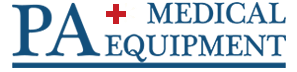 T3 Hồng Lĩnh - Phường 15 - Quận 10 - Tp.HCMĐT: 08.62997183 - 08.66855813        Fax: 08.62647419Email: tbytphananh@gmail.com     Website:www.phananhco.comBẢNG BÁO GIÁGREETMED - MADE IN CHINATCCL: FDA; C€ ; ISO:13485:2005Kính gửi: QUÝ KHÁCH HÀNGCông ty chúng tôi xin trân trọng gửi đến Quý Đơn Vị bảng báo giá một số mặt hàng như sau:                        Đvt: VnđBảng giá trên đã bao gồm thuế VAT.CÔNG TY TNHH SXTM TTBYT PHAN ANHT3 Hồng Lĩnh - Phường 15 - Quận 10 - Tp.HCMĐT: 08.62997183 - 08.66855813       Fax: 08.62647419Email: tbytphananh@gmail.com    Website:www.phananhco.comBẢNG BÁO GIÁAAS - MADE IN PAKISTANTCCL: C€ ; ISO:13485:2005Kính gửi: QUÝ KHÁCH HÀNGCông ty chúng tôi xin trân trọng gửi đến Quý Đơn Vị bảng báo giá một số mặt hàng như sau:                       Đvt: VnđBảng giá trên đã bao gồm thuế VAT.Rất mong nhận được sự ủng hộ của Quý khách hàng.Chúng tôi xin chân thành cảm ơn và trân trọng kính chào!                                                                                        Tp.HCM, ngày 02 tháng 01 Năm 2017.	                            GIÁM ĐỐC	                        Trương Đỗ Thu HiềnKính gửi : QUÝ KHÁCH HÀNGChúng tôi xin trân trọng gửi đến Quý Đơn Vị bảng báo giá một số mặt hàng như sau:                                                                                                                                                                 Đvt:VnđBảng giá trên đã bao gồm thuế VAT 5%.Rất mong nhận được sự ủng hộ của Quý khách hàng.Chúng tôi xin chân thành cảm ơn và trân trọng kính chào!                                                                                        Tp.HCM, ngày 02 tháng 01 Năm 2017.	                            GIÁM ĐỐCKính gửi : QUÝ KHÁCH HÀNGChúng tôi xin trân trọng gửi đến Quý Đơn Vị bảng báo giá một số mặt hàng như sau:                                                                                                                                                                 Đvt:VnđBảng giá trên đã bao gồm thuế VAT 5%.Rất mong nhận được sự ủng hộ của Quý khách hàng.Chúng tôi xin chân thành cảm ơn và trân trọng kính chào!                                                                                        Tp.HCM, ngày 02 tháng 01 Năm 2017.	                            GIÁM ĐỐC    CÔNG TY TNHH SXTM TTBYT PHAN ANH      T3 Hồng Lĩnh - Phường 15 - Quận 10 - Tp.HCM      ĐT: 08.62997183 - 08.66855813       Fax: 08.62647419                 E   Email: tbytphananh@gmail.com    Website:www.phananhco.comBẢNG BÁO GIÁVẬT TƯ TIÊU HAO – AN PHÚ: VIỆT NAMTCCL: GMP; ISO: 13485:2008; ISO 9001:2008Kính gửi: QUÝ KHÁCH HÀNGCông ty chúng tôi xin trân trọng gửi đến Quý Đơn Vị bảng báo giá một số mặt hàng như sau:                                                                                                                                            Đvt: VnđBảng giá trên chưa bao gồm thuế.Rất mong nhận được sự ủng hộ của Quý khách hàng.Chúng tôi xin chân thành cảm ơn và trân trọng kính chào!Tp.HCM, ngày 02 tháng 01 Năm 2017.	                    GIÁM ĐỐC                                                                                                                                                                                                                                                                                                                                                                                                                                                                                                                                                                                                                                                                                                                                                                                                                                                                                                                                                                                                                                                                                                                                                                                                                                                                                                                                                                                                                                                                                                                                                                                                                                                                                                                                                                                                                                                                                                                                                                                                                                                                                                                                                                                                                                                                                                                                                                                                                                                                                                                                                                                                                                                                                                                                                                                                                                                                                                                                                                                                                                                                                                                                                                                                                                                                                                                                                                                                                                                                                                                                                                                                                                                                                                              CÔNG TY TNHH SXTM TTBYT PHAN ANHT3 Hồng Lĩnh - Phường 15 - Quận 10 - Tp.HCMĐT: 08.62997183 - 08.66855813        Fax: 08.62647419Email: tbytphananh@gmail.com     Website:www.phananhco.comKính gửi: QUÝ KHÁCH HÀNGCông ty chúng tôi xin trân trọng gửi đến Quý Đơn Vị bảng báo giá một số mặt hàng như sau:                                                                                                                                          Đvt: VnđBảng giá đã bao gồm thuế VAT . Rất mong nhận được sự ủng hộ của Quý khách hàng.Chúng tôi xin chân thành cảm ơn và trân trọng kính chào!                                                                                                  Tp.HCM, ngày 02 tháng 01 Năm 2017.                                                                                              GIÁM ĐỐCCÔNG TY TNHH SXTM TTBYT PHAN ANHT3 Hồng Lĩnh - Phường 15 - Quận 10 - Tp.HCMĐT: 08.62997183 - 08.66855813        Fax: 08.62647419Email: tbytphananh@gmail.com     Website:www.phananhco.com                                                                                                                                                                                                                                                                                                                                                                                                                                                                                                                                                                                                                                                                                                                                                                                                                                                                                                                                                                                                                                                                                                                                                                                                                                                                                                                                                                                                                                                                                                                                                                                                                                                                                                                                                                                                                                                                                                                                                                                                                                                                                                                                                                                                                                                                                                                                                                                                                                                                                                                                                                                                                                                                                                                                                                                                                                                                                                                                                                                                                                                                                                                                                                                                                                                                                                                                                                                                                                                                                                                                                                                                                                                                     	BẢNG BÁO GIÁ    Test chuẩn đoán nhanh: CTK - Biotech – USA/ Intec – Trung Quốc                       TCCL: FDA, ISO, GMP…Kính gửi: QUÝ KHÁCH HÀNGCông ty chúng tôi xin trân trọng gửi đến Quý Đơn Vị bảng báo giá một số mặt hàng như sau:                                                                                                                                            Đvt: VnđBảng giá trên chưa bao gồm thuế .Rất mong nhận được sự ủng hộ của Quý khách hàng.Chúng tôi xin chân thành cảm ơn và trân trọng kính chào!                                                                                                 Tp.HCM, ngày 02 tháng 01 Năm 2017.	                         GIÁM ĐỐCKính gửi: QUÝ KHÁCH HÀNGCông ty chúng tôi xin trân trọng gửi đến Quý Đơn Vị bảng báo giá một số mặt hàng như sau:                                                                                                                                                        Đvt: VnđBảng giá trên chưa bao gồm thuế.Rất mong nhận được sự ủng hộ của Quý khách hàng.Chúng tôi xin chân thành cảm ơn và trân trọng kính chào!                                                                                                       Tp.HCM, ngày 01 tháng 02 Năm 2017	                        GIÁM ĐỐC	                          Trương Đỗ Thu HiềnCÔNG TY TNHH SXTM TTBYT PHAN ANHT3 Hồng Lĩnh - Phường 15 - Quận 10 - Tp.HCMĐT: 08.62997183 - 08.66855813        Fax: 08.62647419Email: tbytphananh@gmail.com     Website:www.phananhco.com                                                                                                                                                                                                                                                                                                                                                                                                                                                                                                                                                                                                                                                                                                                                                                                                                                                                                                                                                                                                                                                                                                                                                                                                                                                                                                                                                                                                                                                                                                                                                                                                                                                                                                                                                                                                                                                                                                                                                                                                                                                                                                                                                                                                                                                                                                                                                                                                                                                                                                                                                                                                                                                                                                                                                                                                                                                                                                                                                                                                                                                                                                                                                                                                                                                                                                                                                                                                                                                                                                                                                                                                                                                                                                    Kính gửi: QUÝ KHÁCH HÀNGCông ty chúng tôi xin trân trọng gửi đến Quý Đơn Vị bảng báo giá một số mặt hàng như sau:                                                                                                                                            Đvt: VnđBảng giá trên chưa bao gồm thuế VAT .Rất mong nhận được sự ủng hộ của Quý khách hàng.Chúng tôi xin chân thành cảm ơn và trân trọng kính chào!                  Tp.HCM, ngày 02 tháng 01 Năm 2017	                  GIÁM ĐỐC                                                                                                                                                                                                                                                                                                                                                                                                                                                                                                                                                                                                                                                                                                                                                                                                                                                                                                                                                                                                                                                                                                                                                                                                                                                                                                                                                                                                                                                                                                                                                                                                                                                                                                                                                                                                                                                                                                                                                                                                                                                                                                                                                                                                                                                                                                                                                                                                                                                                                                                                                                                                                                                                                                                                                                                                                                                                                                                                                                                                                                                                                                                                                                                                                                                                                                                                                                                                                                                                                                                                                                                                                                                                       CÔNG TY TNHH SXTM TTBYT PHAN ANHT3 Hồng Lĩnh - Phường 15 - Quận 10 - Tp.HCMĐT: 08.62997183 - 08.66855813        Fax: 08.62647419                                   Email: tbytphananh@gmail.com     Website:www.phananhco.com   BẢNG BÁO GIÁVẬT TƯ TIÊU HAO HÀNG XÉT NGHIỆMKính gửi: QUÝ KHÁCH HÀNGChúng tôi xin trân trọng gửi đến Quý Đơn Vị bảng báo giá một số mặt hàng như sau: Bảng giá trên chưa bao gồm thuế VAT.Rất mong nhận được sự ủng hộ của Quý khách hàng.Chúng tôi xin chân thành cảm ơn và trân trọng kính chào!Tp.HCM, ngày 02 tháng 01 Năm 2017	                  GIÁM ĐỐC                                                                                             Trương Đỗ Thu Hiền                                                                                                                                                                                                                                                                                                                                                                                                                                                                                                                                                                                                                                                                                                                                                                                                                                                                                                                                                                                                                                                                                                                                                                                                                                                                                                                                                                                                                                                                                                                                                                                                                                                                                                                                                                                                                                                                                                                                                                                                                                                                                                                                                                                                                                                                                                                                                                                                                                                                                                                                                                                                                                                                                                                                                                                                                                                                                                                                                                                                                                                                                                                                                                                                                                                                                                                                                                                                                                                                                                                                                                                                                                                                                                    Kính gửi: QUÝ KHÁCH HÀNGCông ty chúng tôi xin trân trọng gửi đến Quý Đơn Vị bảng báo giá một số mặt hàng như sau:                                                                                                                                            Đvt: VnđBảng giá trên chưa bao gồm thuế.Rất mong nhận được sự ủng hộ của Quý khách hàng.Chúng tôi xin chân thành cảm ơn và trân trọng kính chào!                                                                                                       Tp.HCM, ngày 01 tháng 02 Năm 2017	                        GIÁM ĐỐC	                            Trương Đỗ Thu HiềnKính gửi: QUÝ KHÁCH HÀNGCông ty chúng tôi xin trân trọng gửi đến Quý Đơn Vị bảng báo giá một số mặt hàng như sau:                                                                                                                                            Đvt: VnđBảng giá trên chưa bao gồm thuế.Rất mong nhận được sự ủng hộ của Quý khách hàng.Chúng tôi xin chân thành cảm ơn và trân trọng kính chào!                                                                                                       Tp.HCM, ngày 01 tháng 02 Năm 2017                                                                                                GIÁM ĐỐC                      	                                                                                                Kính gửi: QUÝ KHÁCH HÀNGCông ty chúng tôi xin trân trọng gửi đến Quý Đơn Vị bảng báo giá một số mặt hàng như sau:                                                                                                                                          Đvt: VnđBảng giá trên chưa bao gồm thuế.Rất mong nhận được sự ủng hộ của Quý khách hàng.Chúng tôi xin chân thành cảm ơn và trân trọng kính chào!                                                                                                    Tp.HCM, ngày 01 tháng 02 Năm 2017	                         GIÁM ĐỐC                                                                                                                                                                                                                                                                                                                                                                                                                                                                                                                                                                                                                                                                                                                                                                                                                                                                                                                                                                                                                                                                                                                                                                                                                                                                                                                                                                                                                                                                                                                                                                                                                                                                                                                                                                                                                                                                                                                                                                                                                                                                                                                                                                                                                                                                                                                                                                                                                                                                                                                                                                                                                                                                                                                                                                                                                                                                                                                                                                                                                                                                                                                                                                                                                                                                                                                                                                                                                                                                                                                                                                                                                                                          CÔNG TY TNHH SXTM TTBYT PHAN ANHT3 Hồng Lĩnh - Phường 15 - Quận 10 - Tp.HCMĐT: 08.62997183 - 08.66855813        Fax: 08.62647419Email: tbytphananh@gmail.com     Website:www.phananhco.com                                  Kính gửi: QUÝ KHÁCH HÀNGCông ty chúng tôi xin trân trọng gửi đến Quý Đơn Vị bảng báo giá một số mặt hàng như sau:                                                                                                                                            Đvt: VnđBảng giá trên chưa bao gồm thuế.Rất mong nhận được sự ủng hộ của Quý khách hàng.Chúng tôi xin chân thành cảm ơn và trân trọng kính chào!                                                                                                       Tp.HCM, ngày 01 tháng 02 Năm 2017	                        GIÁM ĐỐC	                                  Trương Đỗ Thu HiềnKính gửi: QUÝ KHÁCH HÀNGCông ty chúng tôi xin trân trọng gửi đến Quý Đơn Vị bảng báo giá một số mặt hàng như sauHÃNG SẢN XUẤT: MPACK – NƯỚC SẢN XUẤT: PHẦN LAN                        Đvt: VnđBảng giá trên chưa  bao gồm thuế .Rất mong nhận được sự ủng hộ của Quý khách hàng.Chúng tôi xin chân thành cảm ơn và trân trọng kính chào!                                                                                               Tp.HCM, ngày 02 tháng 01 Năm 2017.	                       GIÁM ĐỐC                                                                                      Trương Đỗ Thu HiềnKính gửi: QUÝ KHÁCH HÀNGCông ty chúng tôi xin trân trọng gửi đến Quý Đơn Vị bảng báo giá một số mặt hàng như sau:                                                                                                                                          Đvt: VnđBảng giá trên chưa bao gồm thuế  .Rất mong nhận được sự ủng hộ của Quý khách hàng.Chúng tôi xin chân thành cảm ơn và trân trọng kính chào!                                                                                             Tp.HCM, ngày 02 tháng 01 Năm 2017.	                    GIÁM ĐỐC	                       Trương Đỗ Thu HiềnKính gửi: QUÝ KHÁCH HÀNGCông ty chúng tôi xin trân trọng gửi đến Quý Đơn Vị bảng báo giá một số mặt hàng như sau:                                                                                                                                          Đvt: VnđBảng  giá chưa bao gồm thuế VAT . Rất mong nhận được sự ủng hộ của Quý khách hàng.Chúng tôi xin chân thành cảm ơn và trân trọng kính chào!                                                                                                  Tp.HCM, ngày 02 tháng 01 Năm 2017.                                                                                              GIÁM ĐỐC                                                                              Kính gửi: QUÝ KHÁCH HÀNGCông ty chúng tôi xin trân trọng gửi đến Quý Đơn Vị bảng báo giá một số mặt hàng như sau:                                                                                                                                            Đvt: VnđBảng giá trên chưa  bao gồm thuế VAT 10 %.Rất mong nhận được sự ủng hộ của Quý khách hàng.Chúng tôi xin chân thành cảm ơn và trân trọng kính chào!                                                                                                   Tp.HCM, ngày 02 tháng 01 Năm 2017.	                    GIÁM ĐỐCKính gửi: QUÝ KHÁCH HÀNGCông ty chúng tôi xin trân trọng gửi đến Quý Đơn Vị bảng báo giá một số mặt hàng như sau:                                                                                                                                          Đvt: VnđBảng giá trên chưa bao gồm thuế . Rất mong nhận được sự ủng hộ của Quý khách hàng.Chúng tôi xin chân thành cảm ơn và trân trọng kính chào!                                                                                                  Tp.HCM, ngày 02 tháng 01 Năm 2017.                                                                                              GIÁM ĐỐC                                                                  BẢNG BÁO GIÁWITEG - MADE IN GERMANYTCCL: C€; FDA; ISO 9001/2; ISO 46001/2STTMÃ HÀNGTÊN MẶT HÀNG( WITEG – ĐỨC )ĐVTĐƠN GIÁCK 20%GHI CHÚ14600022Lammen 22x22mmHộp40.00032.000Hộp/100 miếngVỉ/10h; th/50 vỉ24600040Lammen 22x40mmHộp105.00084.000Hộp/100 miếngVỉ/10h; th/50 vỉ34600050Lammen 22x50mmHộp125.000100.000Hộp/100 miếngVỉ/10h; th/50 vỉ44015010Ống HaematokritỐng40.00032.000Ống/100 cáih/10lọ; th/50h55402010DMicropipet  0.5-10ulBộ2.250.0001.800.000Hộp/1 bộ65402020DMicropipet  2-20ulBộ2.250.0001.800.000Hộp/1 bộ75402050DMicropipet  5-50ulBộ2.250.0001.800.000Hộp/1 bộ85402100DMicropipet  10-100ulBộ2.250.0001.800.000Hộp/1 bộ95402200DMicropipet  20-200ulBộ2.250.0001.800.000Hộp/1 bộ105402901DMicropipet  100 -1000ulBộ2.250.0001.800.000Hộp/1 bộ115406205Giá  đỡ pipet  ( 5 cây )Bộ1.250.0001.000.000Hộp/1 bộ129901210Dao mổ số: 10Hộp368.750295.000H/100c;Th/100h139901211Dao mổ số: 11Hộp368.750295.000H/100c;Th/100h149901212Dao mổ số:  12Hộp368.750295.000H/100c;Th/100h159901215Dao mổ số:  15Hộp368.750295.000H/100c;Th/100h169901220Dao mổ số:  20Hộp368.750295.000H/100c;Th/100h179901221Dao mổ số:  21Hộp368.750295.000H/100c;Th/100h189901222Dao mổ số:  22Hộp368.750295.000H/100c;Th/100h199901223Dao mổ số:  23Hộp368.750295.000H/100c;Th/100hSTTMÃ HÀNGTÊN MẶT HÀNG( BIOSIGMA – Ý )ĐVTĐƠN GIÁCK 20%GHI CHÚ1BSR062Đầu col trắng 0.5-10ulCái263210Gói/1.000 cáiTh/25 gói2BSR001Đầu col vàng  không khía 0-200ulCái10785Gói/1.000 cáiTh/25 gói3BSR006Đầu col vàng  có khía 0-200ulCái10785Gói/1.000 cáiTh/25 gói4BSR002Đầu col xanh không khía           100-1000ulCái188150Gói/500 cáiTh/20 gói5028200CLĐầu col trắng có phin lọc đã tiệt trùng 0.1-10 ulCái1.3751.100Hộp/96 cáiTh/10 hộp6014220CLĐầu col vàng có phin lọc đã tiệt trùng 1-200 ulCái1.5001.200Hộp/96 cáiTh/10 hộp7014200CLĐầu col xanh có phin lọc đã tiệt trùng 100-1000 ulCái1.6251.300Hộp/100 cTh/10 hộp8BSA022Ống eppendorf 1.5ml có nắpCái313250Gói/500 cáiTh/16 gói9BSV1344Pipet nhựa 1 mlCái625500Hộp/500 cáiTh/6 hộp10BSV1346Pipet nhựa 3 mlCái625500Hộp/500 cáiTh/6 hộp11BSV1344Pipet nhựa 1 ml, tiệt trùng từng câyCái1.8751.500Hộp/500 cáiTh/6 hộp12BSV1346Pipet nhựa 3 ml, tiệt trùng từng câyCái1.8751.500Hộp/500 cáiTh/6 hộpSTTMÃ HÀNGTÊN MẶT HÀNG(VITREX – ĐAN MẠCH)ĐVTĐƠN GIÁCK 20%GHI CHÚ1530213Lancet ( vĩ giấy, đã tiệt trùng )Hộp 62.50050.000Hộp/200 câyTh/50 hộp2160213Ống HaematokritỐng40.00032.000Ống/100 cáih/10ống ;th/50hBẢNG BÁO GIÁTURKUAZ - MADE IN TURKEYTCCL: C€; ISO 22716: 2007; ISO 9001: 2008; ISO 13485: 2003STTMÃ HÀNGTÊN MẶT HÀNG( THỔ NHĨ KỲ )ĐVTĐƠN GIÁCK 20%GHI CHÚ1SKTN1LSát khuẩn tay nhanh 1lítChai118.75095.000Chai/1 lít Thùng/12 chai2110.0001Gel điện tim 250mlChai15.000         12.000Chai/ 250mlThùng/40 chai3101-0012-XGel siêu âm 5 lít - xanhCan118.750105.000Can/5 lítThùng/4 can4101-0012-TGel siêu âm 5 lít – trằngCan118.750105.000Can/ 5 lítThùng/4 can5105-0001Gel bôi trơn KLY 5mlGói6.2505.000Thùng/2.400 gói6105-0002Gel bôi trơn KLY 42GTuýp 40.00032.000Hộp/42 tuýpThùng/336 tuýp7105-0004Gel bôi trơn KLY 82GTuýp52.50042.000Hộp/24 tuýpThùng/192 tuýp8105-0006Gel bôi trơn KLY 250mlChai81.25065.000Thùng/25 chai9116.0001Thuốc rửa phim máy  Developer – can 5 lítCan562.500450.000Can/ 5 lítThùng/2 can10117.0001Thuốc rửa phim máy  Fixer – can 5 lítCan350.000280.000Can/ 5 lítThùng/2 canBẢNG BÁO GIÁEGEMEN - MADE IN TURKEYTCCL: ISO 13485: 2003; ISO 9001: 2008STTMÃ HÀNGTÊN MẶT HÀNG( THỔ NHĨ KỲ )ĐVTĐƠN GIÁCK 20%GHI CHÚ1TSPQ1890Kim chọc cột sống 18Cây20.00016.000Hộp/100 cây2TSPQ2090Kim chọc cột sống 20Cây20.00016.000Hộp/100cây3TSPQ2290Kim chọc cột sống 22Cây20.00016.000Hộp/100cây4TSPQ2590Kim chọc cột sống 25Cây20.00016.000Hộp/100cây5TSPQ2790Kim chọc cột sống 27Cây20.00016.000Hộp/100cây5TSPQ2990Kim chọc cột sống 29Cây23.75019.000Hộp/100cây                                                                                                                                                                                                                                                                                                                                                                                                                                                                                                                                                                                                                                                                                                                                                                                                                                                                                                                                                                                                                                                                                                                                                                                                                                                                                                                                                                                                                                                                                                                                                                                                                                                                                                                                                                                                                                                                                                                                                                                                                                                                                                                                                                                                                                                                                                                                                                                                                                                                                                                                                                                                                                                                                                                                                                                                                                                                                                                                                                                                                                                                                                                                                                                                                                                                                                                                                                                                                                                                                                                                                                                                                                                                                                                       CÔNG TY TNHH SXTM TTBYT PHAN ANHT3 Hồng Lĩnh - Phường 15 - Quận 10 - Tp.HCMĐT: 08.62997183 - 08.66855813        Fax: 08.62647419Email: tbytphananh@gmail.com     Website:www.phananhco.comBẢNG BÁO GIÁFARLAB - MADE IN TURKEYTCCL: C€; ISO 9001: 2008; ISO 13485: 2012STTMÃ HÀNGTÊN MẶT HÀNG( THỔ NHĨ KỲ )ĐVTĐƠN GIÁCK 20%GHI CHÚ1RTEA01-AĐiện cực tim - Người lớnCái2.0001.600Gói/50 cái2RTEA01-CĐiện cực tim - Em béCái2.0001.600Gói/50 cái  BẢNG BÁO GIÁ   DUKIN - MADE IN KOREA     TCCL: C€ ; ISO 13485: 2012; ISO 14001:2004STTMÃ HÀNGTÊN MẶT HÀNG( DUKIN – HÀN QUỐC)ĐVTĐVTĐƠN GIÁCK 20%GHI CHÚ BỘT BÓ THẠCH CAO BỘT BÓ THẠCH CAO1BB3INHQBột bó 3in Hàn QuốcSize: 7,5cm*2,7mCuộnCuộn19.37515.500Hộp/12 cuộnThùng/120 cuộn2BB4INHQBột bó 4in Hàn QuốcSize: 10cm*2,7mCuộnCuộn25.00020.000Hộp/12 cuộnThùng/120 cuộn3BB5INHQBột bó 5in Hàn QuốcSize: 12,5cm*2,7mCuộnCuộn31.25025.000Hộp/12 cuộnThùng/120 cuộn4BB6INHQBột bó 6in Hàn QuốcSize: 15cm*2,7mCuộnCuộn36.25029.000Hộp/12 cuộnThùng/96 cuộnBỘT BÓ THỦY TINH5BBTT3INHQBột bó thủy tinh 3inSize: 7,5cm*3,6mCuộnCuộn67.50054.000Hộp/10 cuộnThùng/100 cuộn6BBTT4INHQBột bó thủy tinh 4inSize: 10cm*3,6mCuộnCuộn87.50070.000Hộp/10 cuộnThùng/100 cuộn7BBTT5INHQBột bó thủy tinh 5inSize: 12,5cm*3,6mCuộnCuộn100.00080.000Hộp/10 cuộnThùng/100 cuộnSTTMÃ HÀNGTÊN MẶT HÀNG( MICROLIT - ẤN ĐỘ )ĐVTĐƠN GIÁCK 20%GHI CHÚMICROPIPET DI ĐỘNGMICROPIPET DI ĐỘNGMICROPIPET DI ĐỘNGMICROPIPET DI ĐỘNGMICROPIPET DI ĐỘNGMICROPIPET DI ĐỘNGMICROPIPET DI ĐỘNG1RBO-10Micropipet  0.5 - 10 µlBộ687.500550.000Hộp/1 Bộ2RBO-20Micropipet  2 -20 µBộ687.500550.000Hộp/1 Bộ3RBO-50Micropipet  5 - 50 µlBộ687.500550.000Hộp/1 Bộ4RBO-100Micropipet, 10-100 µlBộ687.500550.000Hộp/1 Bộ5RBO-200Micropipet  20 - 200 µlBộ687.500550.000Hộp/1 Bộ6RBO-1000Micropipet  100-1000 µlBộ687.500550.000Hộp/1 BộMICROPIPET CỐ ĐỊNHMICROPIPET CỐ ĐỊNHMICROPIPET CỐ ĐỊNHMICROPIPET CỐ ĐỊNHMICROPIPET CỐ ĐỊNHMICROPIPET CỐ ĐỊNHMICROPIPET CỐ ĐỊNH7RBO-F-5Micropipet cố định  5.0 µlBộ687.500550.000Hộp/1 Bộ8RBO-F-10Micropipet cố định  10.0µlBộ687.500550.000Hộp/1 Bộ9RBO-F-20Micropipet cố định  20.0 µlBộ687.500550.000Hộp/1 Bộ10RBO-F-50Micropipet cố định  50.0 µlBộ687.500550.000Hộp/1 Bộ11RBO-F-100Micropipet cố định  100.0 µlBộ687.500550.000Hộp/1 Bộ12RBO-F-200Micropipet cố định  200.0 µlBộ687.500550.000Hộp/1 Bộ13RBO-F-500Micropipet cố định  500.0 µlBộ687.500550.000Hộp/1 BộSTTMÃ HÀNGTÊN MẶT HÀNG( RIBBER - ẤN ĐỘ )ĐVTĐƠN GIÁCK 20%GHI CHÚ01DMA10Dao mổ size 10( Lưỡi thẳng,bản nhỏ, đầu mũi bầu nhỏ )Hộp87.50070.000H/100 cây Th/100h02DMA11Dao mổ size 11( Lưỡi thẳng, bản nhỏ, đầu mũi nhọn )Hộp87.50070.000H/100 cây Th/100h03DMA12Dao mổ size 12( Luõi cong, bản nhỏ, đầu mũi nhọn )Hộp87.50070.000H/100 cây Th/100h04DMA15Dao mổ size 15( Lưỡi thẳng, bản nhỏ, đầu mũi bầu trung )Hộp87.50070.000H/100 cây Th/100h05DMA20Dao mổ size 20(Lưỡi thẳng, bản nhỏ, đầu mũi bầu ngắn )Hộp87.50070.000H/100 cây Th/100h06DMA21Dao mổ size 21( Lưỡi thẳng, bản nhỏ, đầu mũi bầu )Hộp87.50070.000H/100 cây Th/100h07DMA22Dao mổ size 22( Lưỡi thẳng, bản nhỏ, đầu mũi bầu lớn )Hộp87.50070.000H/100 cây Th/100h08DMA23Dao mổ size 23( Lưỡi thẳng, bản nhỏ, đầu mũi bầu ) Hộp87.50070.000H/100 cây Th/100hSTTMÃ HÀNGTÊN MẶT HÀNGĐVTĐƠN GIÁCK 20%GHI CHÚ1SM5030/16R4Giấy ghi kết quả đo điện tim Size: 50mm x 30mCuộn15.00012.000Thùng/100cuộn2SM5825/16R3Giấy ghi kết quả đo điện tim Size: 58mm x 25mCuộn18.75015.000Thùng/100cuộn3SM6030/16R3Giấy ghi kết quả đo điện tim Size: 60mm x 30mCuộn22.50018.000Thùng/100cuộn4SM6330/17R4Giấy ghi kết quả đo điện tim Size: 63mm x 30mCuộn20.00016.000Thùng/100cuộn5SM8020/12R3Giấy ghi kết quả đo điện tim Size: 80mm x 20mCuộn27.50022.000Thùng/120cuộn6SM11025/16RGiấy ghi kết quả đo điện tim Size: 110mm x 25mCuộn35.00028.000Thùng/50cuộn7NK50100/300RGiấy ghi kết quả đo điện tim Size: 50mm x 100mm x 300tờXấp30.00024.000Thùng/60xấp8FC63100/300RS1Giấy ghi kết quả đo điện tim Size: 63mm x 100mm x 300tờXấp31.25025.000Thùng/90xấp9S8070/300RSGiấy ghi kết quả đo tim thai Size: 80mm x 70mm x 300tờXấp37.50030.000Thùng/100xấp10S9090/400RSGiấy ghi kết quả đo tim thai Size: 90mm x 90mm x 400tờXấp56.25045.000Thùng/60xấp11NK110140/143RGiấy ghi kết quả đo điện tim Size: 110mm x 140mm x 143tờXấp40.00032.000Thùng/60xấp12S210280/200RSGiấy ghi kết quả đo tim thai Size: 210mm x 280mm x 200tờXấp243.750195.000Thùng/60xấp13SM110SGiấy siêu âm trắng đen UPP-110s ( 110mm x 20m )Cuộn150.000120.000Hộp/10cuộn14GSAMLGel siêu âm - SKY ( can/5lít )Màu trắng/ màu xanhCan 143.750115.000Thùng/2canSTTMÃ HÀNGTÊN MẶT HÀNG( JIANI – ĐÀI LOAN )ĐVTĐƠN GIÁCK 20%GHI CHÚ1VTMDYVớ y khoa – Vớ tĩnh mạch đùiVớ dài Size:  S; M; L; XL; XXLĐôi396.000330.000Hộp/ Đôi2VTMNYVớ y khoa – Vớ tĩnh mạch gối Vớ ngắn Size: S; M; L; XL ;XXLĐôi264.000220.000Hộp/ Đôi3BGYBó gốiSize: S; M; L; XLChiếc180.000150.000Hộp/ Chiếc4BGCYBó gót chânSize: S; M; L;XLChiếc150.000120.000Hộp/ ChiếcSTTMÃ HÀNGTÊN MẶT HÀNG( ISHWARI - ẤN ĐỘ )ĐVTĐƠN GIÁCK 20%GHI CHÚ11021-18Kim luồn 18Cây3.1252.500Hộp/100 câyTh/1.000 cây21021-20Kim luồn 20Cây3.1252.500Hộp/100 câyTh/1.000 cây31021-22Kim luồn 22Cây3.1252.500Hộp/100 câyTh/1.000 cây41021-24Kim luồn 24Cây3.4382.750Hộp/100 câyTh/1.000 cây51059Nút chặn kim luồnCái2.5002.000Hộp/250 cáiTh/2.500c61031Khóa ba chiaCái4.3753.500Hộp/50 cáiTh/700 cái71032-25Khóa 3 chia + dây 25cmSợi6.2505,000Hộp/100 sợiTh/400 sợi81032-25Khóa 3 chia + dây 35cmSợi6.2505,000Hộp/100 sợiTh/400 sợi91032-50Khóa 3 chia + dây 50cmSợi6.8755,500Hộp/100 sợiTh/400 sợi101032-100Khóa 3 chia + dây 100cmSợi6.8755,500Hộp/75 sợiTh/300 sợi111034-75Dây nối bơm tiêm áp lực cao 75cmSợi8.7507.000Th/500 sợi121034-100Dây nối bơm tiêm áp lực cao 100cmSợi8.7507.000Th/500 sợi131141-10Dao mổ số: 10Hộp87.50068.000Hộp/100 cáiTh/100 hộp141141-11Dao mổ số: 11Hộp85.00068.000Hộp/100 cáiTh/100 hộp151141-12Dao mổ số: 12Hộp85.00068.000Hộp/100 cáiTh/100 hộp161141-15Dao mổ số: 15Hộp85.00068.000Hộp/100 cáiTh/100 hộp171141-20Dao mổ số: 20Hộp85.00068.000Hộp/100 cáiTh/ 100 hộp181141-21Dao mổ số: 21Hộp85.00068.000Hộp/100 cáiTh/100 hộp191141-22Dao mổ số: 22Hộp85.00068.000Hộp/100 cáiTh/100 hộp201141-23Dao mổ số: 23Hộp85.00068.000Hộp/100 cáiTh/100 hộp211175-18Kim chọc cột sống 18Cây20.00016.000Hộp/250 cây221175-20Kim chọc cột sống 20Cây20.00016.000Hộp/250 cây231175-22Kim chọc cột sống 22Cây20.00016.000Hộp/250 cây241175-25Kim chọc cột sống 25Cây20.00016.000Hộp/250 cây251175-27Kim chọc cột sống 27Cây20.00016.000Hộp/250 cây261055-40Bơm tiêm 1cc Isulin U40, 30GCây1.3751.100Hộp/100 câyTh/2.000 cái271055-100Bơm tiêm 1cc Isulin U100, 30GCây1.3751.100Hộp/100 câyTh/2.000 cái281153Kẹp rốn sơ sinhCái1.119950Hộp/100 cáiTh/1.000 cái291131-14Bình hút áp lực âm  800mlCái62.50050.000Thùng/ 20 cái301066Dây truyền máuSợi7.5006.000Th/500 sợi311071-250Túi máu đơn 250mlCái37.50030.000Bịch/10 cáiTh/100 cái321071-450Túi máu đôi 450mlCái62.50050.000Bịch/6 cáiTh/60 cái331103PTúi tiểu van có van xả + dây Cái         5.2504.200Bịch/10 cáiTh/250 cái341093-AMask oxySize:  Người lớnCái15.00012.000Thùng/80cái351093-PMask oxySize:  Em béCái15.00012.000Thùng/100c361094-AMask xông khí dungSize: Người lớnCái20.00016.000Thùng/80cái371094-PMask xông khí dungSize: Em béCái20.00016.000Thùng/80 cái381091-8Dây oxy 1 nhánh 8Sợi3.0002.400Hộp/100 sợiTh/1.000 sợi391091-10Dây oxy 1 nhánh 10Sợi3.0002.400Hộp/100 sợiTh/1.000 sợi401091-12Dây oxy 1 nhánh 12Sợi3.0002.400Hộp/100 sợiTh/1.000 sợi411091-14Dây oxy 1 nhánh 14Sợi3.0002.400Hộp/100 sợiTh/1.000 sợi421091-16Dây oxy 1 nhánh 16Sợi3.0002.400Hộp/100 sợiTh/1.000 sợi431092- ADây oxy 2 nhánh - người lớnSợi5.6254.500Th/100 sợi441092- PDây oxy 2 nhánh - trẻ emSợi5.6254.500Th/100 sợi451113-8Dây thông tiểu 1 nhánh - Nelaton 8Sợi3.7503,000Hộp/100 sợiTh/1.000 sợi461113-10Dây thông tiểu 1 nhánh - Nelaton 10Sợi3.7503,000Hộp/100 sợiTh/1.000 sợi471113-12Dây thông tiểu 1 nhánh - Nelaton 12Sợi3.7503,000Hộp/100 sợiTh/1.000 sợi481113-14Dây thông tiểu 1 nhánh - Nelaton 14Sợi3.7503,000Hộp/100 sợiTh/1.000 sợi481113-16Dây thông tiểu 1 nhánh - Nelaton 16Sợi3.7503,000Hộp/100 sợiTh/1.000 sợi501113-18Dây thông tiểu 1 nhánh - Nelaton 18Sợi3.7503,000Hộp/100 sợiTh/1.000 sợi511110-8Dây thông tiểu 2 nhánh    Foley 8Sợi13.125   10.500Hộp/50 sợiTh/500 sợi501110-10Dây thông tiểu 2 nhánh     Foley 10Sợi13.125   10.500Hộp/50 sợiTh/500 sợi501110-12Dây thông tiểu 2 nhánh    Foley 12Sợi10.6258.500Hộp/50 sợiTh/500 sợi511110-14Dây thông tiểu 2 nhánh  Foley 14Sợi10.6258.500Hộp/10 sợiTh/500 sợi521110-16Dây thông tiểu 2 nhánh  Foley  16Sợi10.6258.500Hộp/50 sợiTh/500 sợi531110-18Dây thông tiểu 2 nhánh  Foley 18Sợi10.6258.500Hộp/50 sợiTh/500 sợi541110-20Dây thông tiểu 2 nhánh   Foley 20Sợi10.6258.500Hộp/50 sợiTh/500 sợi551110-22Dây thông tiểu 2 nhánh  Foley  22Sợi10.6258.500Hộp/50 sợiTh/500 sợi561110-24Dây thông tiểu 2 nhánh   Foley 24Sợi11.8759.500Hộp/50 sợiTh/500 sợi571110-26Dây thông tiểu 2 nhánh   Foley 26Sợi11.8759,500Hộp/50 sợiTh/500 sợi581110T-16PDây thông tiểu 3 nhánh  Foley 3 nhánh 16Sợi18.75015.000Hộp/50 sợiTh/500 sợi591110T-18PDây thông tiểu 3 nhánh  Foley 3 nhánh 18Sợi18.75015.000Hộp/50 sợiTh/500 sợi601110T-20PDây thông tiểu 3 nhánh  Foley 3 nhánh 20Sợi18.75015.000Hộp/50 sợiTh/500 sợi611110T-22PDây thông tiểu 3 nhánh  Foley 3 nhánh 22Sợi18.75015.000Hộp/50 sợiTh/500 sợi621110T-24PDây thông tiểu 3 nhánh  Foley 3 nhánh 24Sợi18.75015.000Hộp/50sTh/500 sợi631090-8Dây hút đàm nhớt 8Sợi1.8751.500Hộp/100 sợiTh/1.000 sợi641090-10Dây hút đàm nhớt 10Sợi1.8751.500Hộp/100 sợiTh/1000 sợi651090-12Dây hút đàm nhớt 12Sợi1.8751.500Hộp/100 sợiTh/1000 sợi661090-14Dây hút đàm nhớt 14Sợi1.8751.500Hộp/50 sợi671090-16Dây hút đàm nhớt 16Sợi1.8751.500Hộp/50 sợiTh/500 sợi681090TC-8Dây hút đàm nhớt, có khóa 8Sợi         1.8751.500Hộp/50 sợiTh/500 sợi691090TC-10Dây hút đàm nhớt, có khóa 10Sợi1.8751.500Hộp/50 sợiTh/500 sợi701090TC-12Dây hút đàm nhớt, có khóa 12Sợi1.8751.500Hộp/50 sợiTh/500 sợi711090TC-14Dây hút đàm nhớt, có khóa 14Sợi1.8751.500Hộp/50 sợiTh/500 sợi721090TC-16Dây hút đàm nhớt, có khóa 16Sợi1.8751.500Hộp/50 sợiTh/500 sợi731124-6Dây thông dạ dày 6Sợi3.7503.000Hộp/50 sợiTh/400 sợi741124-8Dây thông dạ dày 8Sợi3.7503.000Hộp/50 sợiTh/400 sợi751124-10Dây thông dạ dày 10Sợi3.7503.000Hộp/50 sợiTh/400 sợi761124-12Dây thông dạ dày 12Sợi3.7503.000Hộp/50 sợiTh/400 sợi771124-14Dây thông dạ dày 14Sợi3.7503.000Hộp/50 sợiTh/300 sợi781124-16Dây thông dạ dày 16Sợi3.7503.000Hộp/50 sợiTh/200 sợi791124-18Dây thông dạ dày 18Sợi3.7503.000Hộp/50 sợiTh/200 sợi801115-16Dây thông hậu môn 16Sợi3.1252.500Hộp/100 sợiTh/1000 sợi811115-18Dây thông hậu môn 18Sợi3.1252.500Hộp/100 sợiTh/1000 sợi821115-20Dây thông hậu môn 20Sợi3.1252.500Hộp/100 sợiTh/500 sợi831115-22Dây thông hậu môn 22Sợi3.1252.500Hộp/100 sợiTh/500 sợi841115-24Dây thông hậu môn 24Sợi3.1252.500Hộp/100 sợiTh/500 sợi851115-26Dây thông hậu môn 26Sợi3.1252.500Hộp/100 sợiTh/500 sợi861115-28Dây thông hậu môn 28Sợi3.1252.500Hộp/100 sợiTh/500 sợi871115-30Dây thông hậu môn 30Sợi3.1252.500Hộp/100 sợiTh/500 sợi881133-20Dây thông phổi 20Sợi31.25025.000Hộp/50 sợi891133-22Dây thông phổi 22Sợi31.25025.000Hộp/50 sợi901133-24Dây thông phổi 24Sợi31.25025.000Hộp/50 sợi911133-26Dây thông phổi 26Sợi31.25025.000Hộp/50 sợi921133-28Dây thông phổi 28Sợi31.25025.000Hộp/50 sợi931133-30Dây thông phổi 30Sợi31.25025.000Hộp/50 sợi941133-32Dây thông phổi 32Sợi31.25025.000Hộp/50 sợi951133-34Dây thông phổi 34Sợi31.25025.000Hộp/50 sợi961152-10Bộ hút đàm nhớt kín size 10Sợi15.00012.000Th/100 sợi971152-12Bộ hút đàm nhớt kín size 12Sợi15.00012.000Th/100 sợi981152-14Bộ hút đàm nhớt kín size 14Sợi15.00012.000Th/100 sợi991098-2,5Sond nội khí quản không bóng, Size: 2,5Cái15.00012.000Th/100 sợi1001098-3Sond nội khí quản không bóng  Size: 3Cái15.00012.000Th/100 sợi1011098-3,5Sond nội khí quản không bóngSize: 3,5Cái15.00012.000Th/100 sợi1021098-4Sond nội khí quản không bóngSize: 4Cái15.00012.000Th/100 sợi1031098-4,5Sond nội khí quản không bóngSize: 4,5Cái15.00012.000Th/100 sợi1041098-5Sond nội khí quản không bóngSize: 5Cái15.00012.000Th/100 sợi1051098-5,5Sond nội khí quản không bóngSize: 5,5Cái15.00012.000Th/100 sợi1061098C-3,5Sond nội khí quản có bóngSize: 3,5Cái15.00012.000Th/100 sợi1071098C-4Sond nội khí quản có bóngSize: 4Cái15.00012.000Th/100 sợi1081098C-4,5Sond nội khí quản có bóngSize: 4,5Cái15.00012.000Th/100 sợi1091098C-5Sond nội khí quản có bóngSize: 5Cái15.00012.000Th/100 sợi1101098C-5,5Sond nội khí quản có bóngSize: 5,5Cái15.00012.000Th/100 sợi1111098C-6Sond nội khí quản có bóngSize: 6Cái15.00012.000Th/100 sợi1121098C-6,5Sond nội khí quản có bóngSize: 6,5Cái15.00012.000Th/100 sợi1131098C-7Sond nội khí quản có bóngSize: 7Cái15.00012.000Th/100 sợi1141098C-7,5Sond nội khí quản có bóngSize: 7,5Cái15.00012.000Th/100 sợi1151098C-8Sond nội khí quản có bóngSize: 8Cái15.00012.000Th/100 sợi1161098C-8,5Sond nội khí quản có bóngSize: 8,5Cái15.00012.000Th/100 sợi1171099C-3Khai mở khí quản, có bóng Size: 3 cmCái77.50062.000Hộp/50 cái1181099C-3.5Khai mở khí quản, có bóngSize: 3.5 cmCái77.50062.000Hộp/50 cái1191099C-4Khai mở khí quản, có bóngSize: 4 cmCái77.50062.000Hộp/50 cái1201099C-4.5Khai mở khí quản, có bóngSize: 4.5cmCái77.50062.000Hộp/50 cái1211099C-5Khai mở khí quản, có bóngSize: 5 cmCái77.50062.000Hộp/50 cái1221099C-5.5Khai mở khí quản, có bóngSize: 5.5 cmCái77.50062.000Hộp/50 cái1231099C-6Khai mở khí quản, có bóngSize: 6 cmCái77.50062.000Hộp/50 cái1241099C-6.5Khai mở khí quản, có bóngSize: 6.5 cmCái77.50062.000Hộp/50 cái1251099C-7Khai mở khí quản, có bóngSize: 7 cmCái77.50062.000Hộp/50 cái1261099C-7.5Khai mở khí quản, có bóngSize: 7.5 cmCái77.50062.000Hộp/50 cái1271099C-8Khai mở khí quản, có bóngSize: 8 cmCái77.50062.000Hộp/50 cái1281099C-8.5Khai mở khí quản, có bóngSize: 8.5 cmCái77.50062.000Hộp/50 cái1291099C-9Khai mở khí quản, có bóngSize: 9 cmCái77.50062.000Hộp/50 cáiSTTMÃ HÀNGTÊN MẶT HÀNGĐVTĐƠN GIÁCK 20%GHI CHÚ1GT 016-100AirwaySize 0 - 60mm - đen               Size 1 - 70mm - trắngSize 2 - 80mm - xanh láSize 3 - 90mm - vàngSize 4 - 100mm - đỏCái4.7503.800Hộp/ 50 cáiTh/500 cái2GT012-400Mask gây mê Size 0 - trắngSize 1 - hồngSize 2 - vàngSize 3 -  xanh láSize 4 - đỏSize 5 - xanh dươngCái43.75035.000Th/100 cái3GT029-720Mask thanh quảnSize: 2;3;4;5Cái150.000120.000Hộp/10 cái4GT010-110Mask oxy thườngSize  SX -  sơ sinhSize  S -  trẻ emSize  M -  trẻ emSize  L - người lớnCái13.75011.000Th/100 cái5GT010-160Mask oxy có túi dự trữSize  SX -  sơ sinhSize  S - trẻ emSize  M - trẻ emSize  L - người lớnSize  XL - người lớnCái20.00016.000Th/50 cái6GT012-100Mask xông  khí dungSize  XS - sơ sinhSize  S - trẻ emSize  M - trẻ emSize  L - người lớnSize  XL -  người lớnCái17.50014.000Th/50 cái7GT013-100Dây oxy 2 nhánhSize  SX - sơ sinhSợi6.2505.000Th/100 sợi8GT013-100Dây oxy 2 nhánhSize  S - trẻ emSize  L - người lớnSợi5.2504.200Th/100 sợi9GT013-300Dây nối oxy - 2 mSợi6.2505.000Th/100 sợi10GT035-100Dây truyền máuSợi 7.5006.000Bịch/20 sợiTh/500 sợi11GT034-100VDây truyền dịch 20 giọtSợi 3.1252.500Bịch/25 sợiTh/500 sợi12GT017-100Dây hút đàm nhớt không khóaSize: 6; 8; 10; 12; 14; 16Sợi2.1251.700Hộp/100 sợi Th/600 sợi13GT017-100Dây hút đàm nhớt có khóaSize: 6; 8; 10; 12; 14; 16Sợi2.1251.700Hộp/100 sợi Th/600 sợi14GT017-200Bộ hút đàm nhớt kínSize:10; 12; 14Cái 15.00012.000Hộp/50cáiTh/500 cái15GT022-100Sond  Nelaton  - thông  tiểu 1 nhánh ( màu vàng kem )Size: 8;10;12;14;16;18Sợi7.5006.000Hộp/10 sợiTh/ 500 sợi16GT022-200Sond  Foley 2 nhánh  -  thông tiểu 2 nhánh Size: 8;10Sợi13.12510.500Hộp/10 sợiTh/ 500 sợi17GT022-200Sond  Foley 2 nhánh  -  thông tiểu 2 nhánh Size:12;14;16;18;20;22Sợi10.0008.000Hộp/10 sợiTh/ 500 sợi18GT022-200Sond  Foley 2 nhánh  -  thông tiểu 2 nhánh Size: 24;26;28;30Sợi11.8759.500Hộp/10 sợiTh/ 500 sợi19GT022-300Sond  Foley 3 nhánh  -  thông tiểu 3 nhánh Size:16;18;20;22;24Sợi18.75015.000Hộp/10 sợiTh/ 500 sợi20GT2022-900Sond  Foley 2 nhánh  -  SILICONSize:12;14;16;18;20;22;24Sợi31.25025.000Hộp/10 sợiTh/ 500 sợi21GT023-100Sond Pezzer - Malecot Size:14;16;18;20;22;24;26;28Sợi18.75015.000Hộp/10 sợiTh/ 500 sợi22GT025-100Sond  T - Drainage tube 20*40cmSize:14;16;18;20;22;24Sợi18.75015.000Hộp/20 sợiTh/ 500 sợi23GT020-100Sond  Rectal  - sond hậu môn Size:14;16;18;20;22;24;26;28;30.Sợi3.1252.500Hộp/100 sợiTh/ 500 sợi24GT019-100Sond dạ dày - dây cho ănSize:6;8;10;12;14;16;18Sợi3.1252.500Hộp/100 sợiTh/ 600 sợi25GT018-100Sond dạ dày có nắp - dây cho ăn có nắpSize:6;8;10;12;14;16;18Sợi3.1252.500Hộp/100 sợiTh/ 600 sợi26GT031-100Túi cho ăn có trọng lực 1.000mlCái 27.50022.000Th/ 24 cái27GT032-300Catheter MountCái 27.50022.000Th/ 200 cái28GT039-200Nút chặn kim luồn Heparin cap - màu vàngCái 2.5002.000Hộp/250 cáiTh/ 2.500 cái29GT039-100Khóa ba chia - màu xanhCái3.7503.000Hộp/50 cái30GT033-100Khóa ba chia + dây 25cmSợi5.6254.500Hộp/100 sợiTh/ 1.000 sợi31GT033-100Khóa ba chia + dây 35cmSợi5.6254.500Hộp/100 sợiTh/ 1.000 sợi32GT033-100Khóa ba chia + dây 50cmSợi6.2505.000Hộp/100 sợiTh/ 1.000 sợi33GT033-100Khóa ba chia + dây 100cmSợi6.2505.000Hộp/100 sợiTh/ 1.000 sợi34GT014-100Ống đặt nội khí quản Không bóngSize:2;2,5;3;3,5;4;4,5;5;5,5;6;6,5;7;7,5.Cái 15.00012.000Hộp/10 cáiTh/ 100 cái35GT014-100Ống đặt nội khí quản Có bóngSize:2,5;3;3,5;4;4,5;5;5,5;6; 6,5;7;7,5;8;8,5.Cái 15.00012.000Hộp/10 cáiTh/ 100 cái36GT014-300Ống đặt nội khí quản đường mũi – hình chữ SCó bóngSize:4;4,5;5;5,5;6; 6,5;7;7,5;8;.Cái 40.00032.000Hộp/10 cáiTh/ 100 cái37GT014-700Ống đặt nội khí quản Lò xo - có bóngSize: 5;5,5;6;6,5;7;7,5.Cái 187.500150.000Hộp/10 cáiTh/ 100 cái38GT015-100Khai mở khí quản - có bóngSize: 4;4,5;5;5,5;6;6,5;7;7,5.Cái81.25065.000Hộp/10 cáiTh/ 100 cái39GT028-200Túi nước tiểu van xả, 2000mlCái4.7503.800Th/250 cái40GT028-200Túi nước tiểu có van xả + dây treo 2000ml Cái5.6254.500Th/250 cái41GT028-210Túi nước tiểu van T, 2000mlCái5.6254.500Th/250 cái42GT028-210Túi nước tiểu có van T + dây treo, 2000ml Cái6.0004.800Th/250 cái43GT026-100Capot tiểu  - bao câu tiểuSize S - 25mmSize M - 30mmSize L - 35mmCái3.7503.000Hộp/100cái44GTBRDDLBộ rửa dạ dàySize nhỏ - 22mmSize lớn - 28mmBộ66.25053.000Thùng/50 cái45GT092-100Bột bó 3 in, 7,5cm x 4,5mCuộn7.5006.000Th/144 cuộn46GT092-100Bột bó 4 in, 10cm x 4,5mCuộn10.0008.000Th/72 cuộn47GT092-100Bột bó 5 in, 12,5cm x 4,5mCuộn12.50010.000Th/72 cuộn48GT092-100Bột bó 6 in, 15cm x 4,5mCuộn15.00012.000Th/72 cuộn49GT092-100Bột bó 3 in, 7,5cm x 2,7mCuộn6.2505.000Th/240 cuộn50GT092-100Bột bó 4 in, 10cm x 2,7mCuộn8.7507.000Th/120 cuộn51GT092-100Bột bó 5 in, 12,5cm x 2,7mCuộn11.2509.000Th/120 cuộn52GT092-100Bột bó 6 in, 15cm x 2,7mCuộn13.75011.000Th/120 cuộn53GT104-100Chườm lạnh vải tròn, nhỏ, 6inCái26.25021.000Th/100 cái54GT104-100Chườm lạnh vải tròn, lớn, 9inCái28.75023.000Th/50 cái55GT104-100Chườm lạnh cao su, ovalCái31.25025.000Th/100 cái56GT103-100Chườm nóng cao su, 2000ccCái27.50022.000Th/50 cái57GT001-404Bo huyết áp kếCái15.00012.000Th/500 cái58GT001-405Val huyết áp kếCái15.00012.000H/20 cái59GT001-403Túi hơi huyết áp kếCái31.25025.000Th/250 cái60GT001-402Bao vải huyết áp kếCái21.25017.000Th/250 cái61GT012-403Bao vải có túi hơi ( Bộ ba nhi )Bao nhi nhỏ - 28*8cmBao nhi trung - 34,5*11cmBao nhi lớn  - 50*14cmBộ56.25045.000Th/250 bộ62GT001-300CAmpu - bóp bóng giúp thởInfant - sơ sinh - 150ml:<10kgChild -trẻ em - 350ml:10-30kgAdult-người lớn -350ml:>30kgBộ206.250165.000Th/24 bộ63GT012-300AAmpu - SILICONEInfant - sơ sinh - 150ml:<10kgChild -trẻ em - 350ml:10-30kgAdult-người lớn -350ml:>30kgBộ687.500550.000Th/24 bộ64GT015- W6Đồng hồ oxyBộ331.250265.000Th/10 bộ65W6Bình tạo ẩm oxy Nút kim loạiBộ131.250105.000Th/100 bộ66W3Bình tạo ẩm oxy Nút nhựaBộ131.250105.000Th/100 bộ67GT630-200Túi đựng oxy - 42 lítCái 137.500110.000Th/50 cái68GTxxx-BLBallon – cao su - màu xanhSize: 1 lít; 2 lít; 3 lítCái56.25045.000Th/50 cái69GT105-100Phao chống loét - 35cmCao su - NỉCái87.50070.000Th/50 cái70GT097-100Băng  keo giấySize: 1,25cm*10yCuộn5.6254.500Hộp/24 cuộnTh/ 600 cuộn71GT097-100Băng  keo giấySize: 2,5cm*10yCuộn10.6258.500Hộp/12 cuộnTh/ 600 cuộn72GT099-100Băng  keo lụa - silktapeSize: 1,25cm*5yCuộn6.2505.000Hộp/12 cuộnTh/ 360 cuộn73GT099-100Băng  keo lụa - silktapeSize: 2,5cm*5yCuộn11.8759.500Hộp/12 cuộnTh/ 360 cuộn74GT099-100Băng  keo lụa - silktapeSize: 5cm*5yCuộn20.00016.000Hộp/6 cuộnTh/ 180 cuộn75BDCT45Bóng đèn cực tím  45cmSize:45cm  - 26,5uw/cm2Bóng 50.00040.000Hộp/5 bóngTh/50 bóng76BDCT60Bóng đèn cực tím  60cmSize:60cm  - 36,5uw/cm2Bóng 62.50050.000Hộp/5 bóngTh/25 bóng77BDCT45Bóng đèn cực tím  90cmSize:90cm  - 54,5uw/cm2Bóng 75.00060.000Hộp/5 bóngTh/25 bóng78BDCT1M2Bóng đèn cực tím 1,2mSize:120cm  - 68,5uw/cm2Bóng 93.75075.000Hộp/5 bóngTh/25 bóng79KKGMKim khâu – các sizeSize:5x14 ( tròn - tam giác )Size:7x17 ( tròn - tam giác )Size: 8x20 ( tròn - tam giác )Size: 9x24 ( tròn - tam giác )Size: 10x34 ( tròn - tam giác )Size: 11x34 ( tròn - tam giác )Size: 13x34 ( tròn - tam giác )Gói 11.2509.000Gói/10 cây Hộp/50gói80GT600-100Kim châm cứu đã tiệt trùngDạng vỉ/ 10 câySize:1 – 0,30*13mmSize:2 – 0,30*25mmSize:3 – 0,30*30mmSize:4 – 0,30*40mmSize:5 – 0,30*50mmSize:6 – 0,30*60mmSize:7 – 0,30*70mmHộp50.00040.000Hộp/100 câyTh/ 100 hộp81GT600-100Kim châm cứu đã tiệt trùngDạng gói/10 cây, Hộp/50 góiSize:1 – 0,30*13mmSize:2 – 0,30*25mmSize:3 – 0,30*30mmSize:4 – 0,30*40mmSize:5 – 0,30*50mmSize:6 – 0,30*60mmSize:7 – 0,30*70mmCây 400320Hộp/500 câyTh/50.000cây82GT059-302AKhẩu trang  N95 Tròn - màu xám  - 12*13cmCái 15.00012.000Hộp/20 cáiTh/ 200 cái83GT059-304Khẩu trang  N95 Tròn - màu trắng - 12*13cmCái 15.00012.000Hộp/20 cáiTh/ 200 cái84GT059-101Khẩu trang em bé-hình thú         2lớp vài+1 lớp lọc 99,7%Size: 16,5*9cmHộp35.00028.000Hộp/50 cáiTh/40 hộp85GT059-101Khẩu trang y tế 3lớp:          2lớp vài+1 lớp lọc 99,7%Size: 17,5*9,5cmHộp25.00020.000Hộp/50 cáiTh/40 hộp86GT068-100Khẩu trang than hoạt tính 4lớp: 1lớp than carbon + 3 lớp vải Size: 17,5*9,5cmHộp56.25045.000Hộp/50 cáiTh/40 hộp87GT058-201Nón giấy y tế - nón sâu Gói75.00060.000Gói/100 cái Th/ 10 gói88GT068-100Gạc tẩm cồn - 65*30mmHộp18.12514.500Hộp/100mTh/100 hộp89GT100-100Băng cá nhân hình thú  - 72*19mmHộp22.50018.000Hộp/100mTh/100 hộp90GT114-100Dây đeo tay bệnh nhânTrè em:17cm, màu hồng, xanhNgười lớn:24cm, hồng, xanhSợi1.7501.400Hộp/100 sợith/1000 sợi91GT003-300Búa phản xạĐầu búa: hình tam giácThân búa: inoxCó nhiều màu: vàng, tím, đenCái27.50022.000Hộp/1cái   Thùng/50 cái92GT032-200Bông lọc khuẩn thườngCái 23.75019.000Bịch/100 cáiTh/200 cái93HMEBông lọc khuẩn có lọc ẩm + cổng CO2Cái 27.50022.000Bịch/100 cáiTh/200 cái94GT111-100Kẹp rốn - màu trắngCái 1.063850Hộp/100 cáiTh/5.000 cái95GT107-100Hút sữa Cái 25.00020.000Hộp/ 24cáiTh/144 cái96GT106-100Bo đỏ cao su Có vòi liền -  90mlCái 12.50010.000Th/360 cái97GT-A001Dây garo có khóa nhựaCái 15.00012.000Hộp/50cáiTh/1.000 cái98GT011-100Dụng cụ  ngán miệng  Chống cắn lưỡi Cái 15.00012.000Hộp/100 cái99GT039-400Dụng cụ  ngán miệng, có dây đeo  -  Chống cắn lưỡi Cái 25.00020.000Hộp/100 cái100BCMBàn chải rửa tay trước phẩu thuật  -  có thể hấp đượcCái37.50030.000H/12 cái Th/144 cái101BTPBình thông phổi - 1.600mlCái 62.50050.000Th/20 cái102GT161-200Bình hút áp lực âm Size: 400mlCái 62.50050.000Th/20 cái103BDHNBóng đèn hồng ngoại 250WCái 75.00060.000Th/20 cái104GT006-100Đèn bút - ánh sáng vàngCó kèm 2 viên pin AAACây27.50022.000Th/20 cái105Gt040-500Tay dao đốt điệnBộ56.25045.000Th/20 cái106GT004-100Nhiệt kế thủy ngânSize: M - hộp/ câyCây 12.50010.000Hộp/12 câyTh/720 cây107GT128-100Đè lưỡi gỗ Size: người lớn - hộp/100 câyHộp18.75015.000Th/50 hộp108GT141-101Bó cổ hơiBộ 200.000160.000Hộp/ bộTh/50 bộ109KLDDKính lúp đội đầuSử dụng bằng pinBào hành: 6 thángBộ200.000160.000Hộp/ bộTh/50 bộ110GT-L-302Máy đo SPO2 - kẹp ngón tayMàu: xanhĐèn màn hình: màu đỏTự động tắt sau 8 giâyBảo hành: 1 nămBộ1.062.500850.000Hộp/ bộ111GT-TTNTMáy trợ thính nhét tai XM - 900ABộ lọc âm chất lượng caoNhò gọn, tiện dụng, thời trangBảo hành: 1 nămBộ 625.000500.000Hộp/ bộ112GT-TTMTMáy trợ thính không dâyXM - 909E ( móc tai )Bảo hành: 1 nămBộ 187.500150.000Hộp/ bộ113GT-TT2DMáy trợ thính 2 dây- XM 919TBộ lọc âm chất lượng caoNhò gọn, tiện dụng, thời trangBảo hành: 1 nămBộ 500.000400.000Hộp/ bộ114GT-TT1DMáy trợ thính 1 dây- XM 999ENhò gọn, tiện dụng.Bảo hành: 1 nămBộ 187.500150.000Hộp/ bộ( hộp nhung )115GT001-101Huyết áp kếBộ187.500150.000Hộp/bộ116GT002-200Ống nghe huyết áp kếcái62.50050.000Hộp/cái117LC604Máy massager chân có đèn hồng ngoạiHỗ trợ, điều trị cho bệnh  nhân bị suy giãn tĩnh mạchModel: LC-604Bảo hành: 1 nămBộ2.250.0001.800.000Th/4 cái118GT-131-200Cân sức khỏe có thước đo chiều caoTrọng lượng tối đa: 120kgBảo hành: 1 nămBộ1.312.5001.050.000Th/ bộ119GT007-200Thước đo chiều cao dán tườngCái 62.50050.000Hộp/ cáiTh/20 cái120GT207-502Que gòn lấy bệnh phẩm Nữ Dài 16cmThân que bằng nhựa, một đầu gòn, đựng trong ống nghiệmCây1.8751.500Gói/100 câyTh/2000c121GT207-114Que cước lấy bệnh phẩm Nữ Dài 16cmThân que bằng nhựa, một đầu cước, tiệt trùng từng câyCây1.8751.500Gói/100 câyTh/2000c122GT207-103Que chổi nhựa lấy bệnh phẩm Nữ  - Dài 16cmThân que bằng nhựa, một đầu cước nhựa, tiệt trùng từng câyCây4.7503.800Gói/100 câyTh/2000c123GT 007-200Que lấy bệnh phẩm  NamDài 10cmThân que bằng sắt, một đầu gòn, đựng trong ống nghiệm Cây 1.8751.500Gói/100 câyTh/2.000c124GT042-404Bút gắn kim lấy máuDùng trong máy đường huyếtCây43.75035.000H/10 câyTh/100 hộp125GT038-900Kim bánh ú - chích InsulinSize: 31G - 6mmCây1.5001.200H/100 câyTh/100 hộp126GT032-302Kim lấy máu an toànDùng một lần, tự hủyCây 2.2501.800H/100 cây127GT042-200Kim lancet OntouchMàu xanh, size 30GCây438350H/100 câyThùng/100h128GT042-202Kim lancet ActiveMàu trắng, size 30GCây438350H/100 câyThùng/100h129GT042-100Kim lancet tayVỉ giấy, đã tiệt trùngHộp43.75035.000H/200 câyThùng/100h130GT205-619Ống nhỏ giọt - pippet 1mlDài 16cm, giọt: 42ulCây375300H/500 câyThùng/5.000131GT205-622Ống nhỏ giọt - pippet 3mlDài 16cm, giọt: 52ul Cây375300H/500 câyTh/ 10 hộp132GT205-404Đầu col trắng  có khíaThân ngắn, 0-10ulCái150120Gói/1000cTh/100gói133GT205-415Đầu col trắng  không khía Thân dài, 0-10ulCái150120Gói/1000cáiTh/100gói134GT205-403Đầu col vàng  có khía 0-200ulCái7560Gói/1000cáiTh/50gói135GT205-413Đầu col vàng  không  khía0-200ulCái7560Gói/1000cáiTh/50gói136GT205-402Đầu col xanh  có khía0-1000ulCái10080Gói/500cáiTh/30gói137GT205-412Đầu col xanh  không  khía       0-1000ulCái10080Gói/500cáiThùng/30gói138GT205-814CHộp đựng đầu col trắng, 96 lỗCái100.00080.000Thùng/70 cái139GT205-814BHộp đựng đầu col vàng, 96 lỗCái112.50090.000Thùng/70 cái140GT205-814AHộp đựng đầu col xanh, 100 lỗCái125.000100.000Thùng/70 cái141GT202-211Sample cup – cốc đựng mẫuSize: 16*38mmChạy máy Hitachi: 7020,7150Cái 563450Gói/500 cáiTh/5.000c142CVTCuvet tóp - 1,5mlCái 2.1251.700Hộp/100 cáiTh/1.000 cái143CVTCuvet vuông  - 4,5mlCái 2.1251.700Hộp/100 cáiTh/1.000 cái144EPDEppendoff - 1,5mlCái 250200Bịch/1000cThùng/ 30gói145GT204-324Centrifuge tube - 15mlỐng Facol,nắp xanh, đáy nhọnCái 2.7502.200Gói/ 50 ống146GT204-326Centrifuge tube - 50mlỐng Facol,nắp xanh, đáy nhọnCái 3.1252.500Gói/ 50 ống147GT203-0005PSỐng nghiệm 5ml, không nắp12*75mm PSCái238190Gói/500Th/5000c148GT203-0005PSỐng nghiệm 5ml, có nắp12*75mm PSCái375300Gói/500Th/5000c149GT203-0007PSỐng nghiệm 7ml, không nắp12*100mm PSCái563450Gói/350Th/3.500c150GT203-0007PSỐng nghiệm 7ml, có nắp12*100mm PSCái813650Gói/350Th/3.500c151GT203-0010PSỐng nghiệm 10ml, không nắp16*100mm PSCái938750Gói/150Th/3000c152GT203-0010PSỐng nghiệm 10ml, có nắp16*100mm PSCái1.3751.100Gói/150Th/3000c153GDONNGMGía để ống nghiệm - nhựa dẻo90 lỗ - phi 13mm60 lỗ - phi 17mm40 lỗ - phi 21mmCái 50.00040.000Hộp/cáiThùng/ 50c154GGPPGiá gác pipet -  từ 1đến 5 câyCái 562.500450.000Hộp/cái155GT201-2222Lammen 22x22Hộp12.50010.000Hộp/100mVỉ/10 hộp156GT201-7102Lam kính 7102, lam trơnHộp16.25013.000Hộp/72mThùng/50hộp157GT201-7105Lam kính 7105, lam nhámHộp20.00016.000Hộp/72mThùng/50hộp158GT201-2050GHộp đựng 50 lamCái62.50050.000Thùng/50 cái159GT201-2100AGHộp đựng 100 lamCái75.00060.000Thùng/50 cáiSTTMÃ HÀNGTÊN MẶT HÀNG ( AAS – PAKISTAN )ĐVTĐƠN GIÁCK 20%GHI CHÚ1211-0011Cán dao mổ số 3 Cây8.7507.000Hộp/80 cái 2211-0008Cán dao mổ số 4Cây8.7507.000Hộp/80 cái 3211-0003Cán dao mổ số 7Cây12.50010.000Hộp/80 cái 4206-0005Kéo 10cm thẳng, 2 đầu nhọnCây11.2509.000Hộp/ 50 cái5206-0006Kéo 10cm, cong, 2 đầu nhọnCây11.2509.000Hộp/ 50 cái6206-0001Kéo 12cm, thẳng, 2 đầu nhọnCây12.50010.000Hộp/ 50 cái7206-0002Kéo 12cm, cong, 2 đầu nhọnCây12.50010.000Hộp/ 50 cái8103-0042Kéo 14cm, thẳng, 2 đầu nhọnCây17.50014.000Hộp/ 25 cái9103-0037Kéo 14cm, thẳng, 1 tù, 1 nhọnCây17.50014.000Hộp/ 25 cái10103-0032Kéo 14cm, thẳng, 2 đầu tùCây17.50014.000Hộp/ 25 cái11207-0016Kéo 14cm, cong, 2 đầu nhọnCây17.50014.000Hộp/ 25 cái12103-0037Kéo 14cm, cong, 1 tù, 1 nhọnCây17.50014.000Hộp/ 25 cái13103-0032Kéo 14cm, cong, 2 đầu tùCây17.50014.000Hộp/ 25 cái14103-0043Kéo 16cm, thẳng, 2 đầu nhọnCây20.00016.000Hộp/ 25 cái15103-0038Kéo 16cm thẳng, 1 tù, 1 nhọnCây20.00016.000Hộp/ 25 cái16103-0033TKéo 16cm, thẳng, 2 đầu tùCây20.00016.000Hộp/ 25 cái17103-0043Kéo 16cm,cong, 2 đầu nhọnCây20.00016.000Hộp/ 25 cái18103-0038Kéo 16cm cong, 1 tù, 1 nhọnCây20.00016.000Hộp/ 25 cái19103-0033CKéo 16cm, cong, 2 đầu tùCây20.00016.000Hộp/ 25 cái20103-0044Kéo 18cm, thẳng, 2 đầu nhọnCây28.12522.500Hộp/ 25 cái21103-0039Kéo 18cm thẳng, 1 tù, 1 nhọnCây28.12522.500Hộp/ 25 cái22103-0044Kéo 18cm, cong, 2 đầu nhọnCây28.12522.500Hộp/ 25 cái23103-0039Kéo 18cm, cong, 1 tù, 1 nhọnCây28.12522.500Hộp/ 25 cái24103-0045Kéo 20cm, thẳng, 2 đầu nhọnCây36.25029.000Hộp/ 25 cái25103-0040Kéo 20cm, thẳng, 1 tù, 1 nhọnCây36.25029.000Hộp/ 25 cái26103-0045Kéo 20cm, cong, 2 đầu nhọnCây36.25029.000Hộp/ 25 cái27103-0040Kéo 20cm, cong, 1 tù, 1 nhọnCây36.25029.000Hộp/ 25 cái28207-0005Pen 12cm thẳng, không mấuCây16.25013.000Hộp/ 25 cái29207-0007Pen 12cm thẳng, có mấuCây17.50014.000Hộp/ 25 cái30207-0006Pen 12cm cong, không mấuCây16.25013.000Hộp/ 25 cái31207-0008Pen 12cm cong, có mấuCây17.50014.000Hộp/ 25 cái32106-0089Pen 14cm, thẳng, không mấuCây18.75015.000Hộp/ 25 cái33106-0057Pen 14cm, thẳng, có mấuCây20.00016.000Hộp/ 25 cái34106-0096Pen 14cm, cong, không mấuCây18.75015.000Hộp/ 25 cái35106-0064Pen 14 cm cong, có mấuCây20.00016.000Hộp/ 25 cái36106-0090Pen 16cm, thẳng, không mấuCây21.25017.000Hộp/ 25 cái37106-0058Pen 16cm, thẳng, có mấuCây22.50018.000Hộp/ 25 cái38106-0097Pen 16cm, cong, không mấuCây21.25017.000Hộp/ 25 cái39106-0065Pen 16cm, cong, có mấuCây22.50018.000Hộp/ 25 cái40106-0091Pen 18cm, thẳng, không mấuCây26.25021.000Hộp/ 20 cái41106-0059Pen 18cm, thẳng, có mấuCây27.50022.000Hộp/ 20 cái42106-0098Pen 18cm, cong, không mấuCây26.25021.000Hộp/ 20 cái43106-0066Pen 18cm, cong, có mấuCây27.50022.000Hộp/ 20 cái44106-0092Pen 20cm, thẳng, không mấuCây31.25025.000Hộp/ 20 cái45106-0060Pen 20cm, thẳng, có mấuCây32.50026.000Hộp/ 20 cái46106-0099Pen 20cm, cong, không mấuCây31.25025.000Hộp/ 20 cái47106-0067Pen 20cm, cong, có mấuCây32.50026.000Hộp/ 20 cái48106-0094Pen 24cm thẳngCây50.00040.000Hộp/ 20 cái49106-0101Pen 24cm congCây50.00040.000Hộp/ 20 cái50107-0036Pen kẹp kim 14cmCây18.75015.000Hộp/ 25 cái51212-0008Pen kẹp kim 16cmCây21.25017.000Hộp/ 25 cái52212-0009Pen kẹp kim 18cmCây27.50022.000Hộp/ 20 cái53212-0031Pen kẹp kim 20cmCây32.50026.000Hộp/ 20 cái54107-0072Pen tim 25cm, thẳng, có răngCây53.75043.000Hộp/ 20 cái55105-0074Pen tim 25cm, cong, có răngCây53.75043.000Hộp/ 20 cái56112-0001Pen kẹp col 25cmCây53.75043.000Hộp/ 25 cái57104-0064Kẹp săn mổ 14cmCây22.50018.000Hộp/ 25 cái58100-001Nhíp nha 16cmcây20.00016.000Hộp/50 cây59100-002Cán nhacây15.00012.000Hộp/ 50 cây60100-003Gương nhaCái 8.7507.000Hộp/ 12 cái61104-0016Nhíp 12cm, đầu tù, không mấuCây10.0008.000Hộp/50 cái62104-0077Nhíp 12cm, đầu tù, có mấuCây10.0008.000Hộp/50 cái63104-0017Nhíp 14cm, đầu tù, không mấuCây11.2509.000Hộp/50 cái64104-0078Nhíp 14cm, đầu tù, có mấuCây11.2509.000Hộp/50 cái65104-0024Nhíp 16cm, đầu tù, không mấuCây12.50010.000Hộp/50 cái66104-0080Nhíp 16cm, đầu tù, có mấuCây12.50010.000Hộp/50 cái67104-0019Nhíp 16cm, nhọn, không mấuCây12.50010.000Hộp/50 cái68104-0025Nhíp 18cm, đầu tù, không mấuCây20.00016.000Hộp/ 25 cái69104-0081Nhíp 18cm, đầu tù, có mấuCây20.00016.000Hộp/ 25 cái70104-0026Nhíp 20cm, đầu tù, không mấuCây25.00020.000Hộp/ 25 cái71104-0082Nhíp 20cm, đầu tù, có mấuCây25.00020.000Hộp/ 25 cái72104-0027Nhíp 25cm, đầu tù, không mấuCây31.25025.000Hộp/ 20 cái73104-0083Nhíp 25cm, đầu tù, có mấuCây32.50026.000Hộp/ 20 cái74104-0028Nhíp 30cm, đầu tù, không mấuCây37.50030.000Hộp/40 cái75113-0040Panh mũi  Size : SCây62.50050.000Hộp/10 cái76113-0039Panh mũi  Size : MCây62.50050.000Hộp/10 cái77113-0038Panh mũi   Size : LCây62.50050.000Hộp/10 cái78122-0015Bộ tiểu phẫu 11 khoảnBộ162.500130.000Thùng/2bộ79101-0002Bộ khám tai - mũiBộ500.000400.000Thùng/18 bộ80101-0001Bộ khám ngũ quanBộ875.000700.000Thùng/10 bộ81101-00063Bộ đặt nội khí quản cong 3 lưỡiBộ562.500450.000Thùng/9 bộ82101-00064Bộ đặt nội khí quản cong 4 lưỡiBộ625.000500.000Thùng/12 bộ83BDD6KBộ đỡ đẻ 6 khoảnBộ300.625240.500Hộp/bộ112-0001Kẹp col 25cmCái53.75043.000    Pakistan106-0090Pen 16cm, thẳng, không mấuCái21.25017.000Pakistan106-0058Pen 16cm, thẳng, có mấuCái22.50018.000Pakistan106-0094Pen 24cm, thẳng, không mấuCái50.00040.000Pakistan103-0039Kéo 18cm , thẳng, tùCái28.12522.500PakistanHCNĐHộp chữ nhật đại Cái125.000100.000Inox 301-VN (33x19x7cm)84BKPK7KBộ khám phụ  khoa  Bộ337.500270.000Hộp/bộMVNMỏ vịt nhỏ Cái50.00040.000PakistanMVTMỏ vịt trung Cái50.00040.000Pakistan107-0072Pen tim 25cm, thẳng, có răng Cái53.75043.000Pakistan    TDTCThước đo tử cung Cái37.50030.000Việt Nam106-0090Pen 16cm , thẳng, không mấuCái21.25017.000PakistanHCNĐHộp chữ nhật đạiCái125.000100.000Inox 301-VN (33x19x7cm)85BĐV7KBộ đặt vòng 7 khoảnBộ402.500322.000Hộp/bộKCNM35Khay chữ nhật Cái150.000120.000Inox 301VN (35x50x2cm)MVTMỏ vịt trungCái50.00040.000Pakistan107-0072Pen tim 25cm, thẳng, có răng Cái53.75043.000Pakistan212-0008Pen  kẹp kim 16 cmCái21.25017.000PakistanDMA10Dao mổ số 10Cây1.2501.000Ấn ĐộDMA20Dao mổ số 20 Cây1.2501.000Ấn ĐộHCNLHộp chữ nhật lớnCái125.000100.000Inox 301-VN (33x19x7cm)86CTC12KBộ phẩu thuật cắt tử cung 655.000524.000Hộp/bộ106-0094Pen 24cm, thẳng, không mấucái50.00040.000Pakistan106-0090Pen 20cm, thẳng, có mấucái32.50026.000Paskitan106-0097Pen 16cm, cong, không mấucái21.25017.000Paskitan103-0043Kéo 16cm, thẳng, 2 đầu nhọncái20.00016.000PaskitanMOT17Kéo Mayo 17cm, thẳngcái31.25025.000PaskitanMOC17Kéo Mayo 17cm, congcái31.25025.000Paskitan104-0024Nhíp 16cm, đầu tù, không mấucái12.50010.000Paskitan104-0027Nhíp 25cm, đầu tù, không mấucái31.25025.000Paskitan112-001Kẹp Col 25cmcái53.75043.000PaskitanPVMPanh vết mổcái106.25085.000Paskitan212-0008Pen kẹp kim 16cmcái21.25017.000PaskitanVADVan âm đạocái118.75095.000PaskitanHCNĐHộp chữ nhật đại Cái125.000100.000Inox 301-VN (33x19x7cm)87BMKQ8KBộ mở khí quản 8 khoảnBộ220.000176.000Hộp/bộ211-0008Cán dao  số  4Cái8.7507.000Paskitan    BVMBanh  vết mổCái106.25085.000Paskitan104-0080Nhíp 16cm, đầu tù, có mấuCái12.50010.000Paskitan207-0006Pen 12cm, cong, không  mấuCái16.25013.000Paskitan212-0008Pen kẹp kim 16cmCái21.25017.000Paskitan206-0005Kéo 10cm,thẳng, 2 nhọnCái11.2509.000PaskitanHCNĐHộp chữ nhật Cái43.75035.000Inox 301-VN (23x17x7cm)88TSM9KBộ cắt khâu tầng sinh môn Bộ383.750307.000Hộp/bộ106-0094Pen 24cm,thẳng, không mấuCái50.00040.000Paskitan103-0043Kéo 16cm, thẳng, 2 đầu nhọncái20.00016.000Paskitan206-0005Kéo 10cm, thẳng, 2 nhọnCái11.2509.000PaskitanVADVan  âm đạo Cái118.75095.000Paskitan104-0080Nhíp 16cm, đầu tù, có mấuCái12.50010.000Paskitan212-0008Pen kẹp kim 16cmCái21.25017.000PaskitanKKTKim khâu  tròn 9x24Gói 12.50010.000PaskitanKKTGKim khâu  tam giác 9x24Gói12.50010.000PaskitanHCNĐHộp chữ nhật đại Cái125.000100.000Inox 301-VN (33x19x7cm)88DCCC8KBộ dụng cụ cắt chỉ Bộ226.250181.000Hộp/bộKĐCKhai đậu cạnCái35.00028.000Inox 301-VN (300ml)106-0091Pen 18cm, thẳng, không mấuCái26.25021.000Paskitan103-0033TKéo 16cm, thẳng, 2 đầu tùCái20.00016.000Paskitan103-0033CKéo 16cm,cong, 2 đầu tùCái20.00016.000Paskitan103-0040Kéo 20cm, thẳng, tùCái36.25029.000PaskitanHCNLHộp chữ nhật lớnCái42.50034.000Inox 301-VN (23x11x5cm)HGTHộp gòn trungCái46.25037.000 Inox 301-    VN( Phi 10 cao 11)    CÔNG TY TNHH SXTM TTBYT PHAN ANH      T3 Hồng Lĩnh - Phường 15 - Quận 10 - Tp.HCM      ĐT: 08.62997183 - 08.66855813       Fax: 08.62647419                 E   Email: tbytphananh@gmail.com    Website:www.phananhco.comBẢNG BÁO GIÁMPV- BƠM KIM TIÊM, DÂY TRUYỀN DỊCH … SX TẠI VIỆT NAMTCCL: GMP; FDA; ISO: 13485:2008; ISO 9001:2008STTMÃ HÀNGTÊN HÀNGĐVTHSXĐƠN GIÁ GHI CHÚ01BTMPV1CCBơm tiêm1cc kim 26  ½”CâyMPV-VN555Thùng/4.200cây02BTMPV3CCBơm tiêm 3ccSize: Kim 23 1”Size: Kim 25 1”Size: Kim 25  5/8”CâyMPV-VN555Thùng/3.000 cây03BTMPV5CCBơm tiêm 5ccSize: Kim 23  1”Size: Kim 25  1”Size: Kim 25  5/8”CâyMPV-VN580Thùng/2.000 cây04BTMPV10CCBơm tiêm10ccSize:Kim 23  1”;Kim 25  1”CâyMPV-VN890Thùng/1.200 cây05BTMPV20CCBơm tiêm 20cc kim 23 1”CâyMPV-VN1.850Thùng/800 cây06BTMPV50TBơm tiêm 50cc (Đầu lệch )CâyMPV-VN4.200Thùng/400 cây07BTMPV50ABơm 50cc cho ănCâyMPV-VN4.200Thùng/400 cây08KTMPVKim tiêm các sốCâyMPV-VN300Thùng/10.000 cây09KBMPVKim cánh bướm các số CâyMPV-VN1.000Thùng/2.000 cây10BTMPV1CCINS1cc Isulin Kim 29 ½”CâyMPV-VN1.570Thùng/4.200 cây11KRMPVKẹp rốn MPVCáiMPV-VN1.100Thùng/2.000c12MVNMPVMỏ vịt nhựa MPVCáiMPV-VN3.200Thùng/250cái13DTDMPVDây truyền dịch MPVSợiMPV-VN3.500Thùng/500sợi                                                                                                                                                                                                                                                                                                                                                                                                                                                                                                                                                                                                                                                                                                                                                                                                                                                                                                                                                                                                                                                                                                                                                                                                                                                                                                                                                                                                                                                                                                                                                                                                                                                                                                                                                                                                                                                                                                                                                                                                                                                                                                                                                                                                                                                                                                                                                                                                                                                                                                                                                                                                                                                                                                                                                                                                                                                                                                                                                                                                                                                                                                                                                                                                                                                                                                                                                                                                                                                                                                                                                                                                                                                                                                                                                                                   CÔNG TY TNHH SXTM TTBYT PHAN ANHT3 Hồng Lĩnh - Phường 15 - Quận 10 - Tp.HCMĐT: 08.62997183 - 08.66855813        Fax: 08.62647419Email: tbytphananh@gmail.com     Website:www.phananhco.comBẢNG BÁO GIÁVINAHANKOOK- BƠM KIM TIÊM, … SX TẠI VIỆT NAMTCCL: ISO: 13485:2008; ISO 9001:2008STTMÃ HÀNGTÊN HÀNGĐVTHSXĐƠN GIÁ GHI CHÚ01BT1CCVNBơm tiêm 1cc - Các sizeCâyVinahanhkook570Thùng/4.200 cây02BT3CCVNBơm tiêm 3cc - Các sizeCâyVinahanhkook570Thùng/3.000 cây03BT5CCVNBơm tiêm 5cc - Các sizeCâyVinahanhkook590Thùng/2.000 cây04BT10CCVNBơm tiêm 10cc - Các sizeCâyVinahanhkook910Thùng/1.200 cây05BT20CCVNBơm tiêm 20cc - Kim 23 CâyVinahanhkook1.900Thùng/800 cây06BT50CCVNBơm 50cc - ăn/tiêmCâyVinahanhkook4.400Thùng/400 cây07KTVNKim tiêm - các sizeCâyVinahanhkook310Thùng/10.000 cây08KCBGVNKim cách bướm giấy Size: 23, 24, 25, 26CâyVinahanhkook1.160Thùng/2.000 cây09KCBNVNKim cánh bướm nylonSize: 23, 24, 25, 26CâyVinahanhkook1.040Thùng/2.000 cây10BT1CISLVN1cc Isulin - Kim 29 ½”CâyVinahanhkook1.570Thùng/4.200 câySTTMÃ HÀNGTÊN MẶT HÀNGNSXĐVTĐƠN GIÁGHI CHÚ1DTDAMDây truyền dịch AMTQSợi2.200Thùng/500 sợi2DTDAPDây truyền dịch AP  VNSợi3.500Thùng/500 sợi3DO2NLAPDây oxy 2 nhánhSize: trè em ; người lớnVNSợi4.200Thùng/600 sợi4DOX1NAPDây thở oxy 1 nhánh APSize:8;10;12;14;16.VNSợi2.500Thùng/400 sợi5DHNAPDây hút nhớt APSize: 6;8;10;12;14;16;18VNSợi2.500Thùng/400 sợi6DCAAPDây cho ăn APSize: 6;8;10;12;14;16;18VNSợi3.500Thùng/100 sợi7TTTAPTúi đựng nước tiểu 2000ml  - APVal xả thẳngVNCái3.800Thùng/200 cái8TTTDAPTúi đựng nước tiểu 2000ml  - APVal xả thẳng + có dâyVNCái4.200Thùng/200 cái9TTVTAPTúi đựng nước tiểu 2000ml  - APVal xả chữ TVNCái4.500Thùng/200 cái10TTVTDAPTúi đựng nước tiểu 2000ml  - APVal xả chữ T +có dâyVNCái4.800Thùng/200 cái11BCASSZBao cao su  SusuzaVNCái450Gói/120 cáiThùng/720 cái12BCSRMBao cao su  RomaxVNCái480Gói/120 cáiThùng/720 cái13BCSHK8Bao cao su  Hong Kong( hộp nhỏ/ 8cái - hộp lớn/12 hộp nhỏ = 96 cái ) VNHộp50.000Hộp/96 cáiThùng/36 hộp14BCSHK10Bao cao su Hong Kong            ( hộp nhỏ/10cái - hộp lớn/12 hộp nhỏ  = 120 cái)VNHộp60.000Hộp/120 cáiThùng/36 hộp15BCSNOBao cao su  Number One               ( hộp/144 cái ) VNHộp75.000Thùng/40 hộp16BCSGBao cao su  GOOD( hộp nhỏ/3cái - hộp lớn/48 hộp nhỏ = 144 cái )VNHộp95.000Hộp/144 cái Thùng/24 hộp17BCSDMBao cao su  DUMAN – cao cấp( hộp nhỏ/3cái - hộp lớn/12hộp nhỏ = 36cái )               VNHộp75.000Hộp/ 36 cáiThùng/84 hộp18 BKL1,25*4APBăng keo lụa Silktape 1,25cm*4mVNCuộn4.500Hộp/12 cuộnTh/360 cuộn19 BKL1,25*5APBăng keo lụa Silktape 1,25cm*5mVNCuộn5.000Hộp/12 cuộnTh/360 cuộn20 BKL2,5*4APBăng keo lụa Silktape 2,5cm*4mVNCuộn8.500Hộp/12 cuộnTh/360 cuộn21 BKL2,5*5APBăng keo lụa Silktape 2,5cm*5mVNCuộn9.000Hộp/12 cuộnTh/360 cuộn22 BKL5*4APBăng keo lụa Silktape 5cm*4mVNCuộn16.000Hộp/6 cuộnTh/180 cuộn23 BKL5*4APBăng keo lụa Silktape 5*5mVNCuộn17.000Hộp/6 cuộnTh/180 cuộn24 BKV1,25*2APBăng keo vải 1,25cm*2mVNCuộn4.500Hộp/100 cuộnTh/1.000 cuộn25 BKV2,5*4APBăng keo vài 2,5cm*4mVNCuộn6.000Hộp/12 cuộnTh/360 cuộn26 BKV5*4APBăng keo vài 5cm*4mVNCuộn11.000Hộp/6 cuộnTh/180 cuộn27BCNERBăng cá nhân EUROMEDVNHộp20.000Hộp/100 cáiThùng/100 hộp28BCNCTBăng cá nhân ( chữ thập )VNHộp10.000Hộp/100 cáiThùng/100 hộp29KT3LTTKhẩu trang  y tế 3lớp,đã tiệt trùng từng cái2lớp vài+ 1 lớp lọc 99,7%Size: 17,5*9,5cm VNcái1.000gói/50 cáiTh /2.000cái30KT3LPAKhẩu trang  y tế 3lớp2lớp vài+ 1 lớp lọc 99,7%Size: 17,5*9,5cm VNHộp18.000Hộp/50 cáiTh /2.000cái31KT4LPAKhẩu trang  y tế 4lớp3lớp vài+ 1 lớp lọc 99,7%Size: 17,5*9,5cm VNHộp20.000Hộp/50 cáiTh /2.000cái32KTTHTKhẩu trang than hoạt tính 4lớp: 2lớp vài+ 1lớp carbon+ lớp lọc 99,7%Size: 17,5*9,5cm VNHộp35.000Hộp/50 cáiTh /2.000cái33DLGCTTAPĐè lưỡi gỗ VNHộp14.000Hộp/100 câyThùng/50 hộp34DLGTTAPĐè lưỡi gỗ, tiệt trùng từng câyVNHộp23.000Hộp/100 câyThùng/50 hộp35GSASSNGel siêu âm  - STAR SONOGGel màu xanhVNCan80.000Can/5 lítThùng/4 can36GSAERGel siêu âm  - EUROGel màu trắngVNCan80.000Can/5 lítThùng/4 can37HMDHút mũi 2 dâyVNCái 8.500Th/230 cái38NL1TQChỉ Nylon 1/0 – hộp/ 12 tépTQHộp85.000Hộp/12 tépThùng/ 50 hộp39NL2TQChỉ Nylon 2/0 – hộp/ 12 tépTQHộp85.000Hộp/12 tépThùng/ 50 hộp40NL3TQChỉ Nylon 3/0 – hộp/ 12 tépTQHộp85.000Hộp/12 tépThùng/ 50 hộp41NL4TQChỉ Nylon 4/0 – hộp/ 12 tépTQHộp85.000Hộp/12 tépThùng/ 50 hộp42NL5TQChỉ Nylon 5/0 – hộp/ 12 tépTQHộp85.000Hộp/12 tépThùng/ 50 hộp43S1TQChỉ Silk 1/0 – hộp/ 12 tépTQHộp85.000Hộp/12 tépThùng/ 50 hộp44S2TQChỉ Silk 2/0 – hộp/ 12 tépTQHộp85.000Hộp/12 tépThùng/ 50 hộp45S3TQChỉ Silk 3/0 – hộp/ 12 tépTQHộp85.000Hộp/12 tépThùng/ 50 hộp46S4TQChỉ Silk 4/0 – hộp/ 12 tépTQHộp85.000Hộp/12 tépThùng/ 50 hộp47S5TQChỉ Silk 5/0 – hộp/ 12 tépTQHộp85.000Hộp/12 tépThùng/ 50 hộp48CRM1TQChỉ Chromic 1/0 – hộp/ 12 tépTQHộp95.000Hộp/12 tépThùng/ 50 hộp49CRM1TQChỉ Chromic 2/0 – hộp/ 12 tépTQHộp95.000Hộp/12 tépThùng/ 50 hộp50CRM1TQChỉ Chromic 3/0 – hộp/ 12 tépTQHộp95.000Hộp/12 tépThùng/ 50 hộp51CRM1TQChỉ Chromic 4/0 – hộp/ 12 tépTQHộp95.000Hộp/12 tépThùng/ 50 hộp52CRM1TQChỉ Chromic 5/0 – hộp/ 12 tépTQHộp95.000Hộp/12 tépThùng/ 50 hộpBẢNG BÁO GIÁSTTMÃ HÀNGTÊN MẶT HÀNGNSXĐVTĐƠN GIÁGHI CHÚ01GTPTCBGăng tay phẫu thuật tiệt trùng từng đôi, có bộtSize:  6,5 ; 7 ; 7,5 ; 8MalaysiaĐôi4.000Hộp/ 50đôi02GTPTKBGăng tay phẫu thuật tiệt trùng từng đôi, không bộtSize:  6,5 ; 7 ; 7,5 ; 8MalaysiaĐôi4.200Hộp/ 50đôi03GTKLCBGăng tay khám cao su, có bộtSize:  XS, S, M, LMalaysiaH/50 đôi60.000Thùng/ 10hộp04GTKLKBGăng tay khám cao su, không bột  Size:  XS, S, M, LMalaysiaH/50 đôi70.000Thùng/ 10hộp05GTNKBGăng tay Nitrin, màu xanh, không bột  Size:  XS, S, M, LMalaysiaH/50 đôi75.000Thùng/ 10hộp06GTVKBGăng tay Vinyl, màu trắng đục, không bột  Size:  S, M, LT.QuốcH/50 đôi70.000Thùng/ 10hộp07GTSDTTGăng tay sản dài, đã  tiệt trùngViệt NamĐôi14.000Hộp/ 50đôi08GTBHGăng tay bảo hộ , dày, dài: màu xanh, vàng, hồngMalaysiaĐôi9.500Thùng/ 200đôi09GTNLGăng tay NylonViệt NamG/50 đôi15.000Thùng/ 50 góiSTTMÃ HÀNGTÊN HÀNGTÊN HÀNGTÊN HÀNGTÊN HÀNGHSX - NSXĐVTĐƠN GIÁGHI CHÚ           CTK – MỸ           CTK – MỸ           CTK – MỸ1R0040SHbsAgTest thử nhanh phát hiện kháng nguyên virus viêm gan B, dạng que 2 vạchGPLH: QLSP-0742-13HbsAgTest thử nhanh phát hiện kháng nguyên virus viêm gan B, dạng que 2 vạchGPLH: QLSP-0742-13HbsAgTest thử nhanh phát hiện kháng nguyên virus viêm gan B, dạng que 2 vạchGPLH: QLSP-0742-13HbsAgTest thử nhanh phát hiện kháng nguyên virus viêm gan B, dạng que 2 vạchGPLH: QLSP-0742-13CTK - Biotech USATest7.500Hộp / 50tMẫu phẩm:   huyết thanh, huyết tương2R0040CHbsAg, cassetTest thử nhanh phát hiện kháng nguyên virus viêm gan B, dạng khay 2 vạchGPLH: QLSP-0742-13HbsAg, cassetTest thử nhanh phát hiện kháng nguyên virus viêm gan B, dạng khay 2 vạchGPLH: QLSP-0742-13HbsAg, cassetTest thử nhanh phát hiện kháng nguyên virus viêm gan B, dạng khay 2 vạchGPLH: QLSP-0742-13HbsAg, cassetTest thử nhanh phát hiện kháng nguyên virus viêm gan B, dạng khay 2 vạchGPLH: QLSP-0742-13CTK - Biotech USATest10.500Hộp / 30tMẫu phẩm:   huyết thanh, huyết tương3R0023SHCV Ab Test thử nhanh phát hiện kháng nguyên virus viêm gan C, dạng que 2 vạchGPLH: QLSP-0744-13HCV Ab Test thử nhanh phát hiện kháng nguyên virus viêm gan C, dạng que 2 vạchGPLH: QLSP-0744-13HCV Ab Test thử nhanh phát hiện kháng nguyên virus viêm gan C, dạng que 2 vạchGPLH: QLSP-0744-13HCV Ab Test thử nhanh phát hiện kháng nguyên virus viêm gan C, dạng que 2 vạchGPLH: QLSP-0744-13CTK - Biotech USATest10.500   Hộp / 50tMẫu phẩm:   huyết thanh, huyết tương4R0023CHCV Ab, cassetTest thử nhanh phát hiện kháng nguyên virus viêm gan C, dạng khay 2 vạchHCV Ab, cassetTest thử nhanh phát hiện kháng nguyên virus viêm gan C, dạng khay 2 vạchHCV Ab, cassetTest thử nhanh phát hiện kháng nguyên virus viêm gan C, dạng khay 2 vạchHCV Ab, cassetTest thử nhanh phát hiện kháng nguyên virus viêm gan C, dạng khay 2 vạchCTK - Biotech USATest14.500   Hộp / 30tMẫu phẩm:   huyết thanh, huyết tương5R0030SSyphilis Ab Test thử nhanh phát hiện kháng thể giang mai, dạng que 2 vạchGPLH: SPCĐ-TTB-0064-14Syphilis Ab Test thử nhanh phát hiện kháng thể giang mai, dạng que 2 vạchGPLH: SPCĐ-TTB-0064-14Syphilis Ab Test thử nhanh phát hiện kháng thể giang mai, dạng que 2 vạchGPLH: SPCĐ-TTB-0064-14Syphilis Ab Test thử nhanh phát hiện kháng thể giang mai, dạng que 2 vạchGPLH: SPCĐ-TTB-0064-14CTK - Biotech USATest8.000   Hộp / 50tMẫu phẩm:   huyết thanh, huyết tương6R0030CSyphilis Ab, cassetTest thử nhanh phát hiện kháng thể giang mai, dạng khay 2 vạchSyphilis Ab, cassetTest thử nhanh phát hiện kháng thể giang mai, dạng khay 2 vạchSyphilis Ab, cassetTest thử nhanh phát hiện kháng thể giang mai, dạng khay 2 vạchSyphilis Ab, cassetTest thử nhanh phát hiện kháng thể giang mai, dạng khay 2 vạchCTK - Biotech USATest10.000   Hộp / 30tMẫu phẩm:   huyết thanh, huyết tương7R0053C*TB IgG/IgM, cassetTest thử nhanh phát hiện kháng thể Lao, dạng khay 3 vạchTB IgG/IgM, cassetTest thử nhanh phát hiện kháng thể Lao, dạng khay 3 vạchTB IgG/IgM, cassetTest thử nhanh phát hiện kháng thể Lao, dạng khay 3 vạchTB IgG/IgM, cassetTest thử nhanh phát hiện kháng thể Lao, dạng khay 3 vạchCTK - Biotech USATest30.000   Hộp / 30tMẫu phẩm:   huyết thanh, huyết tươngmáu toàn phần8R2011CFOPTest thử nhanh phát hiện máu ẩn trong phân người, dạng khay 2 vạchFOPTest thử nhanh phát hiện máu ẩn trong phân người, dạng khay 2 vạchFOPTest thử nhanh phát hiện máu ẩn trong phân người, dạng khay 2 vạchFOPTest thử nhanh phát hiện máu ẩn trong phân người, dạng khay 2 vạchCTK - Biotech USATest38.000   Hộp / 25tMẫu phẩm:   Phân9R3001C*Tropomin ITest thử nhanh phát hiện nhồi máu cơ tim, dạng khay 2 vạchTropomin ITest thử nhanh phát hiện nhồi máu cơ tim, dạng khay 2 vạchTropomin ITest thử nhanh phát hiện nhồi máu cơ tim, dạng khay 2 vạchTropomin ITest thử nhanh phát hiện nhồi máu cơ tim, dạng khay 2 vạchCTK - Biotech USATest45.000   Hộp / 30tMẫu phẩm:   huyết thanh, huyết tương10R0184S*Strep ATest thử nhanh phát hiện kháng nguyên liên cầu khuẩn A, dạng que 2 vạchStrep ATest thử nhanh phát hiện kháng nguyên liên cầu khuẩn A, dạng que 2 vạchStrep ATest thử nhanh phát hiện kháng nguyên liên cầu khuẩn A, dạng que 2 vạchStrep ATest thử nhanh phát hiện kháng nguyên liên cầu khuẩn A, dạng que 2 vạchCTK - Biotech USATest45.000   Hộp / 25tMẫu phẩm:   dịch họng11R0187S*Influenza A/BTest thử nhanh phát hiện kháng nguyên virus cúm A/B, dạng khay 2 vạchInfluenza A/BTest thử nhanh phát hiện kháng nguyên virus cúm A/B, dạng khay 2 vạchInfluenza A/BTest thử nhanh phát hiện kháng nguyên virus cúm A/B, dạng khay 2 vạchInfluenza A/BTest thử nhanh phát hiện kháng nguyên virus cúm A/B, dạng khay 2 vạchCTK - Biotech USATest95.000   Hộp / 25tMẫu phẩm:   dịch mũ, họng12R0194C*Rotavirus AgTest thử nhanh phát hiện kháng nguyên vius Rota, dạng khay 2 vạchRotavirus AgTest thử nhanh phát hiện kháng nguyên vius Rota, dạng khay 2 vạchRotavirus AgTest thử nhanh phát hiện kháng nguyên vius Rota, dạng khay 2 vạchRotavirus AgTest thử nhanh phát hiện kháng nguyên vius Rota, dạng khay 2 vạchCTK - Biotech USATest50.000   Hộp / 25tMẫu phẩm:   Phân13R0196C*Rota/Adeno AgTest thử nhanh phát hiện và phân biệt kháng nguyên virus Rota/Adeno, dạng khay 2 vạchRota/Adeno AgTest thử nhanh phát hiện và phân biệt kháng nguyên virus Rota/Adeno, dạng khay 2 vạchRota/Adeno AgTest thử nhanh phát hiện và phân biệt kháng nguyên virus Rota/Adeno, dạng khay 2 vạchRota/Adeno AgTest thử nhanh phát hiện và phân biệt kháng nguyên virus Rota/Adeno, dạng khay 2 vạchCTK - Biotech USATest75.000   Hộp / 25tMẫu phẩm:   Phân14R0191CH. Pylori Ab Test thử nhanh phát hiện kháng thể viêm loét dạ dày chủng H.Pylori, dạng khay 2 vạch                    GPLH: SPCĐ-TTB-0062-14H. Pylori Ab Test thử nhanh phát hiện kháng thể viêm loét dạ dày chủng H.Pylori, dạng khay 2 vạch                    GPLH: SPCĐ-TTB-0062-14H. Pylori Ab Test thử nhanh phát hiện kháng thể viêm loét dạ dày chủng H.Pylori, dạng khay 2 vạch                    GPLH: SPCĐ-TTB-0062-14H. Pylori Ab Test thử nhanh phát hiện kháng thể viêm loét dạ dày chủng H.Pylori, dạng khay 2 vạch                    GPLH: SPCĐ-TTB-0062-14CTK - Biotech USATest22.000   Hộp / 30tMẫu phẩm:   huyết thanh, huyết tương máu toàn phần15R0192CH. Pylori Ag, Phân Test thử nhanh phát hiện kháng thể viêm loét dạ dày chủng H.Pylori, dạng khay 2 vạch                    GPLH: SPCĐ-TTB-0061-14H. Pylori Ag, Phân Test thử nhanh phát hiện kháng thể viêm loét dạ dày chủng H.Pylori, dạng khay 2 vạch                    GPLH: SPCĐ-TTB-0061-14H. Pylori Ag, Phân Test thử nhanh phát hiện kháng thể viêm loét dạ dày chủng H.Pylori, dạng khay 2 vạch                    GPLH: SPCĐ-TTB-0061-14H. Pylori Ag, Phân Test thử nhanh phát hiện kháng thể viêm loét dạ dày chủng H.Pylori, dạng khay 2 vạch                    GPLH: SPCĐ-TTB-0061-14CTK - Biotech USATest45.000   Hộp / 30tMẫu phẩm:   phân16R0090CHAV IgM Test thử nhanh phát hiện kháng thể virus viêm gan A, dạng khay 2 vạch GPLH: SPCĐ-TTB-0060-14HAV IgM Test thử nhanh phát hiện kháng thể virus viêm gan A, dạng khay 2 vạch GPLH: SPCĐ-TTB-0060-14HAV IgM Test thử nhanh phát hiện kháng thể virus viêm gan A, dạng khay 2 vạch GPLH: SPCĐ-TTB-0060-14HAV IgM Test thử nhanh phát hiện kháng thể virus viêm gan A, dạng khay 2 vạch GPLH: SPCĐ-TTB-0060-14CTK - Biotech USATest30.000   Hộp / 30tMẫu phẩm:   huyết thanh, huyết tương17R0095CHEV IgM Test thử nhanh phát hiện kháng thể viêm gan E, dạng khay 2 vạch GPLH: SPCĐ-TTB-0063-14HEV IgM Test thử nhanh phát hiện kháng thể viêm gan E, dạng khay 2 vạch GPLH: SPCĐ-TTB-0063-14HEV IgM Test thử nhanh phát hiện kháng thể viêm gan E, dạng khay 2 vạch GPLH: SPCĐ-TTB-0063-14HEV IgM Test thử nhanh phát hiện kháng thể viêm gan E, dạng khay 2 vạch GPLH: SPCĐ-TTB-0063-14CTK - Biotech USATest30.000   Hộp / 30tMẫu phẩm:   huyết thanh, huyết tương18R0061CDengue IgG/IgM Test thử nhanh phát hiện và phân biệt kháng thể IgG/ IgM virus sốt xuất huyết, dạng khay 3 vạchGPLH: SPCĐ-TTB-0059-14Dengue IgG/IgM Test thử nhanh phát hiện và phân biệt kháng thể IgG/ IgM virus sốt xuất huyết, dạng khay 3 vạchGPLH: SPCĐ-TTB-0059-14Dengue IgG/IgM Test thử nhanh phát hiện và phân biệt kháng thể IgG/ IgM virus sốt xuất huyết, dạng khay 3 vạchGPLH: SPCĐ-TTB-0059-14Dengue IgG/IgM Test thử nhanh phát hiện và phân biệt kháng thể IgG/ IgM virus sốt xuất huyết, dạng khay 3 vạchGPLH: SPCĐ-TTB-0059-14CTK - Biotech USATest38.000   Hộp / 30tMẫu phẩm:   huyết thanh, huyết tươngmáu toàn phần   19R0069C*Duo Dengue IgG/IgM – CHIK IgMTest thử nhanh phát hiện và phân biệt kháng thể IgG/ IgM và kháng thể IgM Chikungunya, dạng khay 3 vạchDuo Dengue IgG/IgM – CHIK IgMTest thử nhanh phát hiện và phân biệt kháng thể IgG/ IgM và kháng thể IgM Chikungunya, dạng khay 3 vạchDuo Dengue IgG/IgM – CHIK IgMTest thử nhanh phát hiện và phân biệt kháng thể IgG/ IgM và kháng thể IgM Chikungunya, dạng khay 3 vạchDuo Dengue IgG/IgM – CHIK IgMTest thử nhanh phát hiện và phân biệt kháng thể IgG/ IgM và kháng thể IgM Chikungunya, dạng khay 3 vạchCTK - Biotech USATest95.000   Hộp / 30tMẫu phẩm: huyết thanh   huyết tươngmáu toàn phần20R0063CDengue Ag Test  thử nhanh phát hiện kháng nguyên ( NS1) virus sốt xuất huyết, dạng khay 2 vạch GPLH: QLSP-0741-13Dengue Ag Test  thử nhanh phát hiện kháng nguyên ( NS1) virus sốt xuất huyết, dạng khay 2 vạch GPLH: QLSP-0741-13Dengue Ag Test  thử nhanh phát hiện kháng nguyên ( NS1) virus sốt xuất huyết, dạng khay 2 vạch GPLH: QLSP-0741-13Dengue Ag Test  thử nhanh phát hiện kháng nguyên ( NS1) virus sốt xuất huyết, dạng khay 2 vạch GPLH: QLSP-0741-13CTK - Biotech USATest50.000   Hộp / 30tMẫu phẩm:   huyết thanh, huyết tươngmáu toàn phần21R0062C*Duo Dengue Ag-IgG/IgMTest thử nhanh phát hiện và phân biệt kháng thể IgG/IgM virus sốt xuất huyết, dạng khay 3 vạch GPLH: QLSP-0741-13Duo Dengue Ag-IgG/IgMTest thử nhanh phát hiện và phân biệt kháng thể IgG/IgM virus sốt xuất huyết, dạng khay 3 vạch GPLH: QLSP-0741-13Duo Dengue Ag-IgG/IgMTest thử nhanh phát hiện và phân biệt kháng thể IgG/IgM virus sốt xuất huyết, dạng khay 3 vạch GPLH: QLSP-0741-13Duo Dengue Ag-IgG/IgMTest thử nhanh phát hiện và phân biệt kháng thể IgG/IgM virus sốt xuất huyết, dạng khay 3 vạch GPLH: QLSP-0741-13CTK - Biotech USATest95.000   Hộp / 30tMẫu phẩm:   huyết thanh, huyết tươngmáu toàn phần22R0112C*Malaria Pf/Pv AgTest thử nhanh phát hiện và phân biệt kháng nguyên sốt rét chủng Pf / Pv, dạng khay 3 vạchGPLH: QLSP-0743-13Malaria Pf/Pv AgTest thử nhanh phát hiện và phân biệt kháng nguyên sốt rét chủng Pf / Pv, dạng khay 3 vạchGPLH: QLSP-0743-13Malaria Pf/Pv AgTest thử nhanh phát hiện và phân biệt kháng nguyên sốt rét chủng Pf / Pv, dạng khay 3 vạchGPLH: QLSP-0743-13Malaria Pf/Pv AgTest thử nhanh phát hiện và phân biệt kháng nguyên sốt rét chủng Pf / Pv, dạng khay 3 vạchGPLH: QLSP-0743-13CTK - Biotech USATest30.000   Hộp / 30tMẫu phẩm:   máu toàn phần23R0113CMalaria Pf/Pan AgTest thủ nhanh phát hiện và phân biệt kháng nguyên sốt rét chủng Pf/Pan, dạng khay 3 vạchGPLH: QLSP-0743-13Malaria Pf/Pan AgTest thủ nhanh phát hiện và phân biệt kháng nguyên sốt rét chủng Pf/Pan, dạng khay 3 vạchGPLH: QLSP-0743-13Malaria Pf/Pan AgTest thủ nhanh phát hiện và phân biệt kháng nguyên sốt rét chủng Pf/Pan, dạng khay 3 vạchGPLH: QLSP-0743-13Malaria Pf/Pan AgTest thủ nhanh phát hiện và phân biệt kháng nguyên sốt rét chủng Pf/Pan, dạng khay 3 vạchGPLH: QLSP-0743-13CTK - Biotech USATest28.000   Hộp / 30tMẫu phẩm:   máu toàn phần       INTEC – TRUNG QUỐC       INTEC – TRUNG QUỐC       INTEC – TRUNG QUỐC       INTEC – TRUNG QUỐC24ITP 01001 DS50Hbsag - queTest thử nhanh phát hiện kháng nguyên virus viêm gan B, dạng que 3mm. GPLH: QLSP-0621-13Hbsag - queTest thử nhanh phát hiện kháng nguyên virus viêm gan B, dạng que 3mm. GPLH: QLSP-0621-13Hbsag - queTest thử nhanh phát hiện kháng nguyên virus viêm gan B, dạng que 3mm. GPLH: QLSP-0621-13Hbsag - queTest thử nhanh phát hiện kháng nguyên virus viêm gan B, dạng que 3mm. GPLH: QLSP-0621-13Intec IncChina Test 5.000   Hộp / 50tMẫu phẩm:   huyết thanh, huyết tương25ITP 02006 TC40HIV - cassetTest thử nhanh phát hiện kháng thể virus HIV 1&2, dạng khay 2 vạch. GPLH: QLSP-0563-12HIV - cassetTest thử nhanh phát hiện kháng thể virus HIV 1&2, dạng khay 2 vạch. GPLH: QLSP-0563-12HIV - cassetTest thử nhanh phát hiện kháng thể virus HIV 1&2, dạng khay 2 vạch. GPLH: QLSP-0563-12HIV - cassetTest thử nhanh phát hiện kháng thể virus HIV 1&2, dạng khay 2 vạch. GPLH: QLSP-0563-12Intec IncChina Test 16.000Hộp / 40tMẫu phẩm:   huyết thanh, huyết tươngmáu toàn phần26ITP 02006 DS50HIV - queTest thử nhanh phát hiện kháng thể virus HIV 1&2, dạng que 2 vạch. GPLH: QLSP-0563-12HIV - queTest thử nhanh phát hiện kháng thể virus HIV 1&2, dạng que 2 vạch. GPLH: QLSP-0563-12HIV - queTest thử nhanh phát hiện kháng thể virus HIV 1&2, dạng que 2 vạch. GPLH: QLSP-0563-12HIV - queTest thử nhanh phát hiện kháng thể virus HIV 1&2, dạng que 2 vạch. GPLH: QLSP-0563-12Intec IncChina Test 15.000Hộp / 50tMẫu phẩm:   huyết thanh, huyết tươngmáu toàn phần27ITP 08001 TC40Tropomin - cassetTest thử nhanh phát hiện nhanh nhồi máu cơ tim, dạng khay. GPLH: QLSP-0620-13Tropomin - cassetTest thử nhanh phát hiện nhanh nhồi máu cơ tim, dạng khay. GPLH: QLSP-0620-13Tropomin - cassetTest thử nhanh phát hiện nhanh nhồi máu cơ tim, dạng khay. GPLH: QLSP-0620-13Tropomin - cassetTest thử nhanh phát hiện nhanh nhồi máu cơ tim, dạng khay. GPLH: QLSP-0620-13Intec IncChina Test 35.000Hộp / 40tMẫu phẩm:   huyết thanh, huyết tươngmáu toàn phần                                                                                                                                                                                                                                                                                                                                                                                                                                                                                                                                                                                                                                                                                                                                                                                                                                                                                                                                                                                                                                                                                                                                                                                                                                                                                                                                                                                                                                                                                                                                                                                                                                                                                                                                                                                                                                                                                                                                                                                                                                                                                                                                                                                                                                                                                                                                                                                                                                                                                                                                                                                                                                                                                                                                                                                                                                                                                                                                                                                                                                                                                                                                                                                                                                                                                                                                                                                                                                                                                                                                                                                                                                                                          CÔNG TY TNHH SXTM TTBYT PHAN ANHT3 Hồng Lĩnh - Phường 15 - Quận 10 - Tp.HCMĐT: 08.62997183 - 08.66855813        Fax: 08.62647419Email: tbytphananh@gmail.com     Website:www.phananhco.comBẢNG BÁO GIÁ      Test chuẩn đoán nhanh các hãngSTTMÃ HÀNGMÃ HÀNGMÃ HÀNGTÊN HÀNGTÊN HÀNGTÊN HÀNGTÊN HÀNGHSX - NSXĐVT ĐƠN GIÁGHI CHÚABONABON1HBSAGAB3HBSAGAB3HBSAGAB3Test HBSAg 3mmTest HBSAg 3mmTest HBSAg 3mmTest HBSAg 3mmQueAbon_TQ7.000Hộp/50 que2HBSAGAB5HBSAGAB5HBSAGAB5Test HBSAg 5mmTest HBSAg 5mmTest HBSAg 5mmTest HBSAg 5mmQueAbon_TQ9.000Hộp/50 que3HBSABAB3HBSABAB3HBSABAB3Test HBSAb 3mmTest HBSAb 3mmTest HBSAb 3mmTest HBSAb 3mmQueAbon_TQ9.000Hộp/50 que4HBSABAB5HBSABAB5HBSABAB5Test HBSAb 5mmTest HBSAb 5mmTest HBSAb 5mmTest HBSAb 5mmQueAbon_TQ11.000Hộp/50 que5HCVAB3HCVAB3HCVAB3Test HCV 3mmTest HCV 3mmTest HCV 3mmTest HCV 3mmQueAbon_TQ11.000Hộp/50 que6HVCAB5HVCAB5HVCAB5Test HCV 5mmTest HCV 5mmTest HCV 5mmTest HCV 5mmQueAbon_TQ13.000Hộp/50 que7SPLAB3SPLAB3SPLAB3Test Syphilic 3mmTest Syphilic 3mmTest Syphilic 3mmTest Syphilic 3mmQueAbon_TQ9.000Hộp/50 que8SPLAB5SPLAB5SPLAB5Test Syphilic 5mmTest Syphilic 5mmTest Syphilic 5mmTest Syphilic 5mmQueAbon_TQ11.000Hộp/50 que9HIVQABHIVQABHIVQABTest HIV 5mmTest HIV 5mmTest HIV 5mmTest HIV 5mmQue Abon_TQ16.000Hộp/50 que10HIVCABHIVCABHIVCABTest HIV casset Test HIV casset Test HIV casset Test HIV casset Que Abon_TQ18.000Hộp/40 que11HPAB3HPAB3HPAB3Test H.Pylori 5mmTest H.Pylori 5mmTest H.Pylori 5mmTest H.Pylori 5mmQue Abon_TQ25.000Hộp/50 que12TBAB3TBAB3TBAB3Test thử lao – TB, 3mmTest thử lao – TB, 3mmTest thử lao – TB, 3mmTest thử lao – TB, 3mmQueAbon_TQ29.000Hộp/50 que13TPMABCSTPMABCSTPMABCSTest thử nhồi máu cơ tim Troponin  - dạng khay Test thử nhồi máu cơ tim Troponin  - dạng khay Test thử nhồi máu cơ tim Troponin  - dạng khay Test thử nhồi máu cơ tim Troponin  - dạng khay QueAbon_TQ50.000Hộp/20 que14HRIAB3HRIAB3HRIAB3Test thử Heroin/ Mor 3mmTest thử Heroin/ Mor 3mmTest thử Heroin/ Mor 3mmTest thử Heroin/ Mor 3mmQueAbon_TQ8.000Hộp/50que15HRIAB5HRIAB5HRIAB5Test thử Heroin/ Mor 5mmTest thử Heroin/ Mor 5mmTest thử Heroin/ Mor 5mmTest thử Heroin/ Mor 5mmQueAbon_TQ12.000Hộp/50 que16BDAB5BDAB5BDAB5Test thử THC - bồ đà  5mmTest thử THC - bồ đà  5mmTest thử THC - bồ đà  5mmTest thử THC - bồ đà  5mmQueAbon_TQ13.000Hộp/50 que17AMPAB5AMPAB5AMPAB5Test thử Amphetamine  5mmTest thử Amphetamine  5mmTest thử Amphetamine  5mmTest thử Amphetamine  5mmQueAbon_TQ13.000Hộp/50 que18MAMPAB5MAMPAB5MAMPAB5Test thử MetAmphetamine  Test thử MetAmphetamine  Test thử MetAmphetamine  Test thử MetAmphetamine  QueAbon_TQ13.000Hộp 50 que19T4RABT4RABT4RABTest thử Heroin 4 chân( Met+THC +MDMA+MOP )Test thử Heroin 4 chân( Met+THC +MDMA+MOP )Test thử Heroin 4 chân( Met+THC +MDMA+MOP )Test thử Heroin 4 chân( Met+THC +MDMA+MOP )QueAbon_TQ55,000Hộp/ 20 queFASTEPFASTEPFASTEP20HBSAGFS4HBSAGFS4HBSAGFS4Test HBSAg 4mmTest HBSAg 4mmTest HBSAg 4mmTest HBSAg 4mmQueFastep_TQ6.000Hộp/ 50 que21HBSABFS4HBSABFS4HBSABFS4Test HBSAb 4mmTest HBSAb 4mmTest HBSAb 4mmTest HBSAb 4mmQueFastep_TQ8.000Hộp/ 50 que22HCVFS4HCVFS4HCVFS4Test HCV 4mmTest HCV 4mmTest HCV 4mmTest HCV 4mmQueFastep_TQ10.000Hộp/ 50 que23SPLFS4SPLFS4SPLFS4Test Syphilic 4mmTest Syphilic 4mmTest Syphilic 4mmTest Syphilic 4mmQueFastep_TQ8.000Hộp/ 50 que24HPFS4HPFS4HPFS4Test H.Pylori 4mmTest H.Pylori 4mmTest H.Pylori 4mmTest H.Pylori 4mmQue Fastep_TQ20.000Hộp/ 50 que25HPFSCSHPFSCSHPFSCSTest H.Pylori CassetTest H.Pylori CassetTest H.Pylori CassetTest H.Pylori CassetQue Fastep_TQ22.000Hộp/ 40 que26HIVFS4HIVFS4HIVFS4Test HIV 4mmTest HIV 4mmTest HIV 4mmTest HIV 4mmQue Fastep_TQ14.000Hộp/ 50 que27TBFS4TBFS4TBFS4Test thử lao – TB, 4mmTest thử lao – TB, 4mmTest thử lao – TB, 4mmTest thử lao – TB, 4mmQueFastep_TQ28.000Hộp/ 50 que28HRIFS5HRIFS5HRIFS5Test thử Heroin/ Mor 5mmTest thử Heroin/ Mor 5mmTest thử Heroin/ Mor 5mmTest thử Heroin/ Mor 5mmQueFastep_TQ8.000Hộp/ 50 que29BDFS5BDFS5BDFS5Test thử THC - bồ đà  5mmTest thử THC - bồ đà  5mmTest thử THC - bồ đà  5mmTest thử THC - bồ đà  5mmQueFastep_TQ11.000Hộp/ 50 que30AMPFS5AMPFS5AMPFS5Test thử Amphetamin  5mmTest thử Amphetamin  5mmTest thử Amphetamin  5mmTest thử Amphetamin  5mmQueFastep_TQ11.000Hộp/ 50 que31MAMPFS5MAMPFS5MAMPFS5Test thử MetAmphetamin  Test thử MetAmphetamin  Test thử MetAmphetamin  Test thử MetAmphetamin  QueFastep_TQ11.000Hộp/ 50 que32T4RFST4RFST4RFSTest thử Heroin 4 chân( Met+THC+MDMA+MOP )Test thử Heroin 4 chân( Met+THC+MDMA+MOP )Test thử Heroin 4 chân( Met+THC+MDMA+MOP )Test thử Heroin 4 chân( Met+THC+MDMA+MOP )QueFastep_TQ35,000Hộp/ 25 queHEALGENHEALGENHEALGEN33HBSAGHG3HBSAGHG3HBSAGHG3Test HBSAg 3mmTest HBSAg 3mmTest HBSAg 3mmTest HBSAg 3mmQueHealgen_TQ6.000Hộp/ 50 que34HBSABHG3HBSABHG3HBSABHG3Test HBSAb 3mmTest HBSAb 3mmTest HBSAb 3mmTest HBSAb 3mmQueHealgen_TQ8.000Hộp/ 50 que35HCVHG3HCVHG3HCVHG3Test HCV 3mmTest HCV 3mmTest HCV 3mmTest HCV 3mmQueHealgen_TQ9.000Hộp/ 50 que36SPLHG3SPLHG3SPLHG3Test Syphilic 3mmTest Syphilic 3mmTest Syphilic 3mmTest Syphilic 3mmQueHealgen_TQ7.000Hộp/ 50 que37HPHG3HPHG3HPHG3Test H.Pylori 3mmTest H.Pylori 3mmTest H.Pylori 3mmTest H.Pylori 3mmQue Healgen_TQ18.000Hộp/ 50 que38HIVHG3HIVHG3HIVHG3Test HIV 3mmTest HIV 3mmTest HIV 3mmTest HIV 3mmQue Healgen_TQ12.000Hộp/ 50 que39TBHG3TBHG3TBHG3Test thử lao – TB, 3mmTest thử lao – TB, 3mmTest thử lao – TB, 3mmTest thử lao – TB, 3mmQueHealgen_TQ25.000Hộp/ 50 que40TPMHGTPMHGTPMHGTest thử nhồi máu cơ tim Troponin, dạng khayTest thử nhồi máu cơ tim Troponin, dạng khayTest thử nhồi máu cơ tim Troponin, dạng khayTest thử nhồi máu cơ tim Troponin, dạng khayQueHealgen_TQ40.000Hộp/ 25 que41DGAGHGDGAGHGDGAGHGTest thử sốt xuất huyết  – Denge NS1 Test thử sốt xuất huyết  – Denge NS1 Test thử sốt xuất huyết  – Denge NS1 Test thử sốt xuất huyết  – Denge NS1 QueHealgen_TQ35.000Hộp/ 25 que42HBEAGHGHBEAGHGHBEAGHGTest Hbeag  - dạng khayTest Hbeag  - dạng khayTest Hbeag  - dạng khayTest Hbeag  - dạng khayQue Healgen_TQ12.000Hộp/ 25 que43HBEABHGHBEABHGHBEABHGTest Hbeab  - dạng khayTest Hbeab  - dạng khayTest Hbeab  - dạng khayTest Hbeab  - dạng khayQue Healgen_TQ12.000Hộp/ 25 que44HBCABHGHBCABHGHBCABHGTest Hbcab  - dạng khayTest Hbcab  - dạng khayTest Hbcab  - dạng khayTest Hbcab  - dạng khayQue Healgen_TQ12.000Hộp/ 25 que45PSAHGPSAHGPSAHGTest PSA, thử ung thư  tiền liệt tuyến, que 4mmTest PSA, thử ung thư  tiền liệt tuyến, que 4mmTest PSA, thử ung thư  tiền liệt tuyến, que 4mmTest PSA, thử ung thư  tiền liệt tuyến, que 4mmQueHealgen_TQ12.000Hộp/100que46CEAHGCEAHGCEAHGTest CEA, tầm soát ung thư, que 4mmTest CEA, tầm soát ung thư, que 4mmTest CEA, tầm soát ung thư, que 4mmTest CEA, tầm soát ung thư, que 4mmQueHealgen_TQ12.000Hộp/100que47AFPHGAFPHGAFPHGTest AFP, que 4mmTest AFP, que 4mmTest AFP, que 4mmTest AFP, que 4mmQueHealgen_TQ12.000Hộp/100que48FOPHGFOPHGFOPHGTest FOB, que 4mmTest FOB, que 4mmTest FOB, que 4mmTest FOB, que 4mmQueHealgen_TQ18.000Hộp/100queCÁC HÃNG KHÁCCÁC HÃNG KHÁCCÁC HÃNG KHÁCCÁC HÃNG KHÁCCÁC HÃNG KHÁCCÁC HÃNG KHÁC49HBVSRCHBVSRCHBVSRCTest HBV – Ung thư tử cungTest HBV – Ung thư tử cungTest HBV – Ung thư tử cungTest HBV – Ung thư tử cungQue Serocheck-TQ28.000Hộp/50que50DGNS1BODGNS1BODGNS1BOTest thử sốt xuất huyết  – Denge NS1 Test thử sốt xuất huyết  – Denge NS1 Test thử sốt xuất huyết  – Denge NS1 Test thử sốt xuất huyết  – Denge NS1 QueBios_TQ45.000Hộp/ 25 que51HRIR3HRIR3HRIR3Test thử Heroin 3mmTest thử Heroin 3mmTest thử Heroin 3mmTest thử Heroin 3mmQueClongene Biotech - TQ3.500Gói/100 que52T4CDANT4CDANT4CDANTest thử Heroin 4 chân( Met+THC+MDMA + MOR)Test thử Heroin 4 chân( Met+THC+MDMA + MOR)Test thử Heroin 4 chân( Met+THC+MDMA + MOR)Test thử Heroin 4 chân( Met+THC+MDMA + MOR)QueDiagnos - TQ45.000Hộp/ 20 que53TRTHPCTRTHPCTRTHPCTest thử rụng trứng 3mmTest thử rụng trứng 3mmTest thử rụng trứng 3mmTest thử rụng trứng 3mmQueZone Biotech - TQ4.500Gói/100 que54TTTAMTTTTAMTTTTAMTTest thử thai hộp 2mm AmestickTest thử thai hộp 2mm AmestickTest thử thai hộp 2mm AmestickTest thử thai hộp 2mm AmestickQueTanaphar-VN1.300Gói/100 que55TTTQTESTTTTQTESTTTTQTESTTest thử thai hộp 2mm QuicktestTest thử thai hộp 2mm QuicktestTest thử thai hộp 2mm QuicktestTest thử thai hộp 2mm QuicktestQueRunbio Biotech TQ1.300Gói/100 que56TTTQSTRIPTTTQSTRIPTTTQSTRIPTest thử thai hộp 2mm QuickstripTest thử thai hộp 2mm QuickstripTest thử thai hộp 2mm QuickstripTest thử thai hộp 2mm QuickstripQueRunbio Biotech TQ2.200Hộp/24queTh/480que57TTHCLTTHCLTTHCLTest thử thai hộp 5mm CaliTest thử thai hộp 5mm CaliTest thử thai hộp 5mm CaliTest thử thai hộp 5mm CaliQueRunbio Biotech TQ5.500Thùng/200 que58TTTQSTICKTTTQSTICKTTTQSTICKTest thử thai hộp 5mm QuickstickTest thử thai hộp 5mm QuickstickTest thử thai hộp 5mm QuickstickTest thử thai hộp 5mm QuickstickQuePharmatech – Mỹ16.000Gói /25queTh/500queBẢNG BÁO GIÁQue thử nước tiểu 3TS, 10TS, 11TS STTMÃ HÀNGTÊN MẶT HÀNGNSXĐVTĐƠN GIÁGHI CHÚ01URIT3Que thử nước tiểu 3TS UritestMebi - VNHộp60.000Hộp/ 50que02QTNTAC3TSQue thử nước tiểu  3 TS AconAcon –MỹHộp95.000Hộp/ 100que03QTNTCB3TSQue thử nước tiểu 3 TS  - CYBOWHàn QuốcHộp60.000Hộp/ 100que04QTNTAC10TSQue thử nước tiểu 10 TS  – MISSINGAcon –MỹHộp185.000Hộp/ 100que05QTNTTC10TSQue thử nước tiểu 10 TS  -TECHCOTecho – MỹHộp165.000Hộp/ 100que06QTNTCB10TSQue thử nước tiểu 10 TS  - CYBOWHàn QuốcHộp250.000Hộp/ 100que07QTNTSM10TSQue thử nước tiểu 10 TS  – SIEMENS MULTISTIXMỹHộp630.000Hộp/ 100que08QTNTCB10TSQue thử nước tiểu 10 TS  –COMBUTEST 10Roche - ĐứcHộp750.000Hộp/ 100que09QTNTAC11TSQue thử nước tiểu 11TS  - MISSINGAcon –MỹHộp250.000Hộp/ 100que10QTNTUR11TSQue thử nước tiểu 11TS  – URIT 11AURIT – AnhHộp280.000Hộp/ 100que11QTNTUS11TSQue thử nước tiểu 11TS  – URI SCREENĐứcHộp650.000Hộp/ 100que12QTNTCB11TSQue thử nước tiểu 11TS  - CYBOWHàn QuốcHộp300.000Hộp/ 100queNHỘM GRAM, BK ĐÀM & LUGOLNHỘM GRAM, BK ĐÀM & LUGOLNHỘM GRAM, BK ĐÀM & LUGOLNHỘM GRAM, BK ĐÀM & LUGOLNHỘM GRAM, BK ĐÀM & LUGOLNHỘM GRAM, BK ĐÀM & LUGOLNHỘM GRAM, BK ĐÀM & LUGOLNHỘM GRAM, BK ĐÀM & LUGOLNHỘM GRAM, BK ĐÀM & LUGOLNHỘM GRAM, BK ĐÀM & LUGOLNHỘM GRAM, BK ĐÀM & LUGOLNHỘM GRAM, BK ĐÀM & LUGOLGRA - 0.100.4GRA - 0.100.4GRA - 0.100.4Bộ nhuộm Gram 100ml*4Bộ nhuộm Gram 100ml*4Bộ nhuộm Gram 100ml*4BộBộViệt NamISO 13485:2003234.0004 lọx100mlGRA - 0.500.4GRA - 0.500.4GRA - 0.500.4Bộ nhuộm Gram 500ml*4Bộ nhuộm Gram 500ml*4Bộ nhuộm Gram 500ml*4BộBộViệt NamISO 13485:2003754.0004 lọx500mlGRA - 6.500.5GRA - 6.500.5GRA - 6.500.5Bộ nhuộm Gram 500mlBộ nhuộm Gram 500mlBộ nhuộm Gram 500mlBộBộĐứcISO - CE3.818.7503 chx100mlBKD - 0.100BKD - 0.100BKD - 0.100Bộ nhuộm BK đàm 100mlBộ nhuộm BK đàm 100mlBộ nhuộm BK đàm 100mlBộBộViệt NamISO 13485:2003156.0005 lọx500mlBKD - 0.500BKD - 0.500BKD - 0.500Bộ nhuộm BK đàm 500mlBộ nhuộm BK đàm 500mlBộ nhuộm BK đàm 500mlBộBộViệt NamISO 13485:2003598.0003 chx500mlBKD - 0.1000BKD - 0.1000BKD - 0.1000Bộ nhuộm BK đàm 1000mlBộ nhuộm BK đàm 1000mlBộ nhuộm BK đàm 1000mlBộBộViệt NamISO 13485:20031.144.0003chx1000mlLUG - 0.1LUG - 0.1LUG - 0.1Lugol  1% 500mlLugol  1% 500mlLugol  1% 500mlChaiChaiViệt NamISO 13485:2003234.000500 ml/chaiLUG - 0.3LUG - 0.3LUG - 0.3Lugol  3% 500mlLugol  3% 500mlLugol  3% 500mlChaiChaiViệt NamISO 13485:2003364.000500 ml/chaiLUG - 0.5LUG - 0.5LUG - 0.5Lugol 5% 500mlLugol 5% 500mlLugol 5% 500mlChaiChaiViệt NamISO 13485:2003715.000500ml/chaiLUG - 0.7LUG - 0.7LUG - 0.7Lugol 7% 500mlLugol 7% 500mlLugol 7% 500mlChaiChaiViệt NamISO 13485:20031.014.000500ml/chaiLUG - 0.10LUG - 0.10LUG - 0.10Lugol 10% 500mlLugol 10% 500mlLugol 10% 500mlChaiChaiViệt NamISO 13485:20031.392.300500ml/chaiACT - 0.3ACT - 0.3ACT - 0.3Acid Acetic 3% 500mlAcid Acetic 3% 500mlAcid Acetic 3% 500mlChaiChaiViệt NamISO 13485:200396.200500ml/chaiACT - 0.10ACT - 0.10ACT - 0.10Acid Acetic 10% 500mlAcid Acetic 10% 500mlAcid Acetic 10% 500mlChaiChaiViệt NamISO 13485:2003115.700500ml/chaiACH-0.100ACH-0.100ACH-0.100Acid alcohol 0.25% 100mlAcid alcohol 0.25% 100mlAcid alcohol 0.25% 100mlChaiChaiViệt NamISO 13485:200326.000100 ml/chaiACH-0.500ACH-0.500ACH-0.500Acid alcohol 0.25% 500mlAcid alcohol 0.25% 500mlAcid alcohol 0.25% 500mlChaiChaiViệt NamISO 13485:2003136.500500 ml/chaiACH-0.0,5ACH-0.0,5ACH-0.0,5Acid Alcohol 0.5%Acid Alcohol 0.5%Acid Alcohol 0.5%ChaiChaiViệt NamISO 13485:2003136.500500ml/chaiACH-0.1ACH-0.1ACH-0.1Acid Alcohol 1.0%Acid Alcohol 1.0%Acid Alcohol 1.0%ChaiChaiViệt NamISO 13485:2003143.000500ml/chaiACH-0.2ACH-0.2ACH-0.2Acid Alcohol 2%Acid Alcohol 2%Acid Alcohol 2%ChaiChaiViệt NamISO 13485:2003149.500500ml/chaiACH-0.3ACH-0.3ACH-0.3Acid Alcohol 3%Acid Alcohol 3%Acid Alcohol 3%ChaiChaiViệt NamISO 13485:2003152.100500ml/chaiACH-0.5ACH-0.5ACH-0.5Acid Alcohol 5%Acid Alcohol 5%Acid Alcohol 5%ChaiChaiViệt NamISO 13485:2003156.000500ml/chaiACH-0.10ACH-0.10ACH-0.10Acid Alcohol 10%Acid Alcohol 10%Acid Alcohol 10%ChaiChaiViệt NamISO 13485:2003169.000500ml/chaiDTM-0DTM-0DTM-0Dung dịch tẩy màuDung dịch tẩy màuDung dịch tẩy màuChaiChaiViệt NamISO 13485:200342.900100ml/chaiNHUỘM PAP'SNHUỘM PAP'SNHUỘM PAP'SNHUỘM PAP'SPOG - 6POG - 6POG - 6Papanicolaous 2a ( OG - 6)Papanicolaous 2a ( OG - 6)Papanicolaous 2a ( OG - 6)ChaiChaiĐứcISO - CE1.053.000500 ml/chaiPEA - 50PEA - 50PEA - 50Papanicolaous 3b ( EA - 50)Papanicolaous 3b ( EA - 50)Papanicolaous 3b ( EA - 50)ChaiChaiĐứcISO - CE1.053.000500 ml/chaiHEM - 6.2HEM - 6.2HEM - 6.2Hematoxyline Gill 2Hematoxyline Gill 2Hematoxyline Gill 2ChaiChaiĐứcISO - CE1.053.000500 ml/chaiGEM - 6.500GEM - 6.500GEM - 6.500Thuốc nhuộm Giemsa 500mlThuốc nhuộm Giemsa 500mlThuốc nhuộm Giemsa 500mlChaiChaiĐứcISO - CE1.162.200500 ml/chaiGEM - 0.100GEM - 0.100GEM - 0.100Thuốc nhuộm Giemsa 100mlThuốc nhuộm Giemsa 100mlThuốc nhuộm Giemsa 100mlChaiChaiViệt NamISO 13485:200391.000100ml/chaiGEM - 0.500GEM - 0.500GEM - 0.500Thuốc nhuộm Giemsa 500mlThuốc nhuộm Giemsa 500mlThuốc nhuộm Giemsa 500mlChaiChaiViệt NamISO 13485:2003260.000500 ml/chaiDẦU SOI KÍNH HIỂN VIDẦU SOI KÍNH HIỂN VIDẦU SOI KÍNH HIỂN VIDẦU SOI KÍNH HIỂN VIDẦU SOI KÍNH HIỂN VIDAU - 6.500DAU - 6.500DAU - 6.500Dầu soi kính 500mlDầu soi kính 500mlDầu soi kính 500mlChaiChaiĐứcISO - CE3.217.500500 ml/chaiLATEXLATEXLATEXLATEXLATEXASO - 2.100ASO - 2.100ASO - 2.100ASO Latex Atlas 100TASO Latex Atlas 100TASO Latex Atlas 100THộpHộpJordanISO494.000100 test/hộpCRP - 2.100CRP - 2.100CRP - 2.100CRP Latex Atlas 100TCRP Latex Atlas 100TCRP Latex Atlas 100THộpHộpJordanISO494.000100 test/hộpRF - 2.100RF - 2.100RF - 2.100RF Latex Atlas 100TRF Latex Atlas 100TRF Latex Atlas 100THộpHộpJordanISO494.000100 test/hộpTPH - 2.100TPH - 2.100TPH - 2.100TPHA Kit 100TTPHA Kit 100TTPHA Kit 100THộpHộpJordanISO1.801.800100 test/hộpSLE - 2.100SLE - 2.100SLE - 2.100SLE Latex Kit 100TSLE Latex Kit 100TSLE Latex Kit 100THộpHộpJordanISO2.631.200100 test/hộpỐNG NGHIỆM CÓ HÓA CHẤTỐNG NGHIỆM CÓ HÓA CHẤTỐNG NGHIỆM CÓ HÓA CHẤTỐNG NGHIỆM CÓ HÓA CHẤTỐNG NGHIỆM CÓ HÓA CHẤTỐNG NGHIỆM CÓ HÓA CHẤTEDT - 2*EDT - 2*EDT - 2*Ống nghiệm EDTA K2 HTM          Ống nghiệm EDTA K2 HTM          Ống nghiệm EDTA K2 HTM          ỐngỐngViệt Nam47/2015/BYT-TB-CT6932.400 ống/thùngHEP - 2 *HEP - 2 *HEP - 2 *Ống nghiệm Heparin lithium HTM Ống nghiệm Heparin lithium HTM Ống nghiệm Heparin lithium HTM ỐngỐngViệt Nam47/2015/BYT-TB-CT7922.400 ống/thùngCIT - 2*CIT - 2*CIT - 2*Ống nghiệm Citrat 3,8% HTM Ống nghiệm Citrat 3,8% HTM Ống nghiệm Citrat 3,8% HTM ỐngỐngViệt Nam47/2015/BYT-TB-CT7482.400 ống/thùngCHI - 2*CHI - 2*CHI - 2*Ống nghiệm Chimigly HTM Ống nghiệm Chimigly HTM Ống nghiệm Chimigly HTM ỐngỐngViệt Nam47/2015/BYT-TB-CT7482.400 ống/thùngSER - 2SER - 2SER - 2Ống nghiệm Serum HTM Ống nghiệm Serum HTM Ống nghiệm Serum HTM ỐngỐngViệt Nam47/2015/BYT-TB-CT6602.500 ống/thùngEDT-2.0.5EDT-2.0.5EDT-2.0.5Ống nghiệm EDTA K3 0.5ml HTM Ống nghiệm EDTA K3 0.5ml HTM Ống nghiệm EDTA K3 0.5ml HTM ỐngỐngViệt Nam47/2015/BYT-TB-CT770100 ống/hộpEDT-2.1EDT-2.1EDT-2.1Ống nghiệm EDTA K2 nắp cao su bọc nhựa HTMỐng nghiệm EDTA K2 nắp cao su bọc nhựa HTMỐng nghiệm EDTA K2 nắp cao su bọc nhựa HTMỐngỐngViệt Nam47/2015/BYT-TB-CT1.0782.400 ống/thùngỐNG NGHIỆM KHÔNG HÓA CHẤTỐNG NGHIỆM KHÔNG HÓA CHẤTỐNG NGHIỆM KHÔNG HÓA CHẤTỐNG NGHIỆM KHÔNG HÓA CHẤTỐNG NGHIỆM KHÔNG HÓA CHẤTỐNG NGHIỆM KHÔNG HÓA CHẤTỐNG NGHIỆM KHÔNG HÓA CHẤTỐNG NGHIỆM KHÔNG HÓA CHẤTỐNG NGHIỆM KHÔNG HÓA CHẤTỐNG NGHIỆM KHÔNG HÓA CHẤTỐNG NGHIỆM KHÔNG HÓA CHẤTỐNG NGHIỆM KHÔNG HÓA CHẤTONG - 2.0.5ONG - 2.0.5ONG - 2.0.5Ống nghiệm PS/PP không nắp 5mlỐng nghiệm PS/PP không nắp 5mlỐng nghiệm PS/PP không nắp 5mlỐngỐngViệt Nam73/2015/BYT-TB-CT219500 ống/bịchONG - 2.1.5ONG - 2.1.5ONG - 2.1.5Ống nghiệmPS/PP có nắp 5ml - HTMỐng nghiệmPS/PP có nắp 5ml - HTMỐng nghiệmPS/PP có nắp 5ml - HTMỐngỐngViệt Nam73/2015/BYT-TB-CT314500 ống/bịchONG-2.0.5.1ONG-2.0.5.1ONG-2.0.5.1Ống nghiệm có nhãn không nắp 5mlỐng nghiệm có nhãn không nắp 5mlỐng nghiệm có nhãn không nắp 5mlỐngỐngViệt Nam73/2015/BYT-TB-CT253500 ống/bịchONG-2.1.5.1ONG-2.1.5.1ONG-2.1.5.1Ống nghiệm PS/PP có nhãn có nắp 5ml Ống nghiệm PS/PP có nhãn có nắp 5ml Ống nghiệm PS/PP có nhãn có nắp 5ml ỐngỐngViệt Nam73/2015/BYT-TB-CT374500 ống/bịchONG-2.1.5.3ONG-2.1.5.3ONG-2.1.5.3Ống nghiệm PS/PP có nắp 5ml tiệt trùng Ống nghiệm PS/PP có nắp 5ml tiệt trùng Ống nghiệm PS/PP có nắp 5ml tiệt trùng ỐngỐngViệt Nam73/2015/BYT-TB-CT440500 ống/bịchONG - 2.0.5ONG - 2.0.5ONG - 2.0.5Ống nghiệm lớn PS không nắp 7mlỐng nghiệm lớn PS không nắp 7mlỐng nghiệm lớn PS không nắp 7mlỐngỐngViệt Nam73/2015/BYT-TB-CT440500 ống/bịchONG - 2.1.7ONG - 2.1.7ONG - 2.1.7Ống nghiệm lớn PS có nắp 7ml (13x100) Ống nghiệm lớn PS có nắp 7ml (13x100) Ống nghiệm lớn PS có nắp 7ml (13x100) ỐngỐngViệt Nam73/2015/BYT-TB-CT550500 ống/bịchONG - 2.1.7.3ONG - 2.1.7.3ONG - 2.1.7.3Ống nghiệm lớn PS có nắp 7ml tiệt trùng Ống nghiệm lớn PS có nắp 7ml tiệt trùng Ống nghiệm lớn PS có nắp 7ml tiệt trùng ỐngỐngViệt Nam73/2015/BYT-TB-CT660500 ống/bịchLỌ NHỰA CÁC LOẠILỌ NHỰA CÁC LOẠILỌ NHỰA CÁC LOẠILỌ NHỰA CÁC LOẠILỌ NHỰA CÁC LOẠILON - 0.50LON - 0.50LON - 0.50Lọ nhựa PS 50ml có nhãn- HTMLọ nhựa PS 50ml có nhãn- HTMLọ nhựa PS 50ml có nhãn- HTMLọLọViệt Nam73/2015/BYT-TB-CT1.078100 lọ/bịchLON - 0.55LON - 0.55LON - 0.55Lọ nhựa PS 55ml có nhãn- HTMLọ nhựa PS 55ml có nhãn- HTMLọ nhựa PS 55ml có nhãn- HTMLọLọViệt Nam73/2015/BYT-TB-CT968100 lọ/bịchLON - 0.50.3LON - 0.50.3LON - 0.50.3Lọ nhựa50 ml có nhãn tiệt trùng-HTMLọ nhựa50 ml có nhãn tiệt trùng-HTMLọ nhựa50 ml có nhãn tiệt trùng-HTMLọLọViệt Nam73/2015/BYT-TB-CT1.3201 lọ/bịchLYN - 0.100LYN - 0.100LYN - 0.100Ly nhựa dung tích 100 ml - HTMLy nhựa dung tích 100 ml - HTMLy nhựa dung tích 100 ml - HTMLọLọViệt Nam73/2015/BYT-TB-CT2.20024 lọ/bịchLON - 3.120LON - 3.120LON - 3.120Lọ nhựa -120 mlLọ nhựa -120 mlLọ nhựa -120 mlLọLọT.QuốcISO/CE3.52025 lọ/bịchLOP - 0LOP - 0LOP - 0Lọ đựng phân không có chất bảo quảnLọ đựng phân không có chất bảo quảnLọ đựng phân không có chất bảo quảnLọLọViệt Nam73/2015/BYT-TB-CT1.144100 lọ/bịchLOP - 0.2LOP - 0.2LOP - 0.2Lọ đựng phân có chất bảo quản -HTMLọ đựng phân có chất bảo quản -HTMLọ đựng phân có chất bảo quản -HTMLọLọViệt Nam73/2015/BYT-TB-CT1.386100 lọ/bịchỐNG CRYOỐNG CRYOỐNG CRYOỐNG CRYOỐNG CRYOCRY-0CRY-0CRY-0Cryo 1.8ml không tiệt trùngCryo 1.8ml không tiệt trùngCryo 1.8ml không tiệt trùngCáiCáiViệt Nam73/2015/BYT-TB-CT2.3401000 cái/bịchCRY-0.3CRY-0.3CRY-0.3Cryo 1.8ml tiệt trùngCryo 1.8ml tiệt trùngCryo 1.8ml tiệt trùngCáiCáiViệt Nam73/2015/BYT-TB-CT2.600100 cái/bịchĐĨA PETRIĐĨA PETRIĐĨA PETRIĐĨA PETRIPET - 0PET - 0PET - 0Đĩa Petri nhựa Ø 90 HTMĐĩa Petri nhựa Ø 90 HTMĐĩa Petri nhựa Ø 90 HTMCáiCáiViệt Nam73/2015/BYT-TB-CT2.080500 cái/thùngNHÓM MÁUNHÓM MÁUNHÓM MÁUNHÓM MÁUANA - 8ANA - 8ANA - 8Anti-A Monoclonal ReagentAnti-A Monoclonal ReagentAnti-A Monoclonal ReagentLọLọJordanQLSP-TTB-0792-1497.50010 ml/lọANB - 8ANB - 8ANB - 8Anti-B Monoclonal ReagentAnti-B Monoclonal ReagentAnti-B Monoclonal ReagentLọLọJordanQLSP-TTB-0793-1497.50010 ml/lọAAB - 8AAB - 8AAB - 8Anti-AB Monoclonal ReagentAnti-AB Monoclonal ReagentAnti-AB Monoclonal ReagentLọLọJordanQLSP-TTB-0794-14123.50010 ml/lọAND - 8AND - 8AND - 8Anti-D IgG/IgM Blend ReagentAnti-D IgG/IgM Blend ReagentAnti-D IgG/IgM Blend ReagentLọLọJordanQLSP-TTB-0795-14195.00010 ml/lọ                                                                                                                                                                                                                                                                                                                                                                                                                                                                                                                                                                                                                                                                                                                                                                                                                                                                                                                                                                                                                                                                                                                                                                                                                                                                                                                                                                                                                                                                                                                                                                                                                                                                                                                                                                                                                                                                                                                                                                                                                                                                                                                                                                                                                                                                                                                                                                                                                                                                                                                                                                                                                                                                                                                                                                                                                                                                                                                                                                                                                                                                                                                                                                                                                                                                                                                                                                                                                                                                                                                                                                                                                                                                            CÔNG TY TNHH SXTM TTBYT PHAN ANHT3 Hồng Lĩnh - Phường 15 - Quận 10 - Tp.HCMĐT: 08.62997183 - 08.66855813        Fax: 08.62647419Email: tbytphananh@gmail.com     Website:www.phananhco.comBẢNG BÁO GIÁSTTMÃ HÀNGTÊN MẶT HÀNGNSXĐVTĐƠN GIÁGHI CHÚ1NKTNAUNhiệt kế thủy ngân – AuroraTQCây9.500Hộp/12 cây Thùng /720 cái2NKTNAMNhiệt kế thủy ngân – AmrusTQCây9.000Hộp/12 cây Thùng /720 cái3NKDTSNhiệt kế đo thân nhiệt - điện tử Sika ( bảo hành 1 năm )TQCây16.000Hộp/10 câyThùng/ 300 cây4NKDTSNhiệt kế điện tử  – LaicaĐo bằng tia hồng ngoại  Đo thân nhiệt ( đo trán )Đo nhiệt độ phòngĐo nhiệt độ nước( bảo hành 1 năm )TQCây750.000Hộp/01 cây5NKAKTLINhiệt kế + ẩm kế tròn lớnVành inoxHQCái120.000Hộp/ cái6NKAKTLnNhiệt kế + ẩm kế tròn lớnVành nhựaTQCái80.000Hộp/ cái7NKAKTNNhiệt kế + ẩm kế tròn nhỏTQCái45.000Hộp/ cái8NKAKDT00Nhiệt kế + ẩm kế điện tử JR 900TQCái280.000Hộp/ cái9NKAKDT13Nhiệt kế + ẩm kế điện tử JR 913TQCái205.000Hộp/ cái10NKTLNNhiệt kế tủ lạnh, loại nhỏTQCái35.000Hộp/ cái11NKTLDTNhiệt kế tủ lạnh điện tử, có đầu dò TA 238 (-50 độ đến 300 độ )TQCái185.000Hộp/ cái12NKA1NNhiệt kế thời tiết A1 – bảng  nhựaTQCây12.500Th/150cây13NKA1GNhiệt kế thời tiết A1 – bảng  gỗTQCây12.500Th/288cây14NHDDS1Nhiệt kế đo dộ sôi 100 độ CTQCây18.000Hộp/20 cây15NHDDS2Nhiệt kế đo dộ sôi 200 độ CTQCây20.000Hộp/20 cây16NHDDS3Nhiệt kế đo dộ sôi 300 độ CTQCây22.000Hộp/20 cây17KLP50Kính lúp phi 50TQCái13.500Hộp/12 cái18KLP60Kính lúp phi 60TQCái14.500Hộp/12 cái19KLP75Kính lúp phi 75TQCái15.500Hộp/12 cái20KLP80Kính lúp phi 80TQCái16.500Hộp/12 cái21KLP90Kính lúp phi 90TQCái17.500Hộp/12 cái22KLP100Kính lúp phi 100TQCái18.500Hộp/12 cái23CCLCCân sức khỏe Laica ( cân cơ - 120 kg )TQCái 230.000Thùng/6 cái24CDTLCCân sức khỏe Laica ( cân điện tử  – 120 kg )TQCái 350.000Thùng/6 cái25CCTNTCân sức khỏe Tanita ( cân cơ - 120 kg )TQCái 230.000Thùng/4 cái26CDTTNTCân sức khỏe Tanita ( cân điện tử - 120 kg )TQCái 380.000Thùng/4 cái27CCNHCân sức khỏe Nhơn Hòa ( cân cơ - 120 kg )TQCái 230.000Thùng/6 cái28CDTNHCân sức khỏe Nhơn Hòa ( cân điện tử - 120 kg )TQCái 380.000Thùng/6 cái29CSSNHCân sơ sinh Nhơn Hòa ( cân cơ 40 kg )TQCái 680.000Thùng/6 cái30CDNHCân sức khỏe Microlife ( cân điện tử - 120 kg )TQCái 380.000Thùng/6 cái                                                                                                                                                                                                                                                                                                                                                                                                                                                                                                                                                                                                                                                                                                                                                                                                                                                                                                                                                                                                                                                                                                                                                                                                                                                                                                                                                                                                                                                                                                                                                                                                                                                                                                                                                                                                                                                                                                                                                                                                                                                                                                                                                                                                                                                                                                                                                                                                                                                                                                                                                                                                                                                                                                                                                                                                                                                                                                                                                                                                                                                                                                                                                                                                                                                                                                                                                                                                                                                                                                                                                                                                                                                          CÔNG TY TNHH SXTM TTBYT PHAN ANHT3 Hồng Lĩnh - Phường 15 - Quận 10 - Tp.HCMĐT: 08.62997183 - 08.66855813        Fax: 08.62647419Email: tbytphananh@gmail.com     Website:www.phananhco.comBẢNG BÁO GIÁBông, băng, gòn , gạc…. các loạiSTTTÊN MẶT HÀNGNSXĐVTĐƠN GIÁGHI CHÚ1Băng thun co giãn 1 móc – MQSize: 5cm*5,5mViệt NamCuộn5.500Hộp/12 cuộn2Băng thun co giãn 2 móc – MQSize: 7,5cm*5,5mViệt NamCuộn9.500Hộp/12 cuộn3Băng thun co giãn 3 móc - MQSize: 10cm*5,5mViệt NamCuộn12.500Hộp/12 cuộn4Băng thun co giãn 4 móc - MQSize: 17,5cm*5,5mViệt NamCuộn19.000Hộp/12 cuộn5Băng thun co giãn 1 móc – BTSize: 5cm*3mViệt NamCuộn7.500Hộp/12 cuộn6Băng thun co giãn 2 móc – BTSize: 7,5cm*3mViệt NamCuộn9.500Hộp/12 cuộn7Băng thun co giãn 3 móc - BTSize: 10cm*3mViệt NamCuộn12.500Hộp/12 cuộn8Băng thun  2 móc – HSPSize: 7,5cm*1,8mViệt NamCuộn1.800Bao/100 cuộn9Băng thun  3 móc – HSPSize: 7,5cm*1,8mViệt NamCuộn2.200Bao/100 cuộn10Gòn thấm nước y tế 5grViệt NamGói 900Gói/50 cuộn11Gòn thấm nước y tế 10grViệt NamGói 1.800Gói/25 cuộn12Gòn thấm nước y tế 25grViệt NamGói 4.400Gói/1 cuộn13Gòn thấm nước y tế 100grViệt NamGói 16.000Gói/1 cuộn14Gòn thấm nước y tế 1kgViệt NamGói               140.000Gói/1 cuộn15Gòn  không thấm nước 1kgViệt NamGói               130.000Gói/1 cuộn16Gòn viên 100grViệt NamGói 21.000Gói/1 cuộn17Gòn viên 500grViệt NamGói 90.000Gói/1 cuộn18Gòn viên 1kgViệt NamGói 170.000Gói/1 cuộn19Que gòn rái tai, gói ( người lớn )Việt NamGói               8.500Gói/12 tép20Que gòn rái tai, gói ( trẻ em )Việt NamGói               14.000Gói/12 tép21Que gòn rái tai, hủ nhựa        (người lớn)Việt NamLốc               48.000Lốc/12 hủ22Que gòn rái tai, hủ nhựa  ( trẻ em )Việt NamLốc               52.000Lốc/12 hủ23Băng cuộn vải  0,85*1,2mViệt NamGói 22.500Gói/40 cuộn24Băng cuộn vải 0,85*1,8mViệt NamGói 44.500Gói/50 cuộn25Gạc y tế đã tiệt trùng  nhỏ 5*6*6 lớp – Đông phaViệt NamGói                2.200Gói/10 miếng26Gạc y tế đã tiệt trùng lớn       5*8*6 lớp – Đông phaViệt NamGói                4.300Gói/10 miếng27Gạc y tế chưa tiệt trùng 10*10*8lớp – Đông phaViệt NamGói                50.000Gói/100 miếng28Nón giấy sâuViệt NamGói                60.000Gói/100 cái29Nón giấy phẩu thuật đã tiệt trùngViệt NamGói                100.000Gói/100 cái30Băng  rốn Việt NamHộp                2.500Hộp/3 miếng31Gạc rơ lưỡiViệt NamHộp                1.200Hộp/5 miếng32Gạc dẫn lưu 0.01*2*4 lớp đã tiệt trùngViệt NamCuộn2.500Gói/ 50 cuộn33Săng mổ có lỗ/ không lỗ - 50*50Việt NamCái                2.600Gói/5 cái34Săng mổ có lỗ/ không lỗ - 60*80Việt NamCái                3.500Gói/5 cái35Săng mổ có lỗ/ không lỗ - 80*80Việt NamCái                5.000Gói/5 cái36Săng mổ có lỗ/ không lỗ - 80*120Việt NamCái                6.500Gói/5 cái37Tấm lót sản khoa đã tiệt trùng   60*90cmViệt NamCái                15.000Gói/5 cái                                                                                                                                                                                                                                                                                                                                                                                                                                                                                                                                                                                                                                                                                                                                                                                                                                                                                                                                                                                                                                                                                                                                                                                                                                                                                                                                                                                                                                                                                                                                                                                                                                                                                                                                                                                                                                                                                                                                                                                                                                                                                                                                                                                                                                                                                                                                                                                                                                                                                                                                                                                                                                                                                                                                                                                                                                                                                                                                                                                                                                                                                                                                                                                                                                                                                                                                                                                                                                                                                                                                                                                                                                                                                                                 CÔNG TY TNHH SXTM TTBYT PHAN ANHT3 Hồng Lĩnh - Phường 15 - Quận 10 - Tp.HCMĐT: 08.62997183 - 08.66855813        Fax: 08.62647419Email: tbytphananh@gmail.com     Website:www.phananhco.comBẢNG BÁO GIÁBó khủy tay, bó gối, bó gót các loạiSTTMÃ HÀNGTÊN MẶT HÀNGNSXĐVTĐƠN GIÁGHI CHÚ1BGLCBó gối có lỗ - đơn  - 916 - đenTQChiếc40.000Hộp/ chiếc2BGKLXBó gối không lỗ - đôi - 1381 -xanhTQĐôi25.000Hộp/ đôi3BGKLDBó gối không lỗ - đôi - 9381 - màu daTQĐôi25.000Hộp/ đôi4BGPJBó gối PJ - đơn - 601 - xanhTQChiếc23.000Hộp/ chiếc5BGOTDXBó gót  - đôi - 1382 - xanhTQĐôi22.000Hộp/ đôi6BGOTDDBó gót - đôi - 9382 - daTQĐôi22.000Hộp/ đôi7BGOTPJBó gót  PJ - đơn - 604 - daTQChiếc22.000Hộp/ chiếc8VBTCXVớ bàn tay -  đôi - 957 - xanhTQĐôi21.000Hộp/ đôi9VCTDXVớ cổ tay - đôi - 1309 - xanhTQĐôi18.000Hộp/ đôi10VCTDXAMVớ cổ tay - đôi - 209 - xámTQĐôi20.000Hộp/ đôi11VCTQDBó cổ tay, quấn dán  -  đôi - 633 - màu daTQĐôi25.000Hộp/ đôi12KTCXKhủy tay - đôi - 1320 - xanhTQĐôi23.000Hộp/ đôi13DBXCĐai bụng - đơn – 1922 - xanhTQChiếc64.000Hộp/ chiếcBẢNG BÁO GIÁThiết bị y tế, máy massagerSTTTÊN MẶT HÀNGNSXĐVTĐƠN GIÁGHI CHÚ1Nệm hơi có mô tơ ( Nệm chống  loét )- Kích thước: 200 x 90 x 7cm.- Múi nệm hình thoi.- Tải trọng tối đa 130 - 135 kg.	- Mô tơ: 29,5 x 10,5 x 9,5cm.- Vòng đảo khí 5,6 giây, máy chạy êm. ( Bảo hành mô tơ máy: 1 năm )TQBộ1.000.000Thùng / 4 cái2Nệm hơi không  mô tơ ( Nệm chống  loét )- Kích thước: 200 x 90 x 7cm.- Múi nệm hình thoi.- Tải trọng tối đa 130 - 135 kg.	TQCái400.000Thùng / 10 cái3Máy tạo oxy 3 lít Bảo hành 1 nămTQBộ8.500.000Thùng/ bộ4Máy tạo oxy 5 lít Bảo hành 1 nămTQBộ10.500.000Thùng/ bộ5Huyết áp cơ ALPK2+ ống ngheTQBộ450.000Hộp/ bộ6Huyết áp cơ Yamasu + ống ngheTQBộ420.000Hộp/ bộ7Máy massager cá heo ( nút từ)MS : SQ - B03Bảo hành 1 nămTQBộ250.000Hộp/ bộ8Gối massager 4 bi lăn + đèn hồng ngoạiTQBộ380.000Hộp/ bộ9Máy massager trị liệu 4 miếng dán (dùng pin và điện, tặng kèm cục sạc) - SKYTQBộ130.000Hộp/ bộ10Máy massager trị liệu 8 miếng dán ( dùng pin và điện, tặng kèm cục sạc) - SKYTQBộ200.000Hộp/ bộ11Máy massager mắt - dùng pin TQBộ180.000Hộp/ bộ12Máy massager tan mỡ bụng - VibroactionTQBộ380.000Hộp/ bộ13Máy massager quấn nóng tan mỡ bụng – Sauna BeltTQBộ130.000Hộp/ bộ14Máy massager đầu bò – 10 đầu thay thếTQBộ450.000Hộp/ bộ15Máy massager vai gáyTQBộ450.000Hộp/ bộ16Máy massager mặt 5 đầu thay – Relax and toneTQBộ280.000Hộp/ bộ                                                                                                                                                                                                                                                                                                                                                                                                                                                                                                                                                                                                                                                                                                                                                                                                                                                                                                                                                                                                                                                                                                                                                                                                                                                                                                                                                                                                                                                                                                                                                                                                                                                                                                                                                                                                                                                                                                                                                                                                                                                                                                                                                                                                                                                                                                                                                                                                                                                                                                                                                                                                                                                                                                                                                                                                                                                                                                                                                                                                                                                                                                                                                                                                                                                                                                                                                                                                                                                                                                                                                                                                                                                           CÔNG TY TNHH SXTM TTBYT PHAN ANHT3 Hồng Lĩnh - Phường 15 - Quận 10 - Tp.HCMĐT: 08.62997183 - 08.66855813        Fax: 08.62647419Email: tbytphananh@gmail.com     Website:www.phananhco.com                                  BẢNG BÁO GIÁTúi hấp tiệt trùng – MPACK – PHẦN LANSTTTÊN MẶT HÀNGNSXĐVTĐƠN GIÁĐƠN GIÁĐƠN GIÁĐƠN GIÁĐƠN GIÁGHI CHÚTÚI HẤP TIỆT TRÙNG TỰ DÁN DẠNG HỘPTÚI HẤP TIỆT TRÙNG TỰ DÁN DẠNG HỘPTÚI HẤP TIỆT TRÙNG TỰ DÁN DẠNG HỘPTÚI HẤP TIỆT TRÙNG TỰ DÁN DẠNG HỘPTÚI HẤP TIỆT TRÙNG TỰ DÁN DẠNG HỘP1Túi hấp tiệt trùng tự dán         (57mm * 100+30mm)Phần LanHộp130.000130.000130.000130.000130.000200 cái/ hộp2Túi hấp tiệt trùng tự dán (90mm * 230+30mm)Phần LanHộp208.000208.000208.000208.000208.000200 cái/ hộp3Túi hấp tiệt trùng tự dán (135mm * 255+30mm)Phần LanHộp494.000494.000494.000494.000494.000200 cái/ hộp4Túi hấp tiệt trùng tự dán (190mm * 330+30mm)Phần LanHộp754.000754.000754.000754.000754.000200 cái/ hộp5Túi hấp tiệt trùng tự dán (250mm * 370+30mm)Phần LanHộp1.040.0001.040.0001.040.0001.040.0001.040.000200 cái/ hộp6Túi hấp tiệt trùng tự dán (300mm * 460+30mm)Phần LanHộp1.430.0001.430.0001.430.0001.430.0001.430.000200 cái/ hộpTÚI HẤP TIỆT TRÙNG LOẠI DẸPTÚI HẤP TIỆT TRÙNG LOẠI DẸPTÚI HẤP TIỆT TRÙNG LOẠI DẸPTÚI HẤP TIỆT TRÙNG LOẠI DẸPTÚI HẤP TIỆT TRÙNG LOẠI DẸP7Túi hấp tiệt trùng50mm x 200mPhần LanCuộn234.000234.000234.000234.000234.000Loại dẹp8Túi hấp tiệt trùng75mm x 200mPhần LanCuộn442.000442.000442.000442.000442.000Loại dẹp9Túi hấp tiệt trùng100mm x 200mPhần LanCuộn494.000494.000494.000494.000494.000Loại dẹp10Túi hấp tiệt trùng150mm x 200mPhần LanCuộn624.000624.000624.000624.000624.000Loại dẹp11Túi hấp tiệt trùng200mm x 200mPhần LanCuộn825.000825.000825.000825.000825.000Loại dẹp12Túi hấp tiệt trùng250mm x 200mPhần LanCuộn962.000962.000962.000962.000962.000Loại dẹp13Túi hấp tiệt trùng300mm x 200mPhần LanCuộn1.125.0001.125.0001.125.0001.125.0001.125.000Loại dẹp14Túi hấp tiệt trùng350mm x 200mPhần LanCuộn1.405.0001.405.0001.405.0001.405.0001.405.000Loại dẹp15Túi hấp tiệt trùng400mm x 200mPhần LanCuộn1.665.0001.665.0001.665.0001.665.0001.665.000Loại dẹpTÚI HẤP TIỆT TRÙNG LOẠI PHỒNGTÚI HẤP TIỆT TRÙNG LOẠI PHỒNGTÚI HẤP TIỆT TRÙNG LOẠI PHỒNGTÚI HẤP TIỆT TRÙNG LOẠI PHỒNGTÚI HẤP TIỆT TRÙNG LOẠI PHỒNG16Túi hấp tiệt trùng 75mm x 100mPhần LanCuộn390.000390.000390.000390.000390.000Loại phồng17Túi hấp tiệt trùng 100mm x 100mPhần LanCuộn455.000455.000455.000455.000455.000Loại phồng18Túi hấp tiệt trùng 150mm x 100mPhần LanCuộn610.000610.000610.000610.000610.000Loại phồng19Túi hấp tiệt trùng 200mm x 100mPhần LanCuộn700.000700.000700.000700.000700.000Loại phồng20Túi hấp tiệt trùng 250mm x 100mPhần LanCuộn870.000870.000870.000870.000870.000Loại phồng21Túi hấp tiệt trùng 300mm x 100mPhần LanCuộn1.105.0001.105.0001.105.0001.105.0001.105.000Loại phồng22Túi hấp tiệt trùng 350mm x 100mPhần LanCuộn1.275.0001.275.0001.275.0001.275.0001.275.000Loại phồng23Túi hấp tiệt trùng 400mm x 100mPhần LanCuộn1.625.0001.625.0001.625.0001.625.0001.625.000Loại phồngTÚI HẤP TIỆT TRÙNG TYVEK – MÁY STERRADTÚI HẤP TIỆT TRÙNG TYVEK – MÁY STERRADTÚI HẤP TIỆT TRÙNG TYVEK – MÁY STERRADTÚI HẤP TIỆT TRÙNG TYVEK – MÁY STERRADTÚI HẤP TIỆT TRÙNG TYVEK – MÁY STERRAD24Túi hấp tiệt trùng Tyvek75mm x 70mPhần LanCuộn1.230.0001.230.0001.230.0001.230.0001.230.000Dành cho máy Sterrad25Túi hấp tiệt trùng Tyvek100mm x 70mPhần LanCuộn1.430.0001.430.0001.430.0001.430.0001.430.000Dành cho máy Sterrad26Túi hấp tiệt trùng Tyvek150mm x 70mPhần LanCuộn2.055.0002.055.0002.055.0002.055.0002.055.000Dành cho máy Sterrad27Túi hấp tiệt trùng Tyvek200mm x 70mPhần LanCuộn2.640.0002.640.0002.640.0002.640.0002.640.000Dành cho máy Sterrad28Túi hấp tiệt trùng Tyvek250mm x 70mPhần LanCuộn3.070.0003.070.0003.070.0003.070.0003.070.000Dành cho máy Sterrad29Túi hấp tiệt trùng Tyvek300mm x 70mPhần LanCuộn3.640.0003.640.0003.640.0003.640.0003.640.000Dành cho máy Sterrad30Túi hấp tiệt trùng Tyvek350mm x 70mPhần LanCuộn4.628.0004.628.0004.628.0004.628.0004.628.000Dành cho máy SterradVẬT TƯ KIỂM TRA CHẤT LƯỢNG TIỆT KHUẨNVẬT TƯ KIỂM TRA CHẤT LƯỢNG TIỆT KHUẨNVẬT TƯ KIỂM TRA CHẤT LƯỢNG TIỆT KHUẨNVẬT TƯ KIỂM TRA CHẤT LƯỢNG TIỆT KHUẨNVẬT TƯ KIỂM TRA CHẤT LƯỢNG TIỆT KHUẨN31Băng chỉ thị nhiệt hấp ướt1,25cm x 50mPhần LanCuộn69.00069.00069.00069.00069.000MPACK32Băng chỉ thị nhiệt hấp ướt1,9cm x 50mPhần LanCuộn75.00075.00075.00075.00075.000MPACK33Băng chỉ thị nhiệt hấp ướt1,25cm x 50m  - sọc xanhĐứcCuộn81.00081.00081.00081.00081.000STERIKING34Băng chỉ thị nhiệt hấp ướt1,9cm x 50m - sọc xanhĐứcCuộn94.00094.00094.00094.00094.000STERIKING35Băng chỉ thị nhiệt hấp khí EO1,25cm x 50m Phần LanCuộn247.000247.000247.000247.000247.000MPACK36Test strip kiểm soát gói đồ vải bằng hơi nước AC 250ĐứcHộp/250 miếng585.000585.000585.000585.000585.000STERIKING37Test strip kiểm soát gói dụng cụ bằng hơi nước AC 6ĐứcHộp/250 miếng1.040.0001.040.0001.040.0001.040.0001.040.000STERIKING38Test lò hấp DT50ĐứcHộp/50 miếng1.170.0001.170.0001.170.0001.170.0001.170.000STERIKING39Giấy gói dụng cụ hấp ướt 75x75cmPhần LanTờ9.1009.1009.1009.1009.100Hộp/250 tờ40Giấy gói dụng cụ hấp ướt 90x90cmPhần LanTờ11.70011.70011.70011.70011.700Hộp/250 tờ41Giấy gói dụng cụ hấp ướt 120x120cmPhần LanTờ22.10022.10022.10022.10022.100Hộp/125 tờ                                                                                                                                                                                                                                                                                                                                                                                                                                                                                                                                                                                                                                                                                                                                                                                                                                                                                                                                                                                                                                                                                                                                                                                                                                                                                                                                                                                                                                                                                                                                                                                                                                                                                                                                                                                                                                                                                                                                                                                                                                                                                                                                                                                                                                                                                                                                                                                                                                                                                                                                                                                                                                                                                                                                                                                                                                                                                                                                                                                                                                                                                                                                                                                                                                                                                                                                                                                                                                                                                                                                                                                                                                                           CÔNG TY TNHH SXTM TTBYT PHAN ANHT3 Hồng Lĩnh - Phường 15 - Quận 10 - Tp.HCMĐT: 08.62997183 - 08.66855813        Fax: 08.62647419Email: tbytphananh@gmail.com     Website:www.phananhco.com                                  BẢNG BÁO GIÁ      Dụng cụ chấn thương chỉnh hìnhSTTMÃ HÀNGTÊN MẶT HÀNGNSXĐVTĐƠN GIÁGHI CHÚ1NISNẹp nhôm IselinSize: 25cm/ 50cmViệt NamCái15.000 1 bịch / 10 cái2N3CNẹp nhóm ngón tay 3 chấuViệt NamCái15.0001 bịch / 10 cái3N4CNẹp nhóm ngón tay 4 chấuViệt NamCái15.0001 bịch / 10 cái4NCTNẹp cẳng tay ngắn (trái – phải)Size: 1 - 2 - 3 - 4 – 5 - 6 - 7- 8 - 9Việt NamCái25.000 1 bịch/ cái5NCBTAYNẹp cẳng bàn tay (trái – phải)Size: 1 - 2 - 3 - 4 – 5 - 6 - 7- 8 - 9Việt NamCái70.0001 bịch/ cái6NCTGGNẹp cẳng tay gân gấp ( trái – phải )Việt NamCái60.0001 bịch/ cái7NCTGDNẹp cẳng tay gân duỗi ( T– P )Việt NamCái60.000 1 bịch/ cái8NNTONCNẹp cẳng tay ôm ngón cái       ( Trái – Phải )Việt NamCái50.000 1 bịch/ cái9NDNNẹp đùi ngắnSize: 1 - 2 - 3 - 4 – 5 - 6 - 7- 8 - 9Việt NamCái65.000 1 bịch/ cái10NDDNẹp đùi dàiSize: 1 - 2 - 3 - 4 – 5 - 6 - 7- 8 - 9Việt NamCái75.000 1 bịch/ cái11NCCNẹp cẳng chân  ( T-P )Việt NamCái105.0001 bịch/ cái12NCXNẹp chống xoay ngắnSize: 1 - 2 - 3 Việt NamCái115.000 1 bịch/ cái13NCXDNẹp chống xoay dàiSize: 1 - 2 - 3Việt NamCái125.0001 bịch/ cái14NCMNẹp cổ mềmSize: 1 - 2 - 3 - 4 – 5 - 6 - 7- 8 - 9Việt NamCái25.0001 bịch/ cái15NCCUNGNẹp cổ cứngSize: 1 - 2 - 3Việt NamCái7 0.0001 bịch/ cái16NHCONâng cổ hơiViệt NamCái 200.0001 bịch/ cái17DKCĐai kéo cổViệt NamCái45.0001 bịch/ cái18DCSĐai cột sống thấpSize: 1 - 2 - 3 - 4 – 5 - 6 - 7- 8 - 9Việt NamCái60.0001 bịch/ cái19DCSLC Đai cột sống caoSize: 1 - 2 - 3 - 4 – 5 - 6 - 7- 8 - 9Việt NamCái80.000 1 bịch/ cái20DCSORĐai cột sống OrthoSize: 1 - 2 - 3 - 4 – 5 - 6 - 7- 8 - 9Việt NamCái200.0001 cái / hộp21DLOSĐai cột sống OsakaSize: 1 - 2 - 3 - 4 – 5 - 6 - 7- 8 - 9Việt NamCái300.0001 cái / hộp22ACSÁo cột sốngSize: 1 - 2 - 3 - 4 – 5 - 6 - 7- 8 - 9Việt NamCái170.0001 cái / hộp23DDESĐai desault (trái – phải)Size: 1 - 2 - 3 - 4 – 5 - 6 - 7- 8 - 9Việt NamCái60.000 1 bịch/ cái24DXDĐai xương đònSize: 1 - 2 - 3 - 4 – 5 - 6 - 7- 8 - 9Việt NamCái 20.0001 bịch/ cái25TTTTúi treo tay Size: 1 - 2 - 3 - 4 – 5 - 6 - 7- 8 - 9Việt NamCái15.0001 bịch/ cái26TTTTGTúi treo tay tam giácSize: 1 - 2 - 3 - 4 – 5 - 6 - 7- 8 - 9Việt NamCái12.000 1 bịch/ cái27BTLXBóp tay lò xo, thân gỗViệt NamCặp35.000 1 bịch/ cặp28LBTLăn bi tay inoxViệt NamCặp50.000 1 hộp/ cặp29NGONẹp gỗViệt NamBộ/1090.0001 bó/ 5 bộ30NGKSNạng gỗ không đánh vaniViệt NamCặp65.0001 bó/ 5 cặp31NGSNạng gỗ có đánh vaniViệt NamCặp 75.0001 bó/ 5 cặp32NNHOMNạng nhômViệt NamCặp280.0001 bó/ 5 cặp33NINNạng inoxViệt NamCặp280.0001 bó/ 5 cặp34G1CGậy 1 chân inoxViệt NamCái70.0001 bó/ 5 cái35G1CNGậy 1 chân nhôm, xếp đượcT.QuốcCái150.0001 bó/ 5 cái36G3CGậy 3 chân inoxViệt NamCái 100.000 1 bó/ 5 cái37G4CGậy 4 chân inoxViệt NamCái110.0001 bó/ 5 cái38CTIVNCây tó inoxViệt NamCái100.0001 bó/ 5 cái39CTNTQCây tó nhômT.QuốcCái120.0001 bó/ 5 cái40KTDKhung tập đi inox Việt NamCái350.0001 bó/ 5 cái41GBKBXGhế bô không có bánh xeViệt NamCái550.0001 bó/ 5 cái42GBCBXGhế bô có bánh xeViệt NamCái650.0001 bó/ 5 cái43GBIKBXGhế bô inox không có bánh xeT.QuốcCái750.0001thùng/cái44GBICBXGhế bô inox có bánh xeT.QuốcCái 850.000 1thùng/cái45XLXe lăn thườngT.QuốcCái1.100.0001thùng/cái46XLBXe lăn có bộ vệ sinhT.QuốcCái 1.550.0001thùng/cái47XLBCBAXe lăn có bộ vệ sinh + bàn ănT.QuốcCái1.650.0001thùng/cái48XLBCBANLXe lăn có bộ vệ sinh + bàn ăn + ngã lưngT.QuốcCái2.300.0001thùng/cái                                                                                                                                                                                                                                                                                                                                                                                                                                                                                                                                                                                                                                                                                                                                                                                                                                                                                                                                                                                                                                                                                                                                                                                                                                                                                                                                                                                                                                                                                                                                                                                                                                                                                                                                                                                                                                                                                                                                                                                                                                                                                                                                                                                                                                                                                                                                                                                                                                                                                                                                                                                                                                                                                                                                                                                                                                                                                                                                                                                                                                                                                                                                                                                                                                                                                                                                                                                                                                                                                                                                                                                                                                                           CÔNG TY TNHH SXTM TTBYT PHAN ANHT3 Hồng Lĩnh - Phường 15 - Quận 10 - Tp.HCMĐT: 08.62997183 - 08.66855813        Fax: 08.62647419Email: tbytphananh@gmail.com     Website:www.phananhco.com                                  BẢNG BÁO GIÁ      Thiết bị chẩn đoán hình ảnhSTT MÃ HÀNGTÊN MẶT HÀNGTÊN MẶT HÀNGTÊN MẶT HÀNGTÊN MẶT HÀNGTÊN MẶT HÀNGNSXĐVTĐƠN GIÁGHI CHÚPHIM X – QUANG ƯỚT: FUJIPHIM X – QUANG ƯỚT: FUJIPHIM X – QUANG ƯỚT: FUJI1FF18  Phim X - Quang Fujifilm  Size: 18 x 24cm  Phim X - Quang Fujifilm  Size: 18 x 24cm  Phim X - Quang Fujifilm  Size: 18 x 24cm  Phim X - Quang Fujifilm  Size: 18 x 24cm  Phim X - Quang Fujifilm  Size: 18 x 24cmFuji - NhậtHộp500.000H/100 tấm Thùng/ 5hộp2FF24Phim X - Quang FujifilmSize: 24 x 30cmPhim X - Quang FujifilmSize: 24 x 30cmPhim X - Quang FujifilmSize: 24 x 30cmPhim X - Quang FujifilmSize: 24 x 30cmPhim X - Quang FujifilmSize: 24 x 30cmFuji - NhậtHộp780.000H/100 tấm Thùng/ 5hộp3FF30Phim X - Quang FujifilmSize:  30 x 40cmPhim X - Quang FujifilmSize:  30 x 40cmPhim X - Quang FujifilmSize:  30 x 40cmPhim X - Quang FujifilmSize:  30 x 40cmPhim X - Quang FujifilmSize:  30 x 40cmFuji - NhậtHộp1.250.000H/100 tấm Thùng/ 5hộp4FF35Phim X - Quang FujifilmSize: 35 x 35cmPhim X - Quang FujifilmSize: 35 x 35cmPhim X - Quang FujifilmSize: 35 x 35cmPhim X - Quang FujifilmSize: 35 x 35cmPhim X - Quang FujifilmSize: 35 x 35cmFuji - NhậtHộp1.300.000H/100 tấm Thùng/ 5hộp5FF35Phim X - Quang FujifilmSize: 35 x43cmPhim X - Quang FujifilmSize: 35 x43cmPhim X - Quang FujifilmSize: 35 x43cmPhim X - Quang FujifilmSize: 35 x43cmPhim X - Quang FujifilmSize: 35 x43cmFuji - NhậtHộp1.600.000H/100 tấm Thùng/ 5hộp  PHIM X QUANG KHÔ ( IN NHIỆT ): FUJI  PHIM X QUANG KHÔ ( IN NHIỆT ): FUJI  PHIM X QUANG KHÔ ( IN NHIỆT ): FUJI  PHIM X QUANG KHÔ ( IN NHIỆT ): FUJI  PHIM X QUANG KHÔ ( IN NHIỆT ): FUJI6FDIHT20Phim X - Quang Fujifilm DI-HTSize: 20 x 25cmPhim X - Quang Fujifilm DI-HTSize: 20 x 25cmPhim X - Quang Fujifilm DI-HTSize: 20 x 25cmPhim X - Quang Fujifilm DI-HTSize: 20 x 25cmPhim X - Quang Fujifilm DI-HTSize: 20 x 25cmFuji - NhậtHộp1.100.000H/100 tấm Thùng/ 5hộp7FDIHT25Phim X - Quang Fujifilm DI-HTSize: 25 x 30cmPhim X - Quang Fujifilm DI-HTSize: 25 x 30cmPhim X - Quang Fujifilm DI-HTSize: 25 x 30cmPhim X - Quang Fujifilm DI-HTSize: 25 x 30cmPhim X - Quang Fujifilm DI-HTSize: 25 x 30cmFuji - NhậtHộp1.675.000H/100 tấm Thùng/ 5hộp8FDIHT26Phim X - Quang Fujifilm DI-HTSize:  26 x 36cmPhim X - Quang Fujifilm DI-HTSize:  26 x 36cmPhim X - Quang Fujifilm DI-HTSize:  26 x 36cmPhim X - Quang Fujifilm DI-HTSize:  26 x 36cmPhim X - Quang Fujifilm DI-HTSize:  26 x 36cmFuji – NhậtHộp1.948.000H/100 tấm Thùng/ 5hộp9FDIHT35Phim X - Quang Fujifilm DI-HTSize: 35 x 43cmPhim X - Quang Fujifilm DI-HTSize: 35 x 43cmPhim X - Quang Fujifilm DI-HTSize: 35 x 43cmPhim X - Quang Fujifilm DI-HTSize: 35 x 43cmPhim X - Quang Fujifilm DI-HTSize: 35 x 43cmFuji – NhậtHộp2.956.000H/100 tấm Thùng/ 5hộpPHIM X QUANG KHÔ ( IN LASER ): FUJIPHIM X QUANG KHÔ ( IN LASER ): FUJIPHIM X QUANG KHÔ ( IN LASER ): FUJIPHIM X QUANG KHÔ ( IN LASER ): FUJIPHIM X QUANG KHÔ ( IN LASER ): FUJI10FDIHL20Phim X - Quang Fujifilm DI-HLSize: 20 x 25cmPhim X - Quang Fujifilm DI-HLSize: 20 x 25cmPhim X - Quang Fujifilm DI-HLSize: 20 x 25cmPhim X - Quang Fujifilm DI-HLSize: 20 x 25cmPhim X - Quang Fujifilm DI-HLSize: 20 x 25cmFuji - NhậtHộp1.885.000H/150 tấm Thùng/ 5hộp11FDIHL25Phim X - Quang Fujifilm DI-HLSize: 25 x 30cmPhim X - Quang Fujifilm DI-HLSize: 25 x 30cmPhim X - Quang Fujifilm DI-HLSize: 25 x 30cmPhim X - Quang Fujifilm DI-HLSize: 25 x 30cmPhim X - Quang Fujifilm DI-HLSize: 25 x 30cmFuji - NhậtHộp2.767.000H/150 tấm Thùng/ 5hộp12FDIHL26Phim X - Quang Fujifilm DI-HLSize:  26 x 36cmPhim X - Quang Fujifilm DI-HLSize:  26 x 36cmPhim X - Quang Fujifilm DI-HLSize:  26 x 36cmPhim X - Quang Fujifilm DI-HLSize:  26 x 36cmPhim X - Quang Fujifilm DI-HLSize:  26 x 36cmFuji - NhậtHộp3.145.000H/150 tấm Thùng/ 5hộp13FDIHL35Phim X - Quang Fujifilm DI-HLSize: 35 x 43cmPhim X - Quang Fujifilm DI-HLSize: 35 x 43cmPhim X - Quang Fujifilm DI-HLSize: 35 x 43cmPhim X - Quang Fujifilm DI-HLSize: 35 x 43cmPhim X - Quang Fujifilm DI-HLSize: 35 x 43cmFuji - NhậtHộp3.250.000H/100 tấm Thùng/ 5hộpPHIM X – QUANG ƯỚT: RETINAPHIM X – QUANG ƯỚT: RETINAPHIM X – QUANG ƯỚT: RETINAPHIM X – QUANG ƯỚT: RETINAPHIM X – QUANG ƯỚT: RETINA14FR18Phim X - Quang Retina Size: 18 x 24cmPhim X - Quang Retina Size: 18 x 24cmPhim X - Quang Retina Size: 18 x 24cmPhim X - Quang Retina Size: 18 x 24cmPhim X - Quang Retina Size: 18 x 24cmRetina - XoeĐứcHộp590.000H/100 tấm Thùng/ 5hộp15FR24Phim X - Quang Retina Size: 24 x 30cmPhim X - Quang Retina Size: 24 x 30cmPhim X - Quang Retina Size: 24 x 30cmPhim X - Quang Retina Size: 24 x 30cmPhim X - Quang Retina Size: 24 x 30cmRetina - Xoe ĐứcHộp750.000H/100 tấm Thùng/ 5hộp16FR30Phim X - Quang Retina Size: 30 x 40cmPhim X - Quang Retina Size: 30 x 40cmPhim X - Quang Retina Size: 30 x 40cmPhim X - Quang Retina Size: 30 x 40cmPhim X - Quang Retina Size: 30 x 40cmRetina - Xoe ĐứcHộp1.200.000H/100 tấm Thùng/ 5hộp17FR35Phim X - Quang Retina Size: 35 x 35cmPhim X - Quang Retina Size: 35 x 35cmPhim X - Quang Retina Size: 35 x 35cmPhim X - Quang Retina Size: 35 x 35cmPhim X - Quang Retina Size: 35 x 35cmRetina - Xoe ĐứcHộp1.350.000H/100 tấm Thùng/ 5hộp18FR35X43Phim X - Quang Retina Size: 35 x43cmPhim X - Quang Retina Size: 35 x43cmPhim X - Quang Retina Size: 35 x43cmPhim X - Quang Retina Size: 35 x43cmPhim X - Quang Retina Size: 35 x43cmRetina - Xoe ĐứcHộp1.640.000H/100 tấm Thùng/ 5hộp19FR15Phim X - Quang Retina Size: 15 x 30cmPhim X - Quang Retina Size: 15 x 30cmPhim X - Quang Retina Size: 15 x 30cmPhim X - Quang Retina Size: 15 x 30cmPhim X - Quang Retina Size: 15 x 30cmRetina - Xoe ĐứcHộp690.000H/100 tấm Thùng/ 5hộp20FR25Phim X - Quang Retina Size 25 x 30cmPhim X - Quang Retina Size 25 x 30cmPhim X - Quang Retina Size 25 x 30cmPhim X - Quang Retina Size 25 x 30cmPhim X - Quang Retina Size 25 x 30cmRetina - Xoe ĐứcHộp1.050.000H/100 tấm Thùng/ 5hộp21FM18X24Phim X - Quang  MammoSize 18 x 24cmPhim X - Quang  MammoSize 18 x 24cmPhim X - Quang  MammoSize 18 x 24cmPhim X - Quang  MammoSize 18 x 24cmPhim X - Quang  MammoSize 18 x 24cmRetina - Xoe ĐứcHộp1.400.000H/100 tấm Thùng/ 5hộp22FNPhim X - Quang  Nha khoaPhim X - Quang  Nha khoaPhim X - Quang  Nha khoaPhim X - Quang  Nha khoaPhim X - Quang  Nha khoaRetina - Xoe ĐứcHộp630.000H/150 tấm VẬT TƯ CHẨN ĐOÁN HÌNH ẢNHVẬT TƯ CHẨN ĐOÁN HÌNH ẢNHVẬT TƯ CHẨN ĐOÁN HÌNH ẢNHVẬT TƯ CHẨN ĐOÁN HÌNH ẢNHVẬT TƯ CHẨN ĐOÁN HÌNH ẢNH23NRPDRThuốc rửa phim Retina Developer auto ( Pha 20L )Thuốc rửa phim Retina Developer auto ( Pha 20L )Thuốc rửa phim Retina Developer auto ( Pha 20L )Thuốc rửa phim Retina Developer auto ( Pha 20L )Thuốc rửa phim Retina Developer auto ( Pha 20L )Retina - Xoe ĐứcBộ490.000Thùng/ 2can24NRPFRThuốc rửa phim Retina         Fixer Auto ( Pha 20L )Thuốc rửa phim Retina         Fixer Auto ( Pha 20L )Thuốc rửa phim Retina         Fixer Auto ( Pha 20L )Thuốc rửa phim Retina         Fixer Auto ( Pha 20L )Thuốc rửa phim Retina         Fixer Auto ( Pha 20L )Retina - Xoe ĐứcBộ380.000Thùng/ 2can25NRPFTThuốc rửa phim Fuji( rửa bằng tay )Thuốc rửa phim Fuji( rửa bằng tay )Thuốc rửa phim Fuji( rửa bằng tay )Thuốc rửa phim Fuji( rửa bằng tay )Thuốc rửa phim Fuji( rửa bằng tay )Fuji - NhậtBộ976.000Thùng/ 2can26NRPFMThuốc rửa phim Fuji  ( rửa bằng máy )Thuốc rửa phim Fuji  ( rửa bằng máy )Thuốc rửa phim Fuji  ( rửa bằng máy )Thuốc rửa phim Fuji  ( rửa bằng máy )Thuốc rửa phim Fuji  ( rửa bằng máy )Fuji - NhậtBộ1.170.000Thùng/ 2can27CS18X24CassetteSize: 18 x 24cmCassetteSize: 18 x 24cmCassetteSize: 18 x 24cmCassetteSize: 18 x 24cmCassetteSize: 18 x 24cmJPI - Hàn QuốcCái970.000Hộp / cái28CS24X30Cassette Size: 24 x 30cmCassette Size: 24 x 30cmCassette Size: 24 x 30cmCassette Size: 24 x 30cmCassette Size: 24 x 30cmJPI - Hàn Quốc Cái1.020.000Hộp / cái29CS30X40CassetteSize: 30 x 40cmCassetteSize: 30 x 40cmCassetteSize: 30 x 40cmCassetteSize: 30 x 40cmCassetteSize: 30 x 40cmJPI - Hàn QuốcCái1.340.000Hộp / cái30CS35X35CassetteSize: 35 x 35cmCassetteSize: 35 x 35cmCassetteSize: 35 x 35cmCassetteSize: 35 x 35cmCassetteSize: 35 x 35cmJPI - Hàn QuốcCái1.370.000Hộp / cái31CS35X43CassetteSize: 35 x 43cmCassetteSize: 35 x 43cmCassetteSize: 35 x 43cmCassetteSize: 35 x 43cmCassetteSize: 35 x 43cmJPI - Hàn QuốcCái1.700.000Hộp / cái32MTS18X24Màn tăng sángSize: 18 x 24cmMàn tăng sángSize: 18 x 24cmMàn tăng sángSize: 18 x 24cmMàn tăng sángSize: 18 x 24cmMàn tăng sángSize: 18 x 24cmToshiba NhậtBộ1.540.000Hộp / cái33MTS24X30Màn tăng sángSize: 24 x 30cmMàn tăng sángSize: 24 x 30cmMàn tăng sángSize: 24 x 30cmMàn tăng sángSize: 24 x 30cmMàn tăng sángSize: 24 x 30cmToshiba  NhậtBộ2.320.000Hộp / cái34MTS30X40Màn tăng sángSize: 30 x 40cmMàn tăng sángSize: 30 x 40cmMàn tăng sángSize: 30 x 40cmMàn tăng sángSize: 30 x 40cmMàn tăng sángSize: 30 x 40cmToshiba  NhậtBộ3.080.000Hộp / cái35MTS35X35Màn tăng sángSize: 35 x 35cmMàn tăng sángSize: 35 x 35cmMàn tăng sángSize: 35 x 35cmMàn tăng sángSize: 35 x 35cmMàn tăng sángSize: 35 x 35cmToshiba  NhậtBộ3.180.000Hộp / cái36MTS35X43Màn tăng sángSize: 35 x 43cmMàn tăng sángSize: 35 x 43cmMàn tăng sángSize: 35 x 43cmMàn tăng sángSize: 35 x 43cmMàn tăng sángSize: 35 x 43cmToshiba  NhậtBộ3.680.000Hộp / cái37TG18X24Grid   Size: 18 x 24cm, line 85, Ratio 5: 1Grid   Size: 18 x 24cm, line 85, Ratio 5: 1Grid   Size: 18 x 24cm, line 85, Ratio 5: 1Grid   Size: 18 x 24cm, line 85, Ratio 5: 1Grid   Size: 18 x 24cm, line 85, Ratio 5: 1JPI - Hàn QuốcTấm2.180.000Hộp / cái38TG24X30Grid   Size: 24 x 30cm, line 85, Ratio 5: 1Grid   Size: 24 x 30cm, line 85, Ratio 5: 1Grid   Size: 24 x 30cm, line 85, Ratio 5: 1Grid   Size: 24 x 30cm, line 85, Ratio 5: 1Grid   Size: 24 x 30cm, line 85, Ratio 5: 1JPI - Hàn QuốcTấm2.670.000Hộp / cái39TG30X40Grid   Size: 30 x 40cm, line 85, Ratio 5: 1Grid   Size: 30 x 40cm, line 85, Ratio 5: 1Grid   Size: 30 x 40cm, line 85, Ratio 5: 1Grid   Size: 30 x 40cm, line 85, Ratio 5: 1Grid   Size: 30 x 40cm, line 85, Ratio 5: 1JPI - Hàn QuốcTấm3.210.000Hộp / cái40TG35X35Grid   Size: 35 x 35cm, line 85, Ratio 5: 1Grid   Size: 35 x 35cm, line 85, Ratio 5: 1Grid   Size: 35 x 35cm, line 85, Ratio 5: 1Grid   Size: 35 x 35cm, line 85, Ratio 5: 1Grid   Size: 35 x 35cm, line 85, Ratio 5: 1JPI - Hàn QuốcTấm3.310.000Hộp / cái41TG35X43Grid   Size: 35 x 43cm, line 85, Ratio 5: 1Grid   Size: 35 x 43cm, line 85, Ratio 5: 1Grid   Size: 35 x 43cm, line 85, Ratio 5: 1Grid   Size: 35 x 43cm, line 85, Ratio 5: 1Grid   Size: 35 x 43cm, line 85, Ratio 5: 1JPI - Hàn QuốcTấm3.940.000Hộp / cái42ACCCÁo chì có cổ - 0.5mmÁo chì có cổ - 0.5mmÁo chì có cổ - 0.5mmÁo chì có cổ - 0.5mmÁo chì có cổ - 0.5mmTrung QuốcCái3.100.000Gói / cái43ACKCÁo chì không cổÁo chì không cổÁo chì không cổÁo chì không cổÁo chì không cổTrung QuốcCái2.500.000Gói / cái44YCYếm chì che cổYếm chì che cổYếm chì che cổYếm chì che cổYếm chì che cổTrung QuốcCái1.500.000Gói / cái45GTCHGăng tay chìGăng tay chìGăng tay chìGăng tay chìGăng tay chìTrung QuốcHộp650.000Gói / cái46TCTấm chìTấm chìTấm chìTấm chìTấm chìViệt NamMét vuông1.400.000Gói / cái47TRPThùng rửa Film 20LSize: 50 x 40 x 10cmThùng rửa Film 20LSize: 50 x 40 x 10cmThùng rửa Film 20LSize: 50 x 40 x 10cmThùng rửa Film 20LSize: 50 x 40 x 10cmThùng rửa Film 20LSize: 50 x 40 x 10cmViệt NamCái550.000Gói / cái48KP18X24Kẹp phim X - QuangSize: 18 x 24cmKẹp phim X - QuangSize: 18 x 24cmKẹp phim X - QuangSize: 18 x 24cmKẹp phim X - QuangSize: 18 x 24cmKẹp phim X - QuangSize: 18 x 24cmViệt NamHộp120.000Gói / cái49KP24X30Kẹp phim X - QuangSize: 24 x 30cmKẹp phim X - QuangSize: 24 x 30cmKẹp phim X - QuangSize: 24 x 30cmKẹp phim X - QuangSize: 24 x 30cmKẹp phim X - QuangSize: 24 x 30cmViệt NamHộp130.000Gói / cái50KP30X40Kẹp phim X - QuangSize: 30 x 40cmKẹp phim X - QuangSize: 30 x 40cmKẹp phim X - QuangSize: 30 x 40cmKẹp phim X - QuangSize: 30 x 40cmKẹp phim X - QuangSize: 30 x 40cmViệt NamHộp140.000Gói / cái51KP35X35Kẹp phim X - QuangSize: 35 x 35cmKẹp phim X - QuangSize: 35 x 35cmKẹp phim X - QuangSize: 35 x 35cmKẹp phim X - QuangSize: 35 x 35cmKẹp phim X - QuangSize: 35 x 35cmViệt NamHộp140.000Gói / cái52KP35X43Kẹp phim X - QuangSize: 35 x 43cmKẹp phim X - QuangSize: 35 x 43cmKẹp phim X - QuangSize: 35 x 43cmKẹp phim X - QuangSize: 35 x 43cmKẹp phim X - QuangSize: 35 x 43cmViệt NamHộp150.000Gói / cái                                                                                                                                                                                                                                                                                                                                                                                                                                                                                                                                                                                                                                                                                                                                                                                                                                                                                                                                                                                                                                                                                                                                                                                                                                                                                                                                                                                                                                                                                                                                                                                                                                                                                                                                                                                                                                                                                                                                                                                                                                                                                                                                                                                                                                                                                                                                                                                                                                                                                                                                                                                                                                                                                                                                                                                                                                                                                                                                                                                                                                                                                                                                                                                                                                                                                                                                                                                                                                                                                                                                                                                                                                                      CÔNG TY TNHH SXTM TTBYT PHAN ANHT3 Hồng Lĩnh - Phường 15 - Quận 10 - Tp.HCMĐT: 08.62997183 - 08.66855813        Fax: 08.62647419Email: tbytphananh@gmail.com     Website:www.phananhco.com                                  BẢNG BÁO GIÁ      Hộp chữ nhật, hộp gòn, khay inox… các loạiSTTTÊN MẶT HÀNGNSXĐVTĐƠN GIÁGHI CHÚ1Hộp chữ nhật đại  Việt NamCái100.000( 33x19x7cm )2Hộp chữ nhật lớn  Việt NamCái34.000( 23x11x5cm )3Hộp chữ nhật trungViệt NamCái29.000( 19x9x4cm )4Hộp chữ nhật nhỏViệt NamCái26.000( 16x7x3cm )5Hộp chữ nhật  ( 5cc )Việt NamCái20.000( 11x4x3cm )6Hộp chữ nhật  ( 10cc )Việt NamCái22.000( 14x6x3cm )7Hộp chữ nhật đúc ( có quai nắp )Việt NamCái130.000( 24x12x5cm )8Hộp chữ nhật đúc ( có quai nắp )Việt NamCái80.000( 19x9x4cm )9Hộp chữ nhật đúc  ( 30cc)Việt NamCái 70.000( 19x9x4cm )10Hộp chữ nhật đúc ( 20cc )Việt NamCái65.000( 18x8x4cm )11Hộp  đúc ( 5cc)  đầu trònViệt NamCái              30.000( 11x4x3cm )12Hộp đúc ( 5cc )  chữ nhậtViệt NamCái               35.000( 12x4x3cm )13Khay đậu sâu lớnViệt NamCái             70.000 ( 800ml )14Khay đậu sâu trungViệt NamCái               43.000( 400ml )15Khay đậu cạnViệt NamCái               28.000( 300ml )16Khay chữ nhật  ( M 9 )Việt NamCái               24.000( 9x18x2cm )17Khay chữ nhật  ( M 13 )Việt NamCái 25.000( 13x22x2cm )18Khay chữ nhật  ( M 17 )Việt NamCái27.000( 17x22x2cm )19Khay chữ nhật  ( M 17 sâu )Việt NamCái               42.000( 17x22x3cm )20Khay chữ nhật  ( M 22 )Việt NamCái               59.000 ( 22x32x2cm )21Khay chữ nhật  ( M 22 sâu )Việt NamCái                75.000( 22x32x4cm )22Khay chữ nhật  ( M 30 )Việt NamCái                90.000( 30x40x2cm )23Khay chữ nhật  ( M 30 sâu  )Việt NamCái               100.000( 30x40x4cm )24Khay chữ nhật  ( M 35 )Việt NamCái                120.000( 35x50x2cm )25Khay chữ nhật  ( M 35 sâu )Việt NamCái               130.000 ( 35x50x4cm )26Hộp gòn đạiViệt NamCái                47.000                                                                                          ( phi 13*cao15 )27Hộp gòn đại thấpViệt NamCái45.000( phi 13*cao12 )28Hộp gòn trungViệt NamCái37.000( phi 10*cao11 )29Hộp gòn trung thấpViệt NamCái35.000( phi 10*cao8 )30Hộp gòn nhỏ đúcViệt NamCái24.000( phi 7.5 *cao 6 )31Hộp gòn trung đúcViệt NamCái27.000( phi 8.5 *cao7 )32Hộp gòn đúcViệt NamCái40.000( phi 10*cao8 )33Khay đếm thuốc lớnViệt NamCái30.000( 18x13x1cm )34Khay đếm thuốc nhỏViệt NamCái25.000( 14x9x1cm )35Hộp hấp trònViệt NamCái              240.000( phi 20*cao13 )36Hộp hấp trònViệt NamCái 250.000( phi 22*cao13 )37Hộp hấp trònViệt NamCái290.000( phi 22*cao20 )38Hộp hấp trònViệt NamCái               280.000( phi 26*cao13 )39Hộp hấp trònViệt NamCái               320.000 ( phi 26*cao20 )40Hộp hấp trònViệt NamCái                340.000( phi30*cao15 )41Hộp hấp trònViệt NamCái                440.000( phi 30*cao20 )42Hộp hấp trònViệt NamCái               540.000( phi 35*cao20 )43Hộp hấp tròn`Việt NamCái                590.000( phi 40*cao20 )44Hộp hấp chữ nhậtViệt NamCái               250.000 ( 34x18x12cm )45Hộp lưu 2 mẫuViệt NamCái                43.000( 16x8x7cm )46Hộp lưu 4 mẫuViệt NamCái53.000( 16x16x7cm )47Hộp lưu 6 mẫuViệt NamCái78.000( 24x16x7cm )48Hộp lưu 8 mẫuViệt NamCái95.000( 32x16x7cm )49Ống cắm pen caoViệt NamCái34.000( phi 5* cao16 )50Ống cắm pen trungViệt NamCái33.000( phi 5* cao14 )51Ống cắm pen thấpViệt NamCái32.000( phi 5* cao12 )52Gía để ống nghiệmViệt NamCái90.000( 2cmx20 ống  )53Gía để ống nghiệmViệt NamCái90.000( 1,5cmx33 ống  )54Chén inox số 2Việt NamCái11.000( phi 4*cao2 )55Chén inox số 3Việt NamCái17.000( phi 8*cao5 )56Hộp rút khănViệt NamCái195.000( 27x23x12cm )                                                                                                                                                                                                                                                                                                                                                                                                                                                                                                                                                                                                                                                                                                                                                                                                                                                                                                                                                                                                                                                                                                                                                                                                                                                                                                                                                                                                                                                                                                                                                                                                                                                                                                                                                                                                                                                                                                                                                                                                                                                                                                                                                                                                                                                                                                                                                                                                                                                                                                                                                                                                                                                                                                                                                                                                                                                                                                                                                                                                                                                                                                                                                                                                                                                                                                                                                                                                                                                                                                                                                                                                                                                          CÔNG TY TNHH SXTM TTBYT PHAN ANHT3 Hồng Lĩnh - Phường 15 - Quận 10 - Tp.HCMĐT: 08.62997183 - 08.66855813        Fax: 08.62647419Email: tbytphananh@gmail.com     Website:www.phananhco.com                                  BẢNG BÁO GIÁ      Thiết bị, dụng cụ inoxSTTMÃ HÀNGTÊN MẶT HÀNGNSXĐVTĐƠN GIÁGHI CHÚ01GNDGiường nâng đầu + Kích thước:195 x 90 x 55cm+ Có nệm: 195 x 90 x 7cm+ 2 thanh chắn+ 4 bánh xeViệt NamCái2.150.000Inox không rỉ sét, hàng được bảo hành 1 năm02G1TQGiường 1 tay quay + Kích thước:195 x 90 x 55cm+ Có nệm: 195 x 90 x 7cm+ 2 thanh chắn+ 4 bánh xeViệt NamCái2.650.000      Inox không rỉ sét, hàng được bảo hành 1 năm03G2TQCBXGiường 2  tay quay + Kích thước:195 x 90 x 55cm+ Có nệm: 195 x 90 x 7cm+ 2 thanh chắn+ 4 bánh xeViệt NamCái    3.100.000Inox không rỉ sét, hàng được bảo hành 1 năm04G2TQCBGiường 2 tay quay+ Kích thước:195 x 90 x 55cm+ Có nệm: 195 x 90 x 7cm+ 2 thanh chắn+ 4 bánh xe+ Bô vệ sinhViệt NamCái3.550.000         Inox không rỉ sét, hàng được bảo hành 1 năm05GMSAGiường massa  + Kích thước:190 x 70 x 70cm+ Có nệm: 190 x 70 x 7cmViệt NamCái         1.650.000 Inox không rỉ sét, hàng được bảo hành 1 năm06NEMNệm giường bệnh nhân+ Khích thước: 190 x 90 x 7cmViệt NamCái420.000Inox không rỉ sét, BH 1 năm07GSSGiường trẻ sơ sinh + Kích thước: 45 x 72 x 87cm+ Có nệm: 45 x 72 x 7cm+ 2 thanh chắn+ 4 bánh xeViệt NamCái 1.500.000Inox không rỉ sét, BH 1 năm08GX Ghế xoay + Mặt ghế đường kính 32 cmViệt NamCái380.000              Inox không rỉ sét, hàng được bảo hành 1 năm09BSBàn sanh + Kích thước: 180 x 71 x 75cm+ Có nệm: 180 x 71 x 7cmViệt NamCái2.750.000         Inox không rỉ sét, hàng được bảo hành 1 năm10BKPKBàn khám phụ khoa+ Kích thước: 180 x 71 x 75cm+ Có nệm: 180 x 71 x 7cmViệt NamCái2.200.000         Inox không rỉ sét, hàng được bảo hành 1 năm11BMYBàn major+ Kích thước: 35 x 50cmViệt NamCái500.000 Inox không rỉ sét, hàng được bảo hành 1 năm12BTPHAUBàn tiểu phẩu +Kích thước: 180 x 60 x 75cm+ Có nệm:180 x 60 x 7cmViệt NamCái      1.650.000 Inox không rỉ sét, hàng được bảo hành 1 năm13XDBCXe băng ca+ Kích thước: 180 x 60 x 50cm+ Có nệm: 180 x 60 x 7cmViệt NamCái2.550.000          Inox không rỉ sét, hàng được bảo hành 1 năm14XD30X40KH2TXe 30 x 40 không hộc+ 2 tầng+ 4 bánh xeViệt NamCái400.000              Inox không rỉ sét, hàng được bảo hành 1 năm15XD30X40CH2TXe  30 x 40 có hộc+ 2 tầng+ 1 hộc có khóa+ 4 bánh xeViệt NamCái550.000             Inox không rỉ sét, hàng được bảo hành 1 năm16XD30X40KH3TXe  30 x 40 không hộc+ 3 tầng+ 4 bánh xeViệt NamCái530.000              Inox không rỉ sét, hàng được bảo hành 1 năm17XD35X50KH2TXe 35 x 50 không hộc+ 2 tầng+ 4 bánh xeViệt NamCái500.000              Inox không rỉ sét, hàng được bảo hành 1 năm18XD30X50CH2TXe 35 x 50 có hộc+ 2 tầng+ 1 hộc có khóa+ 4 bánh xeViệt NamCái720.000              Inox không rỉ sét, hàng được bảo hành 1 năm19XD40X60KH2TXe  40 x 60, không hộc+ 2 tầng+ 4 bánh xeViệt NamCái530.000              Inox không rỉ sét, hàng được bảo hành 1 năm20XD40X60CH2TXe 40 x 60, có hộc+ 2 tầng+ 1 hộc có khóa+ 4 bánh xeViệt NamCái770.000              Inox không rỉ sét, hàng được bảo hành 1 năm21XD40X60KH3TXe 40 x 60, không hộc+ 3 tầng+ 4 bánh xeViệt NamCái700.000             Inox không rỉ sét, hàng được bảo hành 1 năm22XD50X80KH2TXe 50 x 80, không hộc+ 2 tầng+ 4 bánh xeViệt NamCái770.000              Inox không rỉ sét, hàng được bảo hành 1 năm23XD50X80CH2TXe 50 x 80, có hộc+ 2 tầng+ 1 hộc có khóa+ 4 bánh xeViệt NamCái1.050.000          Inox không rỉ sét, hàng được bảo hành 1 năm24XD50X80KH3TXe 50 x 80, không hộc+ 3 tầng ; 4 bánh xeViệt NamCái1.030.000        Inox không rỉ bảo hành 1 năm25XDOX6KXe đẩy oxy 6 khốiViệt NamCái800.000             Inox không rỉ 26XDOX2KXe đẩy oxy 2 khốiViệt NamCái350.000             Inox không rỉ  bảo hành 1 năm27XDQANXe đẩy quần áo song sọc nhỏ+ Kích thước: 80 x 55 x 70 cmViệt NamCái1.900.000          Inox không rỉ  bảo hành 1 năm28XDQALXe đẩy quần áo song sọc lớn+ Kích thước: 110 x 60 x75 cmViệt NamCái2.250.000          Inox không rỉ  bảo hành 1 năm29TTKNDABTủ  Inox không ngăn độc AB + Kích thước: 80 x 40 x160 cmViệt NamCái2.450.000         Inox không rỉ  bảo hành 1 năm30TTCNDABTủ thuốc Inox có ngăn độc AB + Kích thước: 80 x 40 x160 cmViệt NamCái2.650.000          Inox không rỉ bảo hành 1 năm31TDGTủ đầu giường + Kích thước: 35 x 40 x86 cm+ 2 hộc có khóaViệt NamCái800.000              Inox không rỉ bảo hành 1 năm32CTDICHCây treo dịch  truyềnViệt NamCái200.000            Inox không rỉ sét.33B1TBục 1 tầngViệt NamCái250.000       Inox không rỉ 34B2TBục 2 tầngViệt NamCái420.000              Inox không rỉ 35BKHSBNBảng kẹp hồ sơ bệnh nhânViệt NamCái85.000              Inox không rỉ 